ИНФОРМАЦИОННЫЙ БЮЛЛЕТЕНЬБИРОФЕЛЬДСКОГО СЕЛЬСКОГО ПОСЕЛЕНИЯБИРОБИДЖАНСКОГО МУНИЦИПАЛЬНОГО РАЙОНАЕВРЕЙСКОЙ АВТОНОМНОЙ ОБЛАСТИОТ 15 АПРЕЛЯ  2022 года № 8с.БИРОФЕЛЬДОГЛАВЛЕНИЕМуниципальное образование «Бирофельдское сельское поселение» Биробиджанского муниципального районаЕврейской автономной областиАДМИНИСТРАЦИЯ  СЕЛЬСКОГО ПОСЕЛЕНИЯПОСТАНОВЛЕНИЕ06.04.2022                                                                                                                                                                                                             № 39с. БирофельдО назначении и проведении публичных слушаний по проекту решения Собрания депутатов Бирофельдского сельского поселения «Об утверждении отчета об исполнении бюджета Бирофельдского сельского поселения Биробиджанского муниципального района Еврейской автономной области за 2021 год»В соответствии с пунктом 2,3 статьи 28 Федерального закона от 06.10.2003 № 131-ФЗ «Об общих принципах организации местного самоуправления в Российской Федерации», решением Собрания депутатов Бирофельдского сельского поселения от 21.07.2009 № 102 «Об утверждении Положения «О публичных (общественных) слушаниях в муниципальном образовании «Бирофельдское сельское поселение» администрация сельского поселенияПОСТАНОВЛЯЕТ:          1. Назначить и провести 26 апреля 2022 года публичные  слушания по прилагаемому проекту решения Собрания депутатов Бирофельдского сельского поселения «Об утверждении отчета об исполнении бюджета Бирофельдского сельского поселения Биробиджанского муниципального района Еврейской автономной области за 2021 год».          2. Опубликовать прилагаемый проект решения Собрания депутатов Бирофельдского сельского поселения «Об утверждении отчета об исполнении бюджета Бирофельдского сельского поселения Биробиджанского муниципального района Еврейской автономной области за 2021 год» в средствах массовой информации не позднее 12 апреля 2022 года.3. Утвердить прилагаемый состав рабочей группы по организации и проведению публичных слушаний по проекту решения Собрания депутатов Бирофельдского сельского поселения «Об утверждении отчета об исполнении бюджета Бирофельдского сельского поселения Биробиджанского муниципального района Еврейской автономной области за 2021 год».4. Утвердить прилагаемый порядок учета предложений и участия граждан в обсуждении проекта решения Собрания депутатов Бирофельдского сельского поселения «Об утверждении отчета об исполнении бюджета Бирофельдского сельского поселения Биробиджанского муниципального района Еврейской автономной области за 2021 год».5. Опубликовать результаты публичных слушаний по проекту решения Собрания депутатов Бирофельдского сельского поселения «Об утверждении отчета об исполнении бюджета Бирофельдского сельского поселения Биробиджанского муниципального района Еврейской автономной области за 2021 год».6. Контроль за исполнением настоящего постановления оставляю за собой.7. Настоящее постановление опубликовать в Информационном бюллетене Бирофельдского сельского поселения Биробиджанского муниципального района.8. Настоящее постановление вступает в силу после дня его официального опубликования.     Заместитель главы администрациисельского поселения                                                                  Т. А. ВасильеваГотовил:Ведущий специалист 2 разряда, главный бухгалтер                                                                        С. В. Козулина   Составрабочей группы по организации и проведению публичных слушаний по проекту решения Собрания депутатов Бирофельдского сельского поселения «Об утверждении отчета об исполнении бюджета Бирофельдского сельского поселения Биробиджанского муниципального района Еврейской автономной области за 2021год»Козулина С. В. – ведущий специалист 2 разряда, главный бухгалтер, председатель группы;Васильева Т. А. – заместитель главы администрации, секретарь группы.Члены рабочей группы:         Варакина С. В. – ведущий специалист 2 разряда;Вилков-Дымочко А. Ю. – директор МКУ «ПДК с. Бирофельд» (по согласованию);Телегина Л. С. - депутат Собрания депутатов Бирофельдского сельского поселения.                                                                    Порядокучета предложений и участия граждан в обсуждении проекта решения Собрания депутатов муниципального образования «Бирофельдское сельское поселение» Биробиджанского муниципального района Еврейской автономной области «Об утверждении отчета об исполнении бюджета Бирофельдского сельского поселения Биробиджанского муниципального района Еврейской автономной области за 2021 год»1. Организация по подготовке и проведению публичных слушаний возлагается на рабочую группу по  проведению публичных слушаний (далее – рабочая группа), образованную главой сельского поселения, к компетенции которых относится выносимый на публичные слушания вопрос.2. Предложения и замечания от жителей сельского поселения по вынесенному на обсуждение вопросу в устном либо письменном виде, начиная со дня опубликования проекта муниципального правового акта и заканчивая днем, предшествующим дню публичных слушаний, направляются в рабочую группу, где они обобщаются.3. В публичных слушаниях вправе участвовать депутаты Собрания депутатов сельского поселения, руководители и работники органов местного самоуправления сельского поселения, жители сельского поселения, обладающие избирательным правом. 4. Участники публичных слушаний вправе представлять свои предложения и замечания непосредственно при обсуждении проекта муниципального правового акта на публичных слушаниях в устной или письменной форме.          5. Предложения и замечания от жителей сельского поселения по вынесенному на публичные слушания проекту решения Собрания депутатов принимаются в устном виде с 8.00 до 16.00 в администрации Бирофельдского сельского поселения по телефонам: 78297, 78429,  начиная со дня опубликования проекта и заканчивая днем, предшествующим дню проведения публичных слушаний.          6.  Публичные слушания проводятся 26.04.2022:село Бирофельд в 15-00   -  здание администрации сельского поселения.           7. Заключение по результатам публичных слушаний с информацией о поступивших от жителей сельского поселения предложениях и замечаниях по вынесенному на публичные слушания проекту решения Собрания депутатов подлежат опубликованию (обнародованию) в Информационном бюллетене Бирофельдского сельского поселения Биробиджанского муниципального района не позднее  30.04.2022.ПРОЕКТ          Муниципальное образование «Бирофельдское сельское поселение»Биробиджанского муниципального районаЕврейской автономной областиСОБРАНИЕ ДЕПУТАТОВРЕШЕНИЕ .2022г                                                                                                           №       с. БирофельдОб утверждении отчета об исполнении  бюджета  Бирофельдского сельского поселения Биробиджанского    муниципального            района Еврейской автономной области за 2021 год	В соответствии со ст. 264.2 Бюджетным кодексом Российской Федерации и Уставом муниципального образования  «Бирофельдское сельское поселение» Биробиджанского муниципального района Еврейской автономной области Собрание депутатовРЕШИЛО:	1. Утвердить прилагаемый отчет об исполнении  бюджета  Бирофельдского сельского поселения Биробиджанского    муниципального            района Еврейской автономной области за 2021 год по доходам в сумме 14 538 630 рублей 54 копейки  и по расходам в сумме 14 638 969 рубля 17 копеек   с превышением  расходов  над  доходами в сумме  100 338 рублей 63 копейки с показателями- по доходам по кодам классификации доходов бюджета Бирофельдского сельского поселения Биробиджанского    муниципального            района Еврейской автономной области за 2021 год;- по доходам по кодам видов доходов, подвидов доходов, классификации операций сектора государственного управления бюджета  Бирофельдского сельского поселения Биробиджанского    муниципального            района Еврейской автономной области за 2021 год;- по расходам по ведомственной структуре расходов бюджета  Бирофельдского сельского поселения Биробиджанского    муниципального            района Еврейской автономной области за 2021 год;- по расходам по разделам и подразделам, целевым статьям (муниципальным программам и непрограммным направлениям деятельности) группам и подгруппам  видам расходов за 2021 год;- по расходам  по   целевым статьям (муниципальным программам и непрограммным направлениям деятельности) группам и подгруппам  видам расходов  за 2021 год;   - по источникам финансирования дефицита бюджета  Бирофельдского сельского поселения  по кодам классификации источников финансирования дефицитов  бюджета за 2021 год;- по источникам финансирования дефицита бюджета  Бирофельдского сельского поселения  по кодам групп, подгрупп, статей, видов источников финансирования дефицитов бюджета классификации операций сектора государственного управления за 2021 год;- прилагаемую информацию о численности муниципальных служащих сельского поселения, работников муниципальных учреждений и фактических затратах  на их денежное содержание за 2021 год.2. Настоящее решение опубликовать в Информационном бюллетене Бирофельдского сельского поселения Биробиджанского муниципального района.3.Разместить настоящее решение на официальном сайте администрации  муниципального образования «Бирофельдское сельское поселение» Биробиджанского муниципального района Еврейской автономной области:// http://birofeld.ru/.4. Настоящее решение вступает в силу после дня его официального опубликования.Заместитель председателяСобрания депутатов                                                                      Н.В.ЕременкоУтверждено                                                                                                                     решением Собрания депутатов                                                                                                                                                                                                     МО "Бирофельдское сельское поселение"                                                     Биробиджанского МР ЕАО                                                                                                     от    .2022 г  №  Отчет об исполнении бюджета Бирофельдского сельского поселения Биробиджанского муниципального района Еврейской автономной области за 2021 годДоходы по кодам классификации доходов бюджета Бирофельдского сельского поселения Биробиджанского муниципального района Еврейской автономной области за 2021 год( руб.)Утвержденорешением Собрания депутатов                                                                           МО "Бирофельдское сельское поселение"                                                     Биробиджанского МР ЕАО                                                                                                     от    .2022 г  №  Отчет об исполнении бюджета Бирофельдского сельского поселения Биробиджанского муниципального района Еврейской автономной области                              за 2021 год                                                  УТВЕРЖДЕН                                                     решением Собрания депутатов МО "Бирофельдское сельское поселение" Биробиджанского МР ЕАО                                 от  .2022г  №  Отчет об исполнении бюджета Бирофельдского сельского поселения Биробиджанского муниципального района                   Еврейской автономной области за 2021 годРасходы по ведомственной структуры расходов бюджета Бирофельдского сельского поселения   Биробиджанского                                                         муниципального района Еврейской автономной области  за  2021 год                                                                                            УТВЕРЖДЕН                                                                 решением Собрания депутатов МО "Бирофельдское сельское поселение" Биробиджанского МР ЕАО                                            от      2022г №  Отчет об исполнении бюджета Бирофельдского сельского поселения Биробиджанского муниципального района Еврейской автономной области за   2021 годРасходы по разделам и подразделам, целевым статьям (муниципальным программам и непрограммным направлениям деятельности) группам и подгруппам  видам расходов Бирофельдского сельского поселения Биробиджанского муниципального района ЕАО за  2021 год(руб.)                                                                                     УТВЕРЖДЕН                                                          Решением Собрания депутатов МО "Бирофельдского сельского поселения "Биробиджанского МР ЕАО от  2022 г №Отчет об исполнении бюджета Бирофельдского сельского поселения Биробиджанского муниципального района Еврейской автономной области за   2021 годаРасходы по   целевым статьям (муниципальным программам и непрограммным направлениям деятельности) группам и подгруппам  видам расходов Бирофельдского сельского поселения Биробиджанского муниципального района ЕАО за  2021годУТВЕРЖДЕН                                        решением Собрания депутатов МО "Бирофельдское сельское поселение" Биробиджанского МР ЕАО                                     от      2022г №   Пояснительная запискак отчету об исполнении бюджета муниципального образования «Бирофельдское сельское поселение» Биробиджанского муниципального района Еврейской автономной области за   2021 годЗа  2021 год в бюджет сельского поселения поступило 14 538 630,54 рубля процент выполнения плана составил 101,48%, в том числе:- план поступлений собственных доходов выполнен на 108,57 процентов и составил 2 679 430,54 рубля, из них:налог на доход физических лиц –   2 679 430,54 рубля, или 113,08%;налог на совокупный доход – (--5,67) рубля;налог на имущество – 509649,76 рублей, или 98,58%;доходы от использования имущества, находящегося в муниципальной собственности – 404695,03 рублей, или 104,96 %;- план по доходам от оказания платных услуг и компенсации затрат выполнен на 112,34 % и составил 129 667,53 рублей- дотации бюджетам поселений 11 145 900,00 рублей или 100,0%;- субсидии бюджетам сельских поселений на  поддержку государственных программ субъектов Российской Федерации  и муниципальных программ формирования современной городской среды- 523 900,00 рублей  или 100%;- субвенции бюджетам поселений на осуществление первичного воинского учета на территориях, где отсутствуют военные комиссариаты 177800,00 рублей или 100,0 %;- субвенции бюджетам поселений на выполнение передаваемых полномочий 11600,00 рублей или 100,00 %;Расходы бюджета сельского поселения за текущий год составили 14 638 969,17  рублей,  или  90,53% от плана.       Расходование средств бюджетными учреждениями осуществлялось в пределах сводной бюджетной росписи бюджета сельского поселения и в пределах фактической потребности в соответствии с заключенными договорами, контрактами и наличием счетов-фактур.            По разделу 01 «Общегосударственные расходы» общая сумма расходов составила 4 533 128,76 рублей, или 89,89 процентов от установленного  плана, из них:         - на содержание главы муниципального образования 454 660,21 рублей, или 100,00 %;        -на содержание местной администрации  4 018 119,55рублей или 91,57%;         -другие общегосударственные вопросы- 60 349,00 рублей или 30,12%.           По разделу 02 «Национальная оборона» общая сумма расходов 177 800,00 рублей или 100% из них:   - на осуществление первичного воинского учета на территориях, где отсутствуют военные комиссариаты 177 800,00 рублей.           По разделу 03 «Национальная безопасность и правоохранительная деятельность» общая сумма расходов 16 069,25 рублей или 3,85% По разделу 04 «Национальная экономика» общая сумма расходов  10 500,00 рублей или 100% из них:- осуществление отдельных государственных полномочий по предоставлению гражданам актов, необходимых для получения государственной поддержки личных подсобных хозяйств населения по субсидированию части затрат-10500, 0 рублей или 100%;             По разделу 05 «Жилищно-коммунальное хозяйство» расходы составили             1 363 510,02 рублей или 96,87 % из них- имущественные взносы за капремонт – 88 710,12 рублей или 100%;- уличное освещение – 404429,91 рублей или 94,16%;- организация и содержание мест захоронения – 46470,00 рублей или 100,0%;-прочие мероприятий по благоустройству – 175123,12 рублей или 90,25% рублей;-реализация программы по формированию современной городской среды (приобретение и установка ограждения, трибуны на стадионе в с.Бирофельд) -648776,87 рублей или 100%. По разделам: 08 «Культура, кинематография и средства массовой информации» - 8162253,58 рублей  или 93,42 процента из них:- на содержание библиотек 1 446 798,95 рублей;- на содержание домов культуры – 6699786,22 рублей;- мероприятия в сфере культуры – 11286,00 рублей;- сохранение объектов культурного наследия – 4382,41 рублей;           По разделу 10 «Социальная политика» расходы составили 177896,00 рублей или 100,0% из них:-доплата к пенсиям муниципальных служащих – 177896,00 рублейПо разделу 14 «Межбюджетные трансферты» сумма расходов составила 194889,53  рублей, или 100% (на осуществление части полномочий в соответствии с заключенными соглашениями с муниципальным районом (КСП-34380,00 рублей, администрация Биробиджанского района-160509,53 рублей)            В общей сумме расходов  14 638 969,17  рублей:- расходы    на выплату    заработной    платы и уплату страховых взносов составили    7 502 786,86 рублей  или 51,25 % от общей суммы расходов; - на коммунальные услуги (оплата за отопление, водоснабжение и водоотведение, э/энергия) израсходовано 2 456 603,29 рублей или 16,78 % в т.ч. оплата по договорам гражданско-правового характера (топка котлов твердым топливом, обслуживание их в культурно-бытовых, служебных помещениях) -352967,36 рублей;- на оплату транспортных услуг- 107724,06 рублей или 0,74 % (транспортные услуги по автоуслуга по перевозке груза (песок)-36074,06 рублей, услуги по доставке угля-30000,0 рублей перевозка трупов – 41650,00 рублей.- на оплату за услуги связи, интернет,  приобретение конвертов 134462,11 рублей или 0,92%;-на оплату услуг по содержанию имущества израсходовано 2633115,06 рублей  или 17,99 % (техобслуживание пожарной сигнализации заправка огнетушителей-76740,00 рублей, заправка и ремонт оргтехники-11350,00 рублей, покраска, кровля шифером остановочного павильона в с. с.Алексеевка,  взносы за капремонт муниципального жилья-88710,12 рублей, уборка служебных помещений в ДК и библиотеках, на территории сельского поселения от мусора, окашивание территорий сельского поселения - 1339510,30 рублей, электромонтажные работы по устройству уличного освещения по адресу ЕАО с.Бирофельд, Красивое, Алексеевка-147522,00 рублей , установка информационных щитов на детских игровых площадках, расположенных на в с.Бирофельд на территории стадиона, на территории многоквартирного дома " 1 ул.Совхозная, № 12 ул.Центральная, в с.Алексеевка Ул.Советская,9а, подсыпка песком детской площадки по ул.Центральная,12 в с.Бирофельд-14608,87 рублей, текущий ремонт здания администрации -425076,00 рублей, установка ограждения и оборудования на стадионе-122756,87 рублей, промывка отопительной систему и т.д. - на оплату прочих услуг – 469562,55 рублей или 3,21% ( курсы по программе повышения квалификации – 24800,00 рублей, курсы по пожарному минимуму, право использования программы Контур-Экстерн – 6800,00 рублей, оценка рыночной стоимости объекта оценки (земельный участок(склад), нежилое помещение(склад)-10000,00 рублей, сопровождение сайт страницы 87653,28 рублей,услуги по предоставлению места на опорах ВЛ для размещения приборов уличного освещения и провода 33143,88 рублей установка системы видеонаблюдения -194576,00 рублей, установка молнии защиты внешней стороны здания.Молниеотвод.Заземлитель в ДК с.бирофельд, Алексеевка, Опытное поле -30000,00 рублей,  технологическое присоединение по котельной с.Алексеевка -65589,39 рублейразработка проектной документации на увеличение потребляемой мощности после установки котла электрического отопления по объекту: котельная, расположенная по адресу ЕАО, с.Алексеевка, ул.Советская, д.9а, -17000,00 рублей; - на приобретение основных средств 526260,0 рублей или 3,59%, в т.ч панели ограждение на стадионе, трибуна, сто теннисный -526020,00 рублей. - на приобретение материальных запасов 334016,71 рублей или  2,28%, в т.ч уголь 176565,0 рублей в  ДК с.Опытное поле, канцелярские принадлежности, хозяйственные материалы, запасные части к оргтехнике, стройматериалы;- расходы по соглашению по передаче полномочий 194889,53  рублей или 1,33%  ((КСП-34380,00 рублей, администрация Биробиджанского района-160509,53 рублей).           Фактическое исполнение бюджета сельского поселенияза 2021 год в разрезе муниципальных программ1.    Муниципальная  программа  «Пожарная безопасность на территории МО «Бирофельдское сельское поселение» на 2021-2025 годы»  -16069,25 рублей в т.ч.создание минполос в с.Димитрово-14608,87 рублей, окашивание 3х пожарных водоисточников с. Бирофельд-1460,38 рублей2.  Муниципальная  программа ««Благоустройство территории МО «Бирофельдское сельского поселение» на 2021 – 2025 годы»-626023,03 рублей, в т.чУличное освещение -404429,91 рублей, в т.ч.  освещение – 223764,03 рублей, электромонтажные работы по устройству уличного освещения по адресу ЕАО с.Бирофельд, Красивое, Алексеевка-147522,00 рублей, услуги по предоставлению места на опорах ВЛ для размещения приборов уличного освещения и провода-33143,88 рублей;Организация и содержание мест захоронения-46470,00 рублей, в т.ч.песок-20090,00 рублей; доставка песка-26380,00 рублей;Прочее благоустройство -175123,12 рублей, в т.ч. доставка песка на детские площадки-9694,06 рублей,Уборка мусора, побелка деревьев с.Бирофельд-147184,06 рублей;Хозматериалы, ГСМ (масло)-7360,00 рублей;Стройматериалы (песок)-10885,00 рублей;3.  Муниципальная программа«Культура МО «Бирофельдское сельское поселение» на 2021 – 2025 годы»-8 162 253,58 рублей в т.ч.Заработная плата, начисления на оплату труда-4 244 727,96 рубляУслуги связи-50255,46 рубКоммунальные услуги-1591318,23 рубРасходы по содержанию имущества-1606517,63 рублей (заправка картриджей-1800,00 рублей, допмонтаж пожарной сигнализации-312381,00 руб, обслуживание пожарной сигнализации-57200,00, перезарядка огнетушителей - 500,00 рублей, огнезащитная обработка деревянных конструкций кровли -19500,00, рублей, промывка отопительной системы-47494,00 рублей, обслуживание   помещений ДК и библиотек(уборка, ремонт) 1167642,63 рублей)Прочие услуги - 307165,39 рублей, в т.ч. установку системы видеонаблюдения-194576,00 руб, установка молнии защиты внешней стороны здания.Молниеотвод.Заземлитель в ДК Алексеевка, Опытное поле, Бирофельд-30000,00 руб., разработка проектной документации на увеличение потребляемой мощности после установки котла электрического отопления по объекту: котельная, расположенная по адресу ЕАО, с.Алексеевка, ул.Советская, д.9а-17000,00 рубл, технологическое присоединение-65589,39 рублей.Приобретение-240 рублей ( Биб-ка с.Алексеевка-ведро),Уголь-175500,00 рублей, в т.ч. в ДК с.Опытное поле- 154950 рублей,Доставка угля-30000,0 рублей (ДК с.Опытное поле),Проведение мероприятий-25977,07 рублей,Налог на имущество-26254,00 рублей, уплата штрафа-70000,00 рублей,Хозяйственные товары, канцелярские принадлежности, стройматериалы-34297,84 руб.  4.   Муниципальная программа «Развитие физической культуры, школьного и массового спорта на территории МО «Бирофельдское сельское поселение» на период 2021-2025 годы» -2922,03 рублей,  в т.ч  окашивание стадиона-2922,03 руб5. Муниципальная программа "Противодействие экстремизму и профилактика терроризма в муниципальном образовании "Бирофельдское сельское поселение " Биробиджанского муниципального района Еврейской автономной области на 2021-2025 годы" -2000,00 рублей в т.ч канцелярские принадлежности-2000,00 рублей.6. Муниципальная программа«Профилактика преступлений и иных правонарушений на территории Бирофельдского сельского поселения на 2021-2025 годы»-1000,00 рублей в т.ч канцелярские принадлежности-1000,00 рублей7.  Муниципальная программа «Формирование современной городской среды на территории с.Бирофельд     муниципального образования «Бирофельдское сельское поселение» Биробиджанского муниципального района Еврейской автономной области в 2018-2024 годах»-648776,87 рублейв т.ч.- приобретение 526020,00 руб (панель ограждения, калитка с ручкой, столб ограждения, ворота, крепеж прямой, -218047,00 рублей, стол теннисный- 29503,00 рублей, трибуна стационарная-278470,00)-монтаж оборудования и ограждения на стадионе в с.Бирофельд-108148,0 рублей- монтаж и установка трибуны на стадионе с. Бирофельд-14608,87 руб.Другие общегосударственные вопросы  - 56249,00 рублейПеревозка трупов-41650,00,00 рублейУплата членских взносов-4599,00 рублейоценка рыночной стоимости объекта оценки (земельный участок(склад), нежилое помещение(склад)-10000,00 рублейМероприятия в сфере жилищного хозяйстваОплата взносов за капитальный ремонт муниципального жилья 88710,12 рублейМуниципальное образование «Бирофельдское сельское поселение»Биробиджанского муниципального районаЕврейской автономно областиАДМИНИСТРАЦИЯ СЕЛЬСКОГО ПОСЕЛЕНИЯ ПОСТАНОВЛЕНИЕ   06.04.2022                                                                                                                                                                                                                                                                            №  40с. БирофельдОб утверждении дизайн-проекта общественной территории на 2022 год	В соответствии с постановлением администрации сельского поселения от 29.10.2019 № 106 «Об утверждении  муниципальной программы «Формирование современной городской среды на территории с. Бирофельд муниципального образования «Бирофельдское сельское поселение» Биробиджанского муниципального района Еврейской автономной области в 2018-2024 годах», в целях повышения уровня благоустройства территории сельского поселения и создания комфортных условий жизнедеятельности населения, администрация сельского поселенияПОСТАНОВЛЯЕТ:Утвердить дизайн-проект общественной территории на 2022 год всоответствии с Приложением.Опубликовать настоящее постановление в Информационном бюллетенеБирофельдского сельского поселения Биробиджанского муниципального района Еврейской автономной областиКонтроль за исполнением настоящего постановления оставляю за собой.Настоящее постановление вступает в силу после дня его официальногоопубликования.Заместитель главы администрацииСельского поселения                                                                        Т.А. Васильева                                                                                                  УТВЕРЖДЕНПостановлением администрации   Сельского поселения от                                                                                    06.04.2022 № 40ДИЗАЙН-ПРОЕКТОбщественной территории с. БирофельдХоккейная коробкаХоккейная коробка30х12 мБорт по периметру Н=1220 ммТехническое описаниеСтойки выполнены из стальной трубы сечением 50х50х3 мм. Рамки панелей бортов изготовлены из стальных труб сечением 25х25х1,5 мм и  20х20х1,5 мм. Обшивка бортов выполнена из влагостойкой фанеры, марки ФСФ, толщиной не менее 9 мм. При монтаже стойки бетонируются в грунт на глубину 600 мм.Деревянные детали тщательно отшлифованы, кромки закруглены. Крепеж оцинкован.Металлические детали с предварительной антикоррозийной обработкой и окрашены яркой полимерной порошковой краской, нанесенной в электростатическом поле, с последующим запеканием в заводских условиях при температуре 200°.  Порошковая эмаль соответствует ТУ 2329-004-70623562-2006 и имеет  эстетичный внешний вид и высокую стойкость к неблагоприятным климатическим условиям, коррозии, воздействию ультрафиолета и механическим повреждениям.Производство и упаковка оборудования осуществляется в соответствии с действующими нормативами.Страна происхождения: Российская ФедерацияГод изготовления: 2022 годГарантия на оборудование: 12 месяцевГОСТ 58729-2019 Ограждения ледовых хоккейных площадок.Муниципальное образование «Бирофельдское сельское поселение» Биробиджанского муниципального районаЕврейской автономной областиАДМИНИСТРАЦИЯ  СЕЛЬСКОГО ПОСЕЛЕНИЯПОСТАНОВЛЕНИЕ14.04.2022                                                                                                                                                                                                     №  42 с. БирофельдОб утверждении отчета об исполнении бюджета Бирофельдского сельского поселения Биробиджанского муниципального района Еврейской автономной области за 1 квартал  2022 годаВ соответствии со ст. 264.2 Бюджетного кодекса Российской Федерации ПОСТАНОВЛЯЕТ:          1. Утвердить отчет об исполнении бюджета Бирофельдского сельского поселения Биробиджанского муниципального района Еврейской автономной области за  1 квартал 2022 года.         2. Ведущему специалисту 2 разряда, главному бухгалтеру администрации Бирофельдского сельского поселения (Козулина С. В.) направить отчет об исполнении бюджета Бирофельдского сельского поселения Биробиджанского муниципального района Еврейской автономной области за 1 квартал 2022 года в Собрание депутатов Бирофельдского сельского поселения.3. Настоящее постановление опубликовать в Информационном бюллетене Бирофельдского сельского поселения Биробиджанского муниципального района.4. Разместить настоящее постановление на официальном сайте администрации  муниципального образования «Бирофельдское сельское поселение» Биробиджанского муниципального района Еврейской автономной области:// http://birofeld.ru/.       5.  Настоящее постановление вступает в силу после дня его официального опубликования.     Заместитель сельского поселения                                               Т.А.ВасильеваУТВЕРЖДЕН:                                                                          постановлением администрации сельского поселения   от 14.04.2022г  №   42      Отчет об исполнении бюджета Бирофельдского сельского поселения Биробиджанского муниципального района Еврейской автономной области                              за 1 квартал 2022 года                                 УТВЕРЖДЕН                                                                                                                                                                                                                             постановлением администрации сельского поселения  от 14.04.2022 № 42 Отчет об исполнении бюджета Бирофельдского сельского поселения Биробиджанского муниципального района                   Еврейской автономной области за 1 квартал 2022 годаРасходы по ведомственной структуры расходов бюджета Бирофельдского сельского поселения   Биробиджанского                                                         муниципального района Еврейской автономной области  за 1 квартал 2022 года(руб.)УТВЕРЖДЕН                                                                 постановлением администрации сельского поселения            от 14.04.2022г № 42(руб)                                УТВЕРЖДЕН                                                            постановлением администрации сельского поселения от  14.04. 2022 г №    42(руб)Пояснительная запискак отчету об исполнении бюджета муниципального образования «Бирофельдское сельское поселение» Биробиджанского муниципального района Еврейской автономной области за 1 квартал  2022 годЗа 1 квартал  2022 год в бюджет сельского поселения поступило 3 389 316,91 рублей процент выполнения плана составил 100,2 %, в том числе:- план поступлений собственных доходов выполнен на 100,3 процентов и составил   868 323,56 рублей, из них:налог на доход физических лиц –   564004,65 рубля, или 100,72%;налог на совокупный доход – 1,52рубля;налог на имущество – 125312,81 рублей, или 104,43%;доходы от использования имущества, находящегося в муниципальной собственности – 135109,22 рублей, или 100,07 %;- план по доходам от оказания платных услуг и компенсации затрат выполнен на 86,55% и составил 43895,36 рублей- дотации бюджетам поселений 2498453,73 рублей или 100,0%;- субвенции бюджетам поселений-22539,62 рублей или 123,15% в т.ч.  на осуществление первичного воинского учета на территориях, где отсутствуют военные комиссариаты 22539,62 рублей или 123,15 %;Расходы бюджета сельского поселения за текущий период составили 2 934 666,11  рублей,  или  100,0 % от плана.       Расходование средств бюджетными учреждениями осуществлялось в пределах сводной бюджетной росписи бюджета сельского поселения и в пределах фактической потребности в соответствии с заключенными договорами, контрактами и наличием счетов-фактур.            По разделу 01 «Общегосударственные расходы» общая сумма расходов составила 779453,26 рублей, или 100 процентов от установленного  плана, из них:          -на содержание местной администрации  768 111,26 рублей или 100,0%;         -другие общегосударственные вопросы- 11342,00 рублей или 100,00%.           По разделу 02 «Национальная оборона» общая сумма расходов 22539,62 рублей или 100% из них:   - на осуществление первичного воинского учета на территориях, где отсутствуют военные комиссариаты 22539,62 рублей.По разделу 05 «Жилищно-коммунальное хозяйство» расходы составили 49702,24 рублей или 100,00 % из них- имущественные взносы за капремонт – 14228,85 рублей или 100%;- уличное освещение – 10275,55 рублей или 100%;-организация и содержание мест захоронения -5478,01 рублей или 100%;-прочие мероприятий по благоустройству – 19719,83 рублей или 100,0% рублей.По разделу 08 «Культура, кинематография и средства массовой информации» - 2057077,99 рублей  или 100 процентов из них:- на содержание библиотек 307552,56 рублей;- на содержание домов культуры – 1749525,43 рублей.           По разделу 10 «Социальная политика» расходы составили 14400,00 рублей или 100,0% из них:-доплата к пенсиям муниципальных служащих – 14400,00 рублейПо разделу 14 «Межбюджетные трансферты» сумма расходов составила 8595,00  рублей, или 100% (на осуществление части полномочий в соответствии с заключенными соглашениями с муниципальным районом (КСП)            В общей сумме расходов 2 934 666,11  рублей:- расходы    на выплату    заработной    платы и уплату страховых взносов составили    1314933,80 рублей  или 44,81 % от общей суммы расходов; - на коммунальные услуги (оплата за отопление, водоснабжение и водоотведение, э/энергия) израсходовано 1 061 285,16 рублей или 36,16 % в т.ч. оплата по договорам гражданско-правового характера (топка котлов твердым топливом, обслуживание их в культурно-бытовых, служебных помещениях) -169480,22 рубля;- на оплату транспортных услуг- 15800,00 рублей или 0,54 % (услуги по доставке угля – в ДК с.Опытное поле- 12000,00 рублей, перевозка трупов – 3800,00 рублей.- на оплату за услуги связи, интернет,  приобретение конвертов 39016,89 рублей или 1,33%;-на оплату услуг по содержанию имущества израсходовано 281891,84 рублей  или 9,61% (техобслуживание пожарной сигнализации, заправка картриджей, взносы за капремонт муниципального жилья, уборка территории сельского поселения от мусора, уборка служебных помещений в домах культуры и библиотеках)- на оплату прочих услуг – 51607,62 рублей или 1,76% (составление локально-сметных расчетов по текущему зданию ДК с.Бирофельд -16387,00 рублей, сопровождение сайт страницы, обновление информационно-справочных баз «Гарант», юридические услуги )- на приобретение основных средств -12894,00 рублей (металлоискатели в ДК-9996,00 рублей, мячи волейбольные-2898,00 рублей) - на приобретение материальных запасов 122977,80 рублей в т.ч уголь в ДК с.Опытное поле- 79500,00 рублей,  канцелярские принадлежности, хозяйственные материалы, стройматериалы;- расходы по соглашению по передаче полномочий (КСП) -  8595,00  рублей.  Фактическое исполнение бюджета сельского поселенияза 1 квартал 2022 год в разрезе муниципальных программ1.  Муниципальная  программа ««Благоустройство территории МО «Бирофельдское сельского поселение» на 2021 – 2025 годы»-29995,38 рублей, в т.чУличное освещение-7507,87 рублейУслуги по предоставлению места на опорах ВЛ для размещения приборов уличного освещения и провода в с.Бирофельд, Опытное поле, Красивое -2767,68 рубляУборка мусора с.Бирофельд-19719,83 рублейОчистка территории от снега, прилегающей к кладбищу с.Алексеевка-5478,01 рублей2.  Муниципальная программа«Культура МО «Бирофельдское сельское поселение» на 2021 – 2025 годы»- 2057077,99 рулей в т.ч.Заработная плата, начисления на оплату труда-809281,37 рублейУслуги связи, интернета-26272,30 рублейТранспортные услуги -12000,00 (доставка угля в ДК с.Опытное поле-12000,00 рублей)Коммунальные услуги-829173,07 рублейРасходы по содержанию имущества-236865,15 рублей (обслуживание пожарной сигнализации-10800,00 рублей, обслуживание зданий ДК и библиотек-226065,15 руб, ) Прочие услуги-16387,00 рублей (составление локально-сметных расчетов по текущему зданию ДК с.Бирофельд -16387,00 рублей)Приобретение основных средств  -9996,00 рублей (металлоискатели)Приобретение угля-79500,00 рублей, в т.ч. уголь в ДК с.Опытное поле- 79500,00 рублей,Приобретение продукции для проведение мероприятий-7419,50 рублейНалог на имущество-6222,00 рублейШтраф -500,00 рублейХозяйственные товары, канцелярские принадлежности, стройматериалы-23461,60 рублей3.Муниципальная  программа "Противодействие экстремизму и профилактика терроризма в муниципальном образовании "Бирофельдское сельское поселение " Биробиджанского муниципального района Еврейской автономной области на 2021-2025 годы"-2000,00 рублей, в.ч. канцелярские принадлежности -2000,00 рублей4.Муниципальная программа «Профилактика преступлений и иных правонарушений на территории Бирофельдского сельского поселения на 2021-2025 годы»-1000,00 рублей, в.ч. канцелярские принадлежности -1000,00 рублейДругие общегосударственные вопросы  - 47049 рублейПеревозка трупов-3800,00 рублейУплата членских взносов-4542,00 рублейМероприятия в сфере жилищного хозяйстваОплата взносов за капитальный ремонт муниципального жилья 14228,85 рублейИнформационный бюллетень Бирофельдского сельского поселения Биробиджанского муниципального района Еврейской автономной областиУчредитель – представительный орган Бирофельдского сельского поселения Собрание депутатов сельского поселения. Главный редактор  Васильева Т.А.Время подписания в печать 15.04.2022 г. 15-35 часов. Тираж 6 экз. Распространяется бесплатно. Адрес редакции: ЕАО, Биробиджанский район, село Бирофельд, улица Центральная, 45№ п/пНаименование постановленияНомер постановленияДата принятия1О назначении и проведении публичных слушаний по проекту решения Собрания депутатов Бирофельдского сельского поселения «Об утверждении отчета об исполнении бюджета Бирофельдского сельского поселения Биробиджанского муниципального района Еврейской автономной области за 2021 год»3906.04.20222Об утверждении дизайн-проекта общественной территории на 2022 год4006.04.20223Об утверждении отчета об исполнении бюджета Бирофельдского сельского поселения Биробиджанского муниципального района Еврейской автономной области за 1 квартал  2022 года4214.04.2022УТВЕРЖДЕНпостановлением администрации сельского поселения от 06.04.2022  № 39УТВЕРЖДЕНпостановлением администрациисельского поселения  от 06.04.2022   № 39КБКНаименование КБКУтвержденно бюджетом сельского поселения  на 2021 годИсполнение за   2021 годПроцент исполнения  1 00 00000 00 0000 000ДОХОДЫ2467975,812679430,54108,57 1 01 00000 00 0000 000НАЛОГИ НА ПРИБЫЛЬ, ДОХОДЫ1450000,001639610,98113,08105 00000 00 0000 000НАЛОГ НА СОВОКУПНЫЙ ДОХОД0,00-5,67#ДЕЛ/0! 1 06 00000 00 0000 000НАЛОГИ НА ИМУЩЕСТВО517000,00509649,7698,58 1 09 00000 00 0000 000ЗАДОЛЖЕННОСТЬ П ПЕРЕРАСЧЕТЫ ПО ОТМЕНЕННЫМ НАЛОГАМ, СБОРАМ И ИНЫМ ОБЯЗАТЕЛЬНЫМ ПЛАТЕЖАМ0,00-4187,39#ДЕЛ/0! 1 11 00000 00 0000 120ДОХОДЫ ОТ ИСПОЛЬЗОВАНИЯ ИМУЩЕСТВА, НАХОДЯЩЕГОСЯ В ГОСУДАРСТВЕННОЙ И МУНИЦИПАЛЬНОЙ СОБСТВЕННОСТИ385553,00404695,33104,96 1 13 00000 00 0000 000ДОХОДЫ ОТ ОКАЗАНИЯ ПЛАТНЫХ УСЛУГ И КОМПЕНСАЦИИ ЗАТРАТ ГОСУДАРСТВА115422,81129667,53112,34 200 00000 00 0000 000БЕЗВОЗМЕЗДНЫЕ ПОСТУПЛЕНИЯ  11859200,0011859200,00100,00ВСЕГО ДОХОДОВ:14327175,8114538630,54101,48ДОХОДЫ                                                                                                                                                                                                                           (руб.)КБКНаименование кода поступлений в бюджет, группы, подгруппы, статьи, подстатьи, элемента программы (подпрограммы), кода экономической классификации доходовУтвержденная бюджетная роспись на  2021 год Исполнение за 2021 годПроцент исполнения000 1 00 00000 00 0000 000НАЛОГОВЫЕ И НЕНАЛОГОВЫЕ ДОХОДЫ2467975,812679430,54108,57000 1 01 00000 00 0000 000НАЛОГИ НА ПРИБЫЛЬ, ДОХОДЫ1450000,001639610,98113,08000 1 01 02000 01 0000 110Налог на доходы физических лиц1450000,001639610,98113,08182 1 01 02010 01 0000 110Налог на доходы физических лиц с доходов, источником которых является налоговый агент, за исключением доходов, в отношении которых исчисление и уплата налога осуществляются в соответствии со статьями 227, 227.1 и 228 Налогового кодекса Российской Федерации1450000,001688038,92116,42182 1 01 02020 01 0000 110Налог на доходы физических лиц с доходов, полученных от осуществления деятельности физическими лицами, зарегистрированными в качестве индивидуальных предпринимателей, нотариусов, занимающихся частной практикой, адвокатов, учредивших адвокатские кабинеты, и других лиц, занимающихся частной практикой в соответствии со статьей 227 Налогового кодекса Российской Федерации0,00-22903,23#ДЕЛ/0!182 1 01 02030 01 0000 110Налог на доходы физических лиц с доходов, полученных физическими лицами в соответствии со статьей 228 Налогового кодекса Российской Федерации0,00-25524,71#ДЕЛ/0!000 1 05 00000 00 0000 000НАЛОГИ НА СОВОКУПНЫЙ ДОХОД0,00-5,67#ДЕЛ/0!000 1 05 03000 01 0000 110Единый сельскохозяйственный налог0,00-5,67#ДЕЛ/0!182 1 05 03010 01 0000 110Единый сельскохозяйственный налог0,00-5,67#ДЕЛ/0!000 1 06 00000 00 0000 000НАЛОГИ НА ИМУЩЕСТВО517000,00509649,7698,58000 1 06 01000 00 0000 110Налог на имущество физических лиц17000,0017515,07103,03182 1 06 01030 10 0000 110 Налог на имущество физических лиц, взимаемый  по ставкам,  применяемым  к объектам налогообложения, расположенным в границах сельских поселений17000,0017515,07103,03000 1 06 06000 00 0000 110Земельный налог500000,00492134,6998,43000 1 06 06030 00 0000 110Земельный налог с организаций 50000,0051189,32102,38182 1 06 06033 10 0000 110Земельный налог с организаций, обладающих земельным участком, расположенным в границах сельских  поселений50000,0051189,32102,38000 1 06 06040 00 0000 110Земельный налог с физических лиц450000,00440945,3797,99182 1 06 06043 10 0000 110Земельный налог с физических лиц, обладающих земельным участком, расположенным в границах сельских поселений450000,00440945,3797,99000 1 09 00000 00 0000 000ЗАДОЛЖЕННОСТЬ И ПЕРЕРАСЧЕТЫ ПО ОТМЕНЕННЫМ НАЛОГАМ, СБОРАМ И ИНЫМ ОБЯЗАТЕЛЬНЫМ ПЛАТЕЖАМ0,00-4187,39#ДЕЛ/0!000 1 09 04000 00 0000 110  Налоги на имущество0,00-4187,39#ДЕЛ/0!182 1 09 04050 00 0000 110  Земельный налог (по обязательствам, возникшим до 1 января 2006 года)0,00-4187,39#ДЕЛ/0!182 1 09 04053 10 0000 110  Земельный налог (по обязательствам, возникшим до 1 января 2006 года), мобилизуемый на территориях сельских поселений0,00-4187,39#ДЕЛ/0!000 111 00000 00 0000 000ДОХОДЫ ОТ ИСПОЛЬЗОВАНИЯ ИМУЩЕСТВА, НАХОДЯЩЕГОСЯ В ГОСУДАРСТВЕННОЙ И МУНИЦИПАЛЬНОЙ СОБСТВЕННОСТИ385553,00404695,33104,96000 111 05000 00 0000 120Доходы, получаемые в виде арендной либо иной платы за передачу в возмездное пользование государственного и муниципального имущества (за исключением имущества бюджетных и автономных учреждений, а также имущества государственных и муниципальных унитарных предприятий, в том числе казенных)330552,76343179,28103,82000  111 05020 00 0000 120Доходы, получаемые в виде арендной платы за земли после разграничения государственной собственности на землю, а также средства от продажи права на заключение договоров аренды указанных земельных участков (за исключением земельных участков бюджетных и автономных учреждений)316500,00329126,48103,99615 111 05025 10 0000 120Доходы, получаемые в виде арендной платы, а также средства от продажи права на заключение договоров аренды за земли, находящиеся в собственности сельских поселений (за исключением земельных участков муниципальных бюджетных и автономных учреждений)316500,00329126,48103,99000 111 05030 00 0000 120Доходы от сдачи в аренду имущества, находящегося в оперативном управлении органов государственной власти, органов местного самоуправления, государственных внебюджетных фондов и созданных ими учреждений (за исключением имущества бюджетных и автономных учреждений)14052,7614052,80100,00615 111 05035 10 0000 120Доходы от сдачи в аренду имущества, находящегося в оперативном управлении органов управления сельских поселений и созданных ими учреждений (за исключением имущества муниципальных бюджетных и автономных учреждений)14052,7614052,80100,00000 111 09000 00 0000 120Прочие доходы от использования имущества и прав, находящихся в государственной и муниципальной собственности (за исключением имущества бюджетных и автономных учреждений, а также имущества государственных и муниципальных унитарных предприятий, в том числе казенных)55000,2461516,05111,85000 111 09040 00 0000 120Прочие поступления от использования имущества, находящегося в государственной и муниципальной собственности (за исключением имущества бюджетных и автономных учреждений, а также имущества государственных и муниципальных унитарных предприятий, в том числе казенных)55000,2461516,05111,85615 111 09045 10 0000 120Прочие поступления от использования имущества, находящегося в собственности сельских поселений (за исключением имущества муниципальных бюджетных и автономных учреждений, а также имущества муниципальных унитарных предприятий, в том числе казенных)55000,2461516,05111,85000 1 13 00000 00 0000 000ДОХОДЫ ОТ ОКАЗАНИЯ ПЛАТНЫХ УСЛУГ (РАБОТ) И КОМПЕНСАЦИИ ЗАТРАТ ГОСУДАРСТВА115422,81129667,53112,34000 113 01000 00 0000 130Доходы от оказания платных услуг (работ)25000,0027120,00108,48000 113 01990 00 0000 130Прочие доходы от оказания платных услуг (работ)25000,0027120,00108,48000 113 01995 10 0000 130Прочие доходы от оказания платных услуг ( работ) получателями средств бюджетов сельских поселений25000,0027120,00108,48Администрация Бирофельдского сельского поселения Биробиджанского муниципального района Еврейской автономной области5000,004650,0093,00615 113 01995 10 0000 130Прочие доходы от оказания платных услуг ( работ) получателями средств бюджетов сельских поселений5000,004650,0093,00Муниципальное казенное учреждение "Поселенческий Дом культуры с.Бирофельд" муниципального образования "Бирофельдское сельское поселение"  Биробиджанского муниципального района20000,0022470,00112,35615 113 01995 10 0000 130Прочие доходы от оказания платных услуг ( работ) получателями средств бюджетов сельских поселений20000,0022470,00112,35000 1 13 02000 00 0000 130Доходы от компенсации затрат государства90422,81102547,53113,41000 1 13 02990 00 0000 130Прочие доходы от компенсации затрат государства90422,81102547,53113,41615 113 02995 10 0000 130Прочие доходы от компенсации затрат бюджетов сельских поселений90422,81102547,53113,41Муниципальное казенное учреждение "Поселенческий Дом культуры с.Бирофельд" муниципального образования "Бирофельдское сельское поселение"  Биробиджанского муниципального района90422,81102547,53113,41615 113 02995 10 0000 130Прочие доходы от компенсации затрат бюджетов сельских поселений90422,81102547,53113,41000 200 00000 00 0000 000БЕЗВОЗМЕЗДНЫЕ ПОСТУПЛЕНИЯ  11859200,0011859200,00100,00000 202 00000 00 0000 000Безвозмездные поступления от других бюджетов бюджетной системы Российской Федерации11859200,0011859200,00100,00000 202 10000 00 0000 150Дотации бюджетам бюджетной системы Российской Федерации 11145900,0011145900,00100,00000 202 15001 00 0000 150Дотации на выравнивание бюджетной обеспеченности10641200,0010641200,00100,00615 202 15001 10 0000 150Дотации бюджетам сельских поселений на выравнивание бюджетной обеспеченности из бюджета субъекта Российской Федерации10641200,0010641200,00100,00000 202 15009 00 0000 150  Дотации бюджетам сельских поселений на частичную компенсацию дополнительных расходов на повышение оплаты труда работников бюджетной сферы и иные цели388100,00388100,00100,00615 202 15009 10 0000 150  Дотации бюджетам сельских поселений на частичную компенсацию дополнительных расходов на повышение оплаты труда работников бюджетной сферы и иные цели388100,00388100,00100,00000 202 16001 00 0000 150Дотации на выравнивание бюджетной обеспеченности из бюджетов муниципальных районов, городских округов с внутригородским делением50800,0050800,00100,00615 202 16001 10 0000 150Дотации бюджетам сельских поселений на выравнивание бюджетной обеспеченности из бюджетов муниципальных районов50800,0050800,00100,00000 202 19999 00 0000 150Прочие дотации  65800,0065800,00100,00615 202 19999 10 0000 150Прочие дотации бюджетам сельских поселений65800,0065800,00100,00000 202 20000 00 0000 150Субсидии бюджетам бюджетной системы Российской Федерации (межбюджетные субсидии)523900,00523900,00100,00000 202 25555 00 0000 150Субсидии бюджетам на реализацию программ формирования современной городской среды523900,00523900,00100,00615 202 25555 10 0000 150Субсидии бюджетам сельских поселений на реализацию программ формирования современной городской среды523900,00523900,00100,00000 202 30000 00 0000 150Субвенции бюджетам бюджетной системы Российской Федерации 189400,00189400,00100,00000 202 30024 00 0000 150Субвенции местным бюджетам на выполнение передаваемых полномочий субъектов Российской Федерации11600,0011600,00100,00615 202 30024 10 0000 150Субвенции бюджетам сельских поселений на выполнение передаваемых полномочий субъектов Российской Федерации11600,0011600,00100,00000 202 35118 00 0000 150Субвенции бюджетам на осуществление первичного воинского учета на территориях, где отсутствуют военные комиссариаты177800,00177800,00100,00615 202 35118 10 0000 150Субвенции бюджетам сельских поселений на осуществление первичного воинского учета на территориях, где отсутствуют военные комиссариаты177800,00177800,00100,00ВСЕГО ДОХОДОВ:14327175,8114538630,54101,48НаименованиеГРБСРЗ,ПРЦСРВРУтверждена бюджетная роспись на  2021 гИсполнено за   2021 г Процент исполнения12345678Администрация Бирофельдского сельского поселения Биробиджанского муниципального района Еврейской автономной области61500.0000 0 00  0000000016 170 016,9514 638 969,1790,53Общегосударственные вопросы61501.0000 0 00  000000005 043 100,154 533 128,7689,89Функционирование высшего должностного лица субъекта Российской Федерации и муниципального образования 61501.0200 0 00  00000000454 660,21454 660,21100,00Обеспечение деятельности руководителя исполнительного органа местного самоуправления61501.0271 0 00  00000000454 660,21454 660,21100,00Глава муниципального образования61501.0271  1 00  00000000454 660,21454 660,21100,00Расходы на выплаты по оплате труда работников органов местного самоуправления61501.0271  1 00  00110000454 660,21454 660,21100,00Расходы на выплаты персоналу в целях обеспечения выполнения функций государственными (муниципальными) органами, казенными учреждениями, органами управления государственными внебюджетными фондами61501.0271  1 00  00110100454 660,21454 660,21100,00Расходы на выплаты персоналу государственных (муниципальных) органов61501.0271  1 00  00110120454 660,21454660,21100,00Функционирование Правительства Российской Федерации, высших исполнительных органов государственной власти субъектов Российской Федерации, местных администраций61501.0400 0 00 000000004 388 090,944 018 119,5591,57Обеспечение функционирования органов местного самоуправления муниципального образования61501.0473 0 00 000000004 388 090,944 018 119,5591,57Обеспечение деятельности органов местного самоуправления муниципального образования61501.0473 1 00 000000004 388 090,944 018 119,5591,57Расходы на выплаты по оплате труда работников органов местного самоуправления61501.0473 1 00 001100002 865 240,832 672 564,8093,28Расходы на выплаты персоналу в целях обеспечения выполнения функций государственными (муниципальными) органами, казенными учреждениями, органами управления государственными внебюджетными фондами61501.0473 1 00 001101002 865 240,832 672 564,8093,28Расходы на выплаты персоналу государственных (муниципальных) органов61501.0473 1 00 001101202 865 240,832672564,8093,28Расходы на обеспечение функций  органов местного самоуправления61501.0473 1 00 001900001 522 850,111 345 554,75188,35Закупка товаров, работ и услуг для обеспечения государственных (муниципальных) нужд61501.0473 1 00 001902001 522 350,111 345 054,7588,35Иные закупки товаров, работ и услуг для обеспечения государственных (муниципальных) нужд61501.0473 1 00 001902401 522 350,111345054,7588,35Иные бюджетные ассигнования61501.0473 1 00 00190800500,00500,00100,00Уплата налогов, сборов и иных платежей61501.0473 1 00 00190850500,00500,00100,00Другие общегосударственные вопросы61501.1300 0 00 00000000200 349,0060 349,0030,12Муниципальная  программа "Противодействие экстремизму и профилактика терроризма в муниципальном образовании "Бирофельдское сельское поселение " Биробиджанского муниципального района Еврейской автономной области на 2021-2025 годы"61501.1308 0 00 000000002 000,002 000,00100,00Мероприятие  «Организационные и пропагандистские мероприятия по противодействию экстремизму и профилактики терроризма»61501.1308 0 01 000000002 000,002 000,00100,00Организационные и пропагандистские мероприятия по противодействию экстремизму и профилактики терроризма61501.1308 0 01 133000002 000,002 000,00100,00Закупка товаров, работ и услуг для обеспечения государственных (муниципальных) нужд61501.1308 0 01 133002002 000,002 000,00100,00Иные закупки товаров, работ и услуг для обеспечения государственных (муниципальных) нужд61501.1308 0 01 133002402 000,002 000,00100,00Муниципальная программа «Профилактика преступлений и иных правонарушений на территории Бирофельдского сельского поселения на 2021-2025 годы»61501.1309 0 00 000000001 000,001 000,00100,00Мероприятие «Организационное и методическое обеспечение деятельности по профилактике преступлений и правонарушений»61501.1309 0 01 000000001 000,001 000,00100,00Организационное и методическое обеспечение деятельности по профилактике преступлений и правонарушений61501.1309 0 01 133500001 000,001 000,00100,00Закупка товаров, работ и услуг для обеспечения государственных (муниципальных) нужд61501.1309 0 01 133502001 000,001 000,00100,00Иные закупки товаров, работ и услуг для обеспечения государственных (муниципальных) нужд61501.1309 0 01 133502401 000,001 000,00100,00Обеспечение функционирования органов местного самоуправления муниципального образования615.01.1373 0 00 00000000197 349,0057 349,0029,06Осуществление отдельных полномочий Российской Федерации и государственных полномочий Еврейской автономной области61501.1373 2 00 000000001 100,001 100,00100,00Выполнение органами местного самоуправления переданных государственных полномочий  по применению  законодательства об административных правонарушениях61501.1373 2 00 212700001100,001100,00100,00Закупка товаров, работ и услуг для обеспечения государственных (муниципальных) нужд61501.1373 2 00 212702001 100,001 100,00100,00Иные закупки товаров, работ и услуг для обеспечения государственных (муниципальных) нужд61501.1373 2 00 212702401 100,001 100,00100,00Непрограммные мероприятия органов местного самоуправления муниципального образования61501.1373 3 00 00000000196 249,0056 249,0028,66Расходы на обеспечение функций  органов местного самоуправления61501.1373 3 00 0019000046 249,0046 249,00100,00Закупка товаров, работ и услуг для обеспечения государственных (муниципальных) нужд61501.1373 3 00 0019020041 650,0041 650,00100,00Иные закупки товаров, работ и услуг для обеспечения государственных (муниципальных) нужд61501.1373 3 00 0019024041 650,0041650,00100,00Иные бюджетные ассигнования61501.1373 3 00 001908004 599,004 599,00100,00Уплата налогов, сборов и иных платежей61501.1373 3 00 001908504 599,004599,00100,00Мероприятия, связанные с регистрацией прав и кадастрового учета недвижимости61501.1373 3 00 20000000150 000,0010000,006,67Закупка товаров, работ и услуг для обеспечения государственных (муниципальных) нужд61501.1373 3 00 20000200150 000,0010000,006,67Иные закупки товаров, работ и услуг для обеспечения государственных (муниципальных) нужд61501.1373 3 00 20000240150 000,0010000,006,67Национальная оборона61502.0000 0 00 00000000177 800,00177 800,00100,00Мобилизация и вневойсковая подготовка61502.0300 0 00 00000000177 800,00177 800,00100,00Обеспечение функционирования органов местного самоуправления муниципального образования61502 0373 0 00 00000000177 800,00177 800,00100,00Осуществление отдельных полномочий Российской Федерации и государственных полномочий Еврейской автономной области61502.0373 2 00 00000000177 800,00177 800,00100,00Осуществление первичного воинского учета на территориях, где отсутствуют военные комиссариаты61502.0373 2 00 51180000177 800,00177 800,00100,00Расходы на выплаты персоналу в целях обеспечения выполнения функций государственными (муниципальными) органами, казенными учреждениями, органами управления государственными внебюджетными фондами61502.0373 2 00 51180100130 833,89130 833,89100,00Расходы на выплаты персоналу государственных (муниципальных) органов61502.0373 2 00 51180120130 833,89130833,89100,00Закупка товаров, работ и услуг для обеспечения государственных (муниципальных) нужд61502.0373 2 00 5118020046 966,1146966,11100,00Иные закупки товаров, работ и услуг для обеспечения государственных (муниципальных) нужд61502.0373 2 00 5118024046 966,1146966,11100,00Национальная безопасность и правоохранительная деятельность61503.0000 0 00 00000000417 225,5016 069,253,85Защита населения и территории от   чрезвычайных ситуаций природного и техногенного характера, гражданская оборона61503.1000 0 00 00000000417 225,5016 069,253,85Муниципальная программа «Пожарная безопасность на территории МО "Бирофельдское сельское поселение» на 2021-2025 годы"61503.1002 0 00 00000000417 225,5016 069,253,85Мероприятие "Проведение мероприятий по ограничению доступа огня к жилой части Бирофельдского сельского поселения" 61503.1002 0 02 00000000417225,5016069,253,85Мероприятия по ограничению доступа огня к жилой части  сельского поселения61503.1002 0 02 70000000417 225,5016 069,253,85Закупка товаров, работ и услуг для обеспечения государственных (муниципальных) нужд61503.1002 0 02 70000200417 225,5016 069,253,85Иные закупки товаров, работ и услуг для обеспечения государственных (муниципальных) нужд61503.1002 0 02 70000240417 225,5016 069,253,85Национальная экономика61504.0000 0 00 0000000011 500,0010 500,0091,30Сельское хозяйство и рыбаловство61504.0500 0 00 0000000010 500,0010 500,00100,00Обеспечение функционирования органов местного самоуправления муниципального образования61504.0573 0 00 0000000010 500,0010 500,00100,00Осуществление отдельных полномочий Российской Федерации и государственных полномочий Еврейской автономной области61504.0573 2 00 0000000010 500,0010 500,00100,00Осуществление отдельных государственных полномочий по предоставлению гражданам актов, необходимых для получения государственной поддержки личных подсобных хозяйств населения по субсидированию части затрат61504.0573 2 00 0210000010 500,0010 500,00100,00Закупка товаров, работ и услуг для обеспечения государственных (муниципальных) нужд61504.0573 2 00 0210020010 500,0010 500,00100,00Иные закупки товаров, работ и услуг для обеспечения государственных (муниципальных) нужд61504.0573 2 00 0210024010 500,0010500,00100,00Другие вопросы национальной экономики615.04.1200 0 00 000000001 000,000,000,00 Муниципальное программа    «Развитие субъектов малого и среднего предпринимательства в муниципальном образовании «Бирофельдское сельское поселение» Биробиджанского муниципального района Еврейской автономной области на 2021-2025 годы""615.04.1206 0 00 000000001 000,000,000,00Мероприятие «Информационная, консультативная и имущественная поддержка субъектов малого и среднего предпринимательства»615.04.1206 0 02 000000001 000,000,000,00Информационная, консультативная и имущественная поддержка субъектов малого и среднего предпринимательства615.04.1206 0 02 103900001 000,000,000,00Закупка товаров, работ и услуг для обеспечения государственных (муниципальных) нужд615.04.1206 0 02 103902001 000,000,000,00Иные закупки товаров, работ и услуг для обеспечения государственных (муниципальных) нужд615.04.1206 0 02 103902401 000,000,000,00Жилищнно-коммунальное хозяйство61505 0000 0 00 000000001 407 523,971 363 510,0296,87Жилищное хозяйство61505.0100 0 00 0000000088 710,1288 710,12100,00Обеспечение функционирования органов местного самоуправления муниципального образования61505.0173 0 00 0000000088 710,1288 710,12100,00Непрограммные мероприятия органов местного самоуправления муниципального образования61505.0173 3 00 0000000088 710,1288 710,12100,00Имущественный взнос в некоммерческую организацию "Региональный оператор по проведению капитального ремонта многоквартирных домов Еврейской автономной области"61505.0173 3 00 4083400088710,1288710,12100,00Закупка товаров, работ и услуг для обеспечения государственных (муниципальных) нужд61505.0173 3 00 4083420088 710,1288 710,12100,00Иные закупки товаров, работ и услуг для обеспечения государственных (муниципальных) нужд61505.0173 3 00 4083424088 710,1288 710,12100,00Благоустройство61505.0300 0 00 000000001 318 813,851 274 799,9096,66Муниципальная программа"Благоустройство территории МО "Бирофельдское сельское поселение" на 2021-2025 годы"61505.0303 0 00 00000000670 036,98626 023,0393,43Мероприятие "Совершенствование системы уличного освещения"61505.0303 0 01 00000000429 515,88404 429,9194,16Совершенствование системы уличного освещения61505.0303 0 01 70510000429 515,88404 429,9194,16Закупка товаров, работ и услуг для обеспечения государственных (муниципальных) нужд61505.0303 0 01 70510200429 515,88404 429,9194,16Иные закупки товаров, работ и услуг для обеспечения государственных (муниципальных) нужд61505.0303 0 01 70510240429 515,88404429,9194,16Мероприятие "Организация и содержание мест захоронений"61505.0303 0 02 0000000046 470,0046 470,00100,00Организация и содержание мест захоронений61505.0303 0 02 7052000046 470,0046 470,00100,00Закупка товаров, работ и услуг для обеспечения государственных (муниципальных) нужд61505.0303 0 02 7052020046 470,0046 470,00100,00Иные закупки товаров, работ и услуг для обеспечения государственных (муниципальных) нужд61505.0303 0 02 7052024046 470,0046470,00100,00Мероприятие "Прочие мероприятия по благоустройству"61505.0303 0 04 00000000194 051,10175 123,1290,25Прочие мероприятия по благоустройству61505.0303 0 04 70540000194 051,10175 123,1290,25Закупка товаров, работ и услуг для обеспечения государственных (муниципальных) нужд61505.0303 0 04 70540200194 051,10175 123,1290,25Иные закупки товаров, работ и услуг для обеспечения государственных (муниципальных) нужд61505.0303 0 04 70540240194 051,10175123,1290,25Муниципальная программа  «Формирование современной городской среды на территории с.Бирофельд     муниципального образования «Бирофельдское сельское поселение» Биробиджанского муниципального района Еврейской автономной области в 2018-2024 годах»61505.0310 0 00 00000000648 776,87648 776,87100,00  Мероприятие «Благоустройство наиболее посещаемых территорий общего пользования (общественные территории)»61505.0310 0 02 00000000124 356,87124 356,87100,00  Благоустройство  территорий общего пользования (общественные территории)61505.0310 0 02 71000000124 356,87124 356,87100,00  Закупка товаров, работ и услуг для обеспечения государственных (муниципальных) нужд61505.0310 0 02 71000200124 356,87124 356,87100,00  Иные закупки товаров, работ и услуг для обеспечения государственных (муниципальных) нужд61505.0310 0 02 71000240124 356,87124 356,87100,00Федеральный проект «Формирование комфортной городской среды"61505.0310 0 F2 00000000524 420,00524 420,00100,00Реализация программ формирования современной городской среды61505.0310 0 F2 55550 000524 420,00524 420,00100,00Закупка товаров, работ и услуг для обеспечения государственных (муниципальных) нужд61505.0310 0 F2 55550 200524 420,00524 420,00100,00Иные закупки товаров, работ и услуг для обеспечения государственных (муниципальных) нужд61505.0310 0 F2 55550 240524 420,00524420,00100,00Культура, кинематография61508.0000 0 00 000000008 737 159,778 162 253,5893,42Культура61508.0100 0 00 000000008 737 159,778 162 253,5893,42Муниципальная программа "Культура МО "Бирофельдское сельское поселение" на 2021-2025 годы61508.0104 0 00 000000008 737 159,778 162 253,5893,42Мероприятие " Организация библиотечного обслуживания населения, комплектование и обеспечение сохранности библиотечных фондов библиотек поселения"61508.0104 0 01 000000001 723 033,001 446 798,9583,97Расходы на обеспечение деятельности (оказание услуг) муниципальных казенных  учреждений61508.0104 0 01 005900001 723 033,001 446 798,9583,97Расходы на выплаты персоналу в целях обеспечения выполнения функций государственными (муниципальными) органами, казенными учреждениями, органами управления государственными внебюджетными фондами61508.0104 0 01 005901001 163 587,00921 147,0079,16Расходы на выплаты персоналу казенных учреждений61508.0104 0 01 005901101 163 587,00921 147,0079,16Закупка товаров, работ и услуг для обеспечения государственных (муниципальных) нужд61508.0104 0 01 00590200559 446,00525 651,9593,96Иные закупки товаров, работ и услуг для обеспечения государственных (муниципальных) нужд61508.0104 0 01 00590240559 446,00525 651,9593,96Мероприятие "Организация деятельности клубных формирований и формирований самодеятельного народного творчества"61508.0104 0 02 000000006 998 458,366 699 786,2295,73Расходы на обеспечение деятельности (оказание услуг) муниципальных казеных  учреждений61508.0104 0 02 005900006 998 458,366 699 786,2295,73Расходы на выплаты персоналу в целях обеспечения выполнения функций государственными (муниципальными) органами, казенными учреждениями, органами управления государственными внебюджетными фондами61508.0104 0 02 005901003 572 891,703 323 580,9693,02Расходы на выплаты персоналу казенных учреждений61508.0104 0 02 005901103 572 891,703 323 580,9693,02Закупка товаров, работ и услуг для обеспечения государственных (муниципальных) нужд61508.0104 0 02 005902003 329 312,663 279 951,2698,52Иные закупки товаров, работ и услуг для обеспечения государственных (муниципальных) нужд61508.0104 0 02 005902403 329 312,663 279 951,2698,52Иные бюджетные ассигнования61508.0104 0 02 0059080096 254,0096 254,00100,00Уплата налогов, сборов и иных платежей61508.0104 0 02 0059085096 254,0096 254,00100,00Мероприятие "Мероприятия в сфере культуры"61508.0104 0 03 0000000011 286,0011 286,00100,00Организация и проведение мероприятий в сфере культуры61508.0104 0 03 2105000011 286,0011 286,00100,00Закупка товаров, работ и услуг для обеспечения государственных (муниципальных) нужд61508.0104 0 03 2105020011 286,0011 286,00100,00Иные закупки товаров, работ и услуг для обеспечения государственных (муниципальных) нужд61508.0104 0 03 2105024011 286,0011286,00100,00Мероприятие "Текущий ремонт объектов культурного наследия"61508.0104 0 04 000000004 382,414 382,41100,00Сохранение объектов культурного наследия61508.0104 0 04 210100004 382,414 382,41100,00Закупка товаров, работ и услуг для обеспечения государственных (муниципальных) нужд61508.0104 0 04 210102004 382,414 382,41100,00Иные закупки товаров, работ и услуг для обеспечения государственных (муниципальных) нужд61508.0104 0 04 210102404 382,414382,41100,00Социальная политика61510.0000 0 00 00000000177 896,00177 896,00100,00Пенсионное обеспечение61510.0100 0 00 00000000177 896,00177 896,00100,00Обеспечение функционирования органов местного самоуправления муниципального образования61510.0173 0 00 00000000177 896,00177 896,00100,00Непрограммные мероприятия органов местного самоуправления муниципального образования61510.0173 3 00 00000000177 896,00177 896,00100,00Пенсия за выслугу лет муниципальным служащим61510.0173 3 00 01000000177 896,00177 896,00100,00Социальное обеспечение и иные выплаты населению61510.0173 3 00 01000300177 896,00177 896,00100,00Публичные нормативные социальные выплаты гражданам61510.0173 3 00 01000310177 896,00177896,00100,00Физическая культура и спорт61511.0000 0 00 000000002 922,032 922,03100,00Физическая культура  61511.0100 0 00 000000002 922,032 922,03100,00Муниципальная программа "Развитие физической культуры, школьного и массового спорта на территории МО "Бирофельдское сельское поселение" на 2019-2023 годы61511.0105 0 00 000000002 922,032 922,03100,00Мероприятие "Физкультурно-спортивные мероприятия"61511.0105 0 04 000000002 922,032 922,03100,00Организация и проведение физкультурных и спортивных мероприятий61511.0105 0 04 223200002 922,032 922,03100,00Закупка товаров, работ и услуг для обеспечения государственных (муниципальных) нужд61511.0105 0 04 223202002 922,032 922,03100,00Иные закупки товаров, работ и услуг для обеспечения государственных (муниципальных) нужд61511.0105 0 04 223202402 922,032 922,03100,00Межбюджетные трансферты общего характера бюджетам субъектов Российской Федерации и муниципальных образований61514.0000 0 00 00000000194 889,53194 889,53100,00Прочие межбюджетные трансферты общего характера61514.0300 0 00 00000000194 889,53194 889,53100,00Обеспечение функционирования органов местного самоуправления муниципального образования61514.0373 0 00 00000000194 889,53194 889,53100,00Непрограммные мероприятия органов местного самоуправления муниципального образования61514.0373 3 00 00000000194889,53194889,53100,00Межбюджетные трансферты бюджетам муниципальных районов из бюджетов сельских поселений на осуществление части полномочий по решению вопросов местного значения в соответствии с заключенными соглашениями61514.0373 3 00 60130000194889,53194889,53100,00Межбюджетные трансферты61514.0373 3 00 60130500194 889,53194 889,53100,00Иные межбюджетные трансферты61514.0373 3 00 60130540194 889,53194889,53100,00Всего расходов:16 170 016,9514 638 969,1790,53НаименованиеКоды бюджетной классификацииКоды бюджетной классификацииКоды бюджетной классификацииУтверждена бюджетная роспись на  2021 гИсполнено за       2021 г Процент исполненияНаименованиеКоды бюджетной классификацииКоды бюджетной классификацииКоды бюджетной классификацииУтверждена бюджетная роспись на  2021 гНаименованиеРЗ, ПРЦСРВР1345678Общегосударственные вопросы01.0000 0 00 000000005 043 100,154 533 128,7689,89Функционирование высшего должностного лица субъекта Российской Федерации и муниципального образования 01.0200 0 00 00000000454 660,21454 660,21100,00Обеспечение деятельности руководителя исполнительного органа местного самоуправления01.0271 0 00 00000000454 660,21454660,21100,00Глава муниципального образования01.0271 1 00 00000000454 660,21454660,21100,00Расходы на выплаты по оплате труда работников местного самоуправления01.0271 1 00 00110000454 660,21454660,21100,00Расходы на выплаты персоналу в целях обеспечения выполнения функций государственными (муниципальными) органами, казенными учреждениями, органами управления государственными внебюджетными фондами01.0271 1 00 00110100454 660,21454660,21100,00Расходы на выплаты персоналу государственных (муниципальных) органов01.0271 1 00 00110120454 660,21454660,21100,00Функционирование Правительства Российской Федерации, высших исполнительных органов государственной власти субъектов Российской Федерации, местных администраций01.0400 0 00 000000004 388 090,944 018 119,5591,57Обеспечение функционирования органов местного самоуправления муниципального образования01.0473 0 00 000000004 388 090,944 018 119,5591,57Обеспечение деятельности органов местного самоуправления муниципального образования01.0473 1 00 000000004 388 090,944 018 119,5591,57Расходы на выплаты персоналу государственных (муниципальных) органов01.0473 1 00 001100002 865 240,832 672 564,8093,28Расходы на выплаты персоналу в целях обеспечения выполнения функций государственными (муниципальными) органами, казенными учреждениями, органами управления государственными внебюджетными фондами01.0473 1 00 001101002 865 240,832 672 564,8093,28Расходы на выплаты персоналу государственных (муниципальных) органов01.0473 1 00 001101202 865 240,832672564,8093,28Расходы на обеспечение функций органов местного самоуправления01.0473 1 00 001900001 522 850,111 345 554,75188,35Закупка товаров, работ и услуг для обеспечения государственных (муниципальных) нужд01.0473 1 00 001902001 522 350,111 345 054,7588,35Иные закупки товаров, работ и услуг для обеспечения государственных (муниципальных) нужд01.0473 1 00 001902401 522 350,111345054,7588,35Иные бюджетные ассигнования01.0473 1 00 00190800500,00500,00100,00Уплата налогов, сборов и иных платежей01.0473 1 00 00190850500,00500,00100,00Другие общегосударственные вопросы01.1300 0 00 00000000200 349,0060 349,0030,12Муниципальная  программа "Противодействие экстремизму и профилактика терроризма в муниципальном образовании "Бирофельдское сельское поселение " Биробиджанского муниципального района Еврейской автономной области на 2021-2025 годы"01.1308 0 00 000000002 000,002 000,00100,00Мероприятие  «Организационные и пропагандистские мероприятия по противодействию экстремизму и профилактики терроризма»01.1308 0 01 000000002 000,002 000,00100,00Организационные и пропагандистские мероприятия по противодействию экстремизму и профилактики терроризма01.1308 0 01 133000002 000,002 000,00100,00Закупка товаров, работ и услуг для обеспечения государственных (муниципальных) нужд01.1308 0 01 133002002 000,002 000,00100,00Иные закупки товаров, работ и услуг для обеспечения государственных (муниципальных) нужд01.1308 0 01 133002402 000,002 000,00100,00Муниципальная программа «Профилактика преступлений и иных правонарушений на территории Бирофельдского сельского поселения на 2021-2025 годы»01.1309 0 00 000000001 000,001 000,00100,00Мероприятие «Организационное и методическое обеспечение деятельности по профилактике преступлений и правонарушений»01.1309 0 01 000000001 000,001 000,00100,00Организационное и методическое обеспечение деятельности по профилактике преступлений и правонарушений01.1309 0 01 133500001 000,001 000,00100,00Закупка товаров, работ и услуг для обеспечения государственных (муниципальных) нужд01.1309 0 01 133502001 000,001 000,00100,00Иные закупки товаров, работ и услуг для обеспечения государственных (муниципальных) нужд01.1309 0 01 133502401 000,001 000,00100,00Обеспечение функционирования органов местного самоуправления муниципального образования01.1373 0 00 0000000047 349,0047 349,00100,00Осуществление отдельных полномочий Российской Федерации и государственных полномочий Еврейской автономной области01.1373 2 00 000000001 100,001 100,00100,00Выполнение органами местного самоуправления переданных государственных полномочий  по применению  законодательства об административных правонарушениях01.1373 2 00 212700001100,001100,00100,00Закупка товаров, работ и услуг для обеспечения государственных (муниципальных) нужд01.1373 2 00 212702001 100,001 100,00100,00Иные закупки товаров, работ и услуг для обеспечения государственных (муниципальных) нужд01.1373 2 00 212702401 100,001 100,00100,00Непрограммные мероприятия органов местного самоуправления муниципального образования01.1373 3 00 0000000046 249,0046 249,00100,00Расходы на обеспечение функций органов местного самоуправления01.1373 3 00 0019000046 249,0046 249,00100,00Закупка товаров, работ и услуг для обеспечения государственных (муниципальных) нужд01.1373 3 00 0019020041 650,0041 650,00100,00Иные закупки товаров, работ и услуг для обеспечения государственных (муниципальных) нужд01.1373 3 00 0019024041 650,0041650,00100,00Иные бюджетные ассигнования01.1373 3 00 001908004 599,004 599,00100,00Уплата налогов, сборов и иных платежей01.1373 3 00 001908504 599,004 599,00100,00Мероприятия, связанные с регистрацией прав и кадастрового учета недвижимости01.1373 3 00 20000000150 000,0010000,006,67Закупка товаров, работ и услуг для обеспечения государственных (муниципальных) нужд01.1373 3 00 20000200150 000,0010000,006,67Иные закупки товаров, работ и услуг для обеспечения государственных (муниципальных) нужд01.1373 3 00 20000240150 000,0010000,006,67Национальная оборона02.0000 0 00 00000000177 800,00177 800,00100,00Мобилизационная и вневойсковая подготовка02.0300 0 00 00000000177 800,00177 800,00100,00Обеспечение функционирования органов местного самоуправления муниципального образования02.0373 0 00 00000000177 800,00177 800,00100,00Осуществление отдельных полномочий Российской Федерации и государственных полномочий Еврейской автономной области02.0373 2 00 00000000177 800,00177 800,00100,00Осуществление первичного воинского учета на территориях, где отсутствуют военные комиссариаты02.0373 2 00 51180000177 800,00177 800,00100,00Расходы на выплаты персоналу в целях обеспечения выполнения функций государственными (муниципальными) органами, казенными учреждениями, органами управления государственными внебюджетными фондами02.0373 2 00 51180100130 833,89130 833,89100,00Расходы на выплаты персоналу государственных (муниципальных) органов02.0373 2 00 51180120130 833,89130833,89100,00Закупка товаров, работ и услуг для обеспечения государственных (муниципальных) нужд02.0373 2 00 5118020046 966,1146966,11100,00Иные закупки товаров, работ и услуг для обеспечения государственных (муниципальных) нужд02.0373 2 00 5118024046 966,1146966,11100,00Национальная безопасность и правоохранительная деятельность03.0000 0 00 00000000417 225,5016 069,253,85Защита населения и территории от   чрезвычайных ситуаций природного и техногенного характера, гражданская оборона03.1000 0 00 00000000417 225,5016 069,253,85Муниципальная программа "Пожарная безопасность на территории МО "Бирофельдское сельское поселение" на 2021-2025 годы"03.1002 0 00 00000 000417 225,5016 069,253,85Мероприятие "Проведение мероприятий по ограничению доступа огня к жилой части Бирофельдского сельского поселения"03.1002 0 02 00000 000417 225,5016 069,253,85Расходы на обеспечение функций органов местного самоуправления03.1002 0 02 00190 000417 225,5016 069,253,85Закупка товаров, работ и услуг для обеспечения государственных (муниципальных) нужд03.1002 0 02 00190 200417 225,5016 069,253,85Иные закупки товаров, работ и услуг для обеспечения государственных (муниципальных) нужд03.1002 0 02 70000240417 225,5016 069,253,85Национальная экономика04.0000 0 00 0000000011 500,0010 500,0091,30Сельское хозяйство и рыбаловство04.0500 0 00 0000000010 500,0010 500,00100,00Обеспечение функционирования органов местного самоуправления муниципального образования04.0573 0 00 0000000010 500,0010 500,00100,00Осуществление отдельных полномочий Российской Федерации и государственных полномочий Еврейской автономной области.04.0573 2 00 0000000010 500,0010 500,00100,00Осуществление отдельных государственных полномочий по предоставлению гражданам актов, необходимых для получения государственной поддержки личных подсобных хозяйств населения по субсидированию части затрат04.0573 2 00 0210000010 500,0010 500,00100,00Закупка товаров, работ и услуг для обеспечения государственных (муниципальных) нужд04.0573 2 00 0210020010 500,0010 500,00100,00Иные закупки товаров, работ и услуг для обеспечения государственных (муниципальных) нужд04.0573 2 00 0210024010 500,0010 500,00100,00 Муниципальное программа    «Развитие субъектов малого и среднего предпринимательства в муниципальном образовании «Бирофельдское сельское поселение» Биробиджанского муниципального района Еврейской автономной области на 2021-2025 годы"".04.1206 0 00 000000001 000,000,000,00Мероприятие «Информационная, консультативная и имущественная поддержка субъектов малого и среднего предпринимательства».04.1206 0 02 000000001 000,000,000,00Информационная, консультативная и имущественная поддержка субъектов малого и среднего предпринимательства.04.1206 0 02 103900001 000,000,000,00Закупка товаров, работ и услуг для обеспечения государственных (муниципальных) нужд.04.1206 0 02 103902001 000,000,000,00Иные закупки товаров, работ и услуг для обеспечения государственных (муниципальных) нужд.04.1206 0 02 103902401 000,000,000,00Жилищно-коммунальное хозяйство05 0000 0 00 000000001 407 523,971 363 510,0296,87Жилищное хозяйство05.0100 0 00 0000000088 710,1288 710,12100,00Обеспечение функционирования органов местного самоуправления муниципального образования05.0173 0 00 0000000088 710,1288 710,12100,00Непрограмные мероприятия органов местного самоуправления муниципального образования05.0173 3 00 0000000088 710,1288 710,12100,00Имущественный взнос в некоммерческую организацию "Региональный оператор по проведению капитального ремонта многоквартирных домов Еврейской автономной области"05.0173 3 00 4083400088 710,1288 710,12100,00Закупка товаров, работ и услуг для обеспечения государственных (муниципальных) нужд05.0173 3 00 4083420088 710,1288 710,12100,00Иные закупки товаров, работ и услуг для обеспечения государственных (муниципальных) нужд05.0173 3 00 4083424088 710,1288 710,12100,00Благоустройство05.0300 0 00 000000001 318 813,851 274 799,90#ДЕЛ/0!Муниципальная программа"Благоустройство территории МО "Бирофельдское сельское поселение" на 2021-2025 годы"05.0303 0 00 00000000670 036,98626 023,0393,43Мероприятие "Совершенствование системы уличного освещения"05.0303 0 01 00000000429 515,88404 429,9194,16Совершенствование системы уличного освещения05.0303 0 01 70510000429 515,88404 429,9194,16Закупка товаров, работ и услуг для обеспечения государственных (муниципальных) нужд05.0303 0 01 70510200429 515,88404 429,9194,16Иные закупки товаров, работ и услуг для обеспечения государственных (муниципальных) нужд05.0303 0 01 70510240429 515,88404429,9194,16Мероприятие "Организация и содержание мест захоронений"05.0303 0 02 0000000046 470,0046 470,00100,00Организация и содержание мест захоронений05.0303 0 02 7052000046 470,0046 470,00100,00Закупка товаров, работ и услуг для обеспечения государственных (муниципальных) нужд05.0303 0 02 7052020046 470,0046 470,00100,00Иные закупки товаров, работ и услуг для обеспечения государственных (муниципальных) нужд05.0303 0 02 7052024046 470,0046470,00100,00Мероприятие "Прочие мероприятия по благоустройству"05.0303 0 04 00000000194 051,10175 123,1290,25Прочие мероприятия по благоустройству05.0303 0 04 70540000194 051,10175 123,1290,25Закупка товаров, работ и услуг для обеспечения государственных (муниципальных) нужд05.0303 0 04 70540200194 051,10175 123,1290,25Иные закупки товаров, работ и услуг для обеспечения государственных (муниципальных) нужд05.0303 0 04 70540240194 051,10175123,1290,25Муниципальная программа  «Формирование современной городской среды на территории с.Бирофельд     муниципального образования «Бирофельдское сельское поселение» Биробиджанского муниципального района Еврейской автономной области в 2018-2024 годах»05.0310 0 00 00000000648 776,87648 776,87100,00  Мероприятие «Благоустройство наиболее посещаемых территорий общего пользования (общественные территории)»05.0310 0 02 00000000124 356,87124 356,87100,00Благоустройство  территорий общего пользования (общественные территории)05.0310 0 02 71000000124 356,87124 356,87100,00Закупка товаров, работ и услуг для обеспечения государственных (муниципальных) нужд05.0310 0 02 71000200124 356,87124 356,87100,00Иные закупки товаров, работ и услуг для обеспечения государственных (муниципальных) нужд05.0310 0 02 71000240124 356,87124 356,87100,00Федеральный проект «Формирование комфортной городской среды"05.0310 0 F2 00000000524 420,00524 420,00100,00Реализация программ формирования современной городской среды05.0310 0 F2 55550 000524 420,00524 420,00100,00Закупка товаров, работ и услуг для обеспечения государственных (муниципальных) нужд05.0310 0 F2 55550 200524 420,00524 420,00100,00Иные закупки товаров, работ и услуг для обеспечения государственных (муниципальных) нужд05.0310 0 F2 55550 240524 420,00524420,00100,00Культура, кинематография08.0000 0 00 000000008 737 159,778 162 253,5893,42Культура08.0100 0 00 000000008 737 159,778 162 253,5893,42Муниципальная программа "Культура МО "Бирофельдское сельское поселение" на 2021-2025 годы08.0104 0 00 000000008 737 159,778 162 253,58379,70Мероприятие "Организация библиотечного обслуживания населения, комплектование и обеспечение сохранности библиотечных фондов библиотек поселения"08.0104 0 01 000000001 723 033,001 446 798,9583,97Расходы на обеспечение деятельности (оказание услуг) муниципальных казенных учреждений08.0104 0 01 005900001 723 033,001 446 798,9583,97Расходы на выплаты персоналу в целях обеспечения выполнения функций государственными (муниципальными) органами, казенными учреждениями, органами управления государственными внебюджетными фондами08.0104 0 01 005901001 163 587,00921 147,0079,16Расходы на выплаты персоналу казенных учреждений08.0104 0 01 005901101 163 587,00921 147,0079,16Закупка товаров, работ и услуг для обеспечения государственных (муниципальных) нужд08.0104 0 01 00590200559 446,00525 651,9593,96Иные закупки товаров, работ и услуг для обеспечения государственных (муниципальных) нужд08.0104 0 01 00590240559 446,00525 651,9593,96Мероприятие "Организация деятельности клубных формирований и формирований самодеятельного народного творчества"08.0104 0 02 000000006 998 458,366 699 786,2295,73Расходы на обеспечение деятельности (оказание услуг) муниципальных казенных учреждений08.0104 0 02 005900006 998 458,366 699 786,2295,73Расходы на выплаты персоналу в целях обеспечения выполнения функций государственными (муниципальными) органами, казенными учреждениями, органами управления государственными внебюджетными фондами08.0104 0 02 005901003 572 891,703 323 580,9693,02Расходы на выплаты персоналу казенных учреждений08.0104 0 02 005901103 572 891,703 323 580,9693,02Закупка товаров, работ и услуг для обеспечения государственных (муниципальных) нужд08.0104 0 02 005902003 329 312,663 279 951,2698,52Иные закупки товаров, работ и услуг для обеспечения государственных (муниципальных) нужд08.0104 0 02 005902403 329 312,663 279 951,2698,52Иные бюджетные ассигнования08.0104 0 02 0059080096 254,0096 254,00100,00Уплата налогов, сборов и иных платежей08.0104 0 02 0059085096 254,0096 254,00100,00Мероприятие "Мероприятия в сфере культуры"08.0104 0 03 0000000011 286,0011 286,00100,00Организация и проведение мероприятий в сфере культуры08.0104 0 03 2105000011 286,0011 286,00100,00Закупка товаров, работ и услуг для обеспечения государственных (муниципальных) нужд08.0104 0 03 2105020011 286,0011 286,00100,00Иные закупки товаров, работ и услуг для обеспечения государственных (муниципальных) нужд08.0104 0 03 2105024011 286,0011286,00100,00Мероприятие "Текущий ремонт объектов культурного наследия"08.0104 0 04 000000004 382,414 382,41100,00Сохранение объектов культурного наследия08.0104 0 04 210100004 382,414 382,41100,00Закупка товаров, работ и услуг для обеспечения государственных (муниципальных) нужд08.0104 0 04 210102004 382,414 382,41100,00Иные закупки товаров, работ и услуг для обеспечения государственных (муниципальных) нужд08.0104 0 04 210102404 382,414382,41100,00Социальная политика10.0000 0 00 00000000177 896,00177 896,00100,00Пенсионное обеспечение10.0100 0 00 00000000177 896,00177 896,00100,00Обеспечение функционирования органов местного самоуправления муниципального образования10.0173 0 00 00000000177 896,00177 896,00100,00Непрограмные мероприятия органов местного самоуправления муниципального образования10.0173 3 00 00000000177 896,00177 896,00100,00Доплаты к пенсиям муниципальным служащим10.0173 3 00 01000000177 896,00177 896,00100,00Социальное обеспечение и иные выплаты населению10.0173 3 00 01000300177 896,00177 896,00100,00Публичные нормативные социальные выплаты гражданам10.0173 3 00 01000310177 896,00177896,00100,00Физическая культура и спорт11.0000 0 00 000000002 922,032 922,03100,00Физическая культура11.0100 0 00 000000002 922,032 922,03100,00Муниципальная программа "Развитие физической культуры, школьного и массового спорта на территории МО "Бирофельдское сельское поселение" на 2021-2025 годы11.0105 0 00 000000002 922,032 922,03100,00Мероприятие "Физкультурно-спортивные мероприятия"11.0105 0 04 000000002 922,032 922,03100,00Организация и проведение физкультурных и спортивных мероприятий11.0105 0 04 223200002 922,032 922,03100,00Закупка товаров, работ и услуг для обеспечения государственных (муниципальных) нужд11.0105 0 04 223202002 922,032 922,03100,00Иные закупки товаров, работ и услуг для обеспечения государственных (муниципальных) нужд11.0105 0 04 223202402 922,032 922,03100,00Межбюджетные трансферты общего характера бюджетам субъектов Российской Федерации и муниципальных образований14.0000 0 00 0000000194 889,53194 889,53100,00Прочие межбюджетные трансферты общего характера14.0300 0 00 0000000194 889,53194 889,53100,00Обеспечение функционирования органов местного самоуправления муниципального образования14.0373 0 00 00000000194 889,53194 889,53100,00Непрограмные мероприятия органов местного самоуправления муниципального образования14.0373 3 00 00000000194 889,53194 889,53100,00Межбюджетные трансферты бюджетам муниципальных районов из бюджетов сельских поселений на осуществление части полномочий по решению вопровов местного значения в соответствии с заключенными соглашениями14.0373 3 00 60130000194 889,53194 889,53100,00Межбюджетные трансферты14.0373 3 00 60130500194 889,53194 889,53100,00Иные межбюджетные трансферты14.0373 3 00 60130540194 889,53194889,53100,00Всего расходов:16 170016,9514 638 969,1790,53НаименованиеНаименованиеНаименованиеНаименованиеУтверждена бюджетная роспись на   2021 гУтверждена бюджетная роспись на   2021 гУтверждена бюджетная роспись на   2021 гИсполнено за        2021 г Исполнено за        2021 г Процент исполненияПроцент исполненияПроцент исполненияНаименованиеНаименованиеНаименованиеНаименованиеЦСРВРВРВР1111455566677888Муниципальная программа «Пожарная безопасность на территории МО "Бирофельдское сельское поселение» на 2021-2025 годы"Муниципальная программа «Пожарная безопасность на территории МО "Бирофельдское сельское поселение» на 2021-2025 годы"Муниципальная программа «Пожарная безопасность на территории МО "Бирофельдское сельское поселение» на 2021-2025 годы"Муниципальная программа «Пожарная безопасность на территории МО "Бирофельдское сельское поселение» на 2021-2025 годы"02 0 00 00000000000000417 225,50417 225,50417 225,5016 069,2516 069,253,853,853,85Мероприятие "Проведение мероприятий по ограничению доступа огня к жилой части Бирофельдского сельского поселения" Мероприятие "Проведение мероприятий по ограничению доступа огня к жилой части Бирофельдского сельского поселения" Мероприятие "Проведение мероприятий по ограничению доступа огня к жилой части Бирофельдского сельского поселения" Мероприятие "Проведение мероприятий по ограничению доступа огня к жилой части Бирофельдского сельского поселения" 02 0 02 00000000000000417225,50417225,50417225,5016069,2516069,253,853,853,85Мероприятия по ограничению доступа огня к жилой части  сельского поселенияМероприятия по ограничению доступа огня к жилой части  сельского поселенияМероприятия по ограничению доступа огня к жилой части  сельского поселенияМероприятия по ограничению доступа огня к жилой части  сельского поселения02 0 02 70000000000000417 225,50417 225,50417 225,5016 069,2516 069,253,853,853,85Закупка товаров, работ и услуг для обеспечения государственных (муниципальных) нуждЗакупка товаров, работ и услуг для обеспечения государственных (муниципальных) нуждЗакупка товаров, работ и услуг для обеспечения государственных (муниципальных) нуждЗакупка товаров, работ и услуг для обеспечения государственных (муниципальных) нужд02 0 02 70000200200200417 225,50417 225,50417 225,5016 069,2516 069,253,853,853,85Иные закупки товаров, работ и услуг для обеспечения государственных (муниципальных) нуждИные закупки товаров, работ и услуг для обеспечения государственных (муниципальных) нуждИные закупки товаров, работ и услуг для обеспечения государственных (муниципальных) нуждИные закупки товаров, работ и услуг для обеспечения государственных (муниципальных) нужд02 0 02 70000240240240417 225,50417 225,50417 225,5016 069,2516 069,253,853,853,85Муниципальная программа"Благоустройство территории МО "Бирофельдское сельское поселение" на 2021-2025 годы"Муниципальная программа"Благоустройство территории МО "Бирофельдское сельское поселение" на 2021-2025 годы"Муниципальная программа"Благоустройство территории МО "Бирофельдское сельское поселение" на 2021-2025 годы"Муниципальная программа"Благоустройство территории МО "Бирофельдское сельское поселение" на 2021-2025 годы"03 0 00 00000000000000670 036,98670 036,98670 036,98626 023,03626 023,0393,4393,4393,43Мероприятие "Совершенствование системы уличного освещения"Мероприятие "Совершенствование системы уличного освещения"Мероприятие "Совершенствование системы уличного освещения"Мероприятие "Совершенствование системы уличного освещения"03 0 01 00000000000000429 515,88429 515,88429 515,88404 429,91404 429,9194,1694,1694,16Совершенствование системы уличного освещенияСовершенствование системы уличного освещенияСовершенствование системы уличного освещенияСовершенствование системы уличного освещения03 0 01 70510000000000429 515,88429 515,88429 515,88404 429,91404 429,9194,1694,1694,16Закупка товаров, работ и услуг для обеспечения государственных (муниципальных) нуждЗакупка товаров, работ и услуг для обеспечения государственных (муниципальных) нуждЗакупка товаров, работ и услуг для обеспечения государственных (муниципальных) нуждЗакупка товаров, работ и услуг для обеспечения государственных (муниципальных) нужд03 0 01 70510200200200429 515,88429 515,88429 515,88404 429,91404 429,9194,1694,1694,16Иные закупки товаров, работ и услуг для обеспечения государственных (муниципальных) нуждИные закупки товаров, работ и услуг для обеспечения государственных (муниципальных) нуждИные закупки товаров, работ и услуг для обеспечения государственных (муниципальных) нуждИные закупки товаров, работ и услуг для обеспечения государственных (муниципальных) нужд03 0 01 70510240240240429 515,88429 515,88429 515,88404429,91404429,9194,1694,1694,16Мероприятие "Организация и содержание мест захоронений"Мероприятие "Организация и содержание мест захоронений"Мероприятие "Организация и содержание мест захоронений"Мероприятие "Организация и содержание мест захоронений"03 0 02 0000000000000046 470,0046 470,0046 470,0046 470,0046 470,00100,00100,00100,00Организация и содержание мест захороненийОрганизация и содержание мест захороненийОрганизация и содержание мест захороненийОрганизация и содержание мест захоронений03 0 02 7052000000000046 470,0046 470,0046 470,0046 470,0046 470,00100,00100,00100,00Закупка товаров, работ и услуг для обеспечения государственных (муниципальных) нуждЗакупка товаров, работ и услуг для обеспечения государственных (муниципальных) нуждЗакупка товаров, работ и услуг для обеспечения государственных (муниципальных) нуждЗакупка товаров, работ и услуг для обеспечения государственных (муниципальных) нужд03 0 02 7052020020020046 470,0046 470,0046 470,0046 470,0046 470,00100,00100,00100,00Иные закупки товаров, работ и услуг для обеспечения государственных (муниципальных) нуждИные закупки товаров, работ и услуг для обеспечения государственных (муниципальных) нуждИные закупки товаров, работ и услуг для обеспечения государственных (муниципальных) нуждИные закупки товаров, работ и услуг для обеспечения государственных (муниципальных) нужд03 0 02 7052024024024046 470,0046 470,0046 470,0046470,0046470,00100,00100,00100,00Мероприятие "Прочие мероприятия по благоустройству"Мероприятие "Прочие мероприятия по благоустройству"Мероприятие "Прочие мероприятия по благоустройству"Мероприятие "Прочие мероприятия по благоустройству"03 0 04 00000000000000194 051,10194 051,10194 051,10175 123,12175 123,1290,2590,2590,25Прочие мероприятия по благоустройствуПрочие мероприятия по благоустройствуПрочие мероприятия по благоустройствуПрочие мероприятия по благоустройству03 0 04 70540000000000194 051,10194 051,10194 051,10175 123,12175 123,1290,2590,2590,25Закупка товаров, работ и услуг для обеспечения государственных (муниципальных) нуждЗакупка товаров, работ и услуг для обеспечения государственных (муниципальных) нуждЗакупка товаров, работ и услуг для обеспечения государственных (муниципальных) нуждЗакупка товаров, работ и услуг для обеспечения государственных (муниципальных) нужд03 0 04 70540200200200194 051,10194 051,10194 051,10175 123,12175 123,1290,2590,2590,25Иные закупки товаров, работ и услуг для обеспечения государственных (муниципальных) нуждИные закупки товаров, работ и услуг для обеспечения государственных (муниципальных) нуждИные закупки товаров, работ и услуг для обеспечения государственных (муниципальных) нуждИные закупки товаров, работ и услуг для обеспечения государственных (муниципальных) нужд03 0 04 70540240240240194 051,10194 051,10194 051,10175123,12175123,1290,2590,2590,25Муниципальная программа "Культура МО "Бирофельдское сельское поселение" на 2021-2025 годыМуниципальная программа "Культура МО "Бирофельдское сельское поселение" на 2021-2025 годыМуниципальная программа "Культура МО "Бирофельдское сельское поселение" на 2021-2025 годыМуниципальная программа "Культура МО "Бирофельдское сельское поселение" на 2021-2025 годы04 0 00 000000000000008 737 159,778 737 159,778 737 159,778 162 253,588 162 253,5893,4293,4293,42Мероприятие " Организация библиотечного обслуживания населения, комплектование и обеспечение сохранности библиотечных фондов библиотек поселения"Мероприятие " Организация библиотечного обслуживания населения, комплектование и обеспечение сохранности библиотечных фондов библиотек поселения"Мероприятие " Организация библиотечного обслуживания населения, комплектование и обеспечение сохранности библиотечных фондов библиотек поселения"Мероприятие " Организация библиотечного обслуживания населения, комплектование и обеспечение сохранности библиотечных фондов библиотек поселения"04 0 01 000000000000001 723 033,001 723 033,001 723 033,001 446 798,951 446 798,9583,9783,9783,97Расходы на обеспечение деятельности (оказание услуг) муниципальных казенных  учрежденийРасходы на обеспечение деятельности (оказание услуг) муниципальных казенных  учрежденийРасходы на обеспечение деятельности (оказание услуг) муниципальных казенных  учрежденийРасходы на обеспечение деятельности (оказание услуг) муниципальных казенных  учреждений04 0 01 005900000000001 723 033,001 723 033,001 723 033,001 446 798,951 446 798,9583,9783,9783,97Расходы на выплаты персоналу в целях обеспечения выполнения функций государственными (муниципальными) органами, казенными учреждениями, органами управления государственными внебюджетными фондамиРасходы на выплаты персоналу в целях обеспечения выполнения функций государственными (муниципальными) органами, казенными учреждениями, органами управления государственными внебюджетными фондамиРасходы на выплаты персоналу в целях обеспечения выполнения функций государственными (муниципальными) органами, казенными учреждениями, органами управления государственными внебюджетными фондамиРасходы на выплаты персоналу в целях обеспечения выполнения функций государственными (муниципальными) органами, казенными учреждениями, органами управления государственными внебюджетными фондами04 0 01 005901001001001 163 587,001 163 587,001 163 587,00921 147,00921 147,0079,1679,1679,16Расходы на выплаты персоналу казенных учрежденийРасходы на выплаты персоналу казенных учрежденийРасходы на выплаты персоналу казенных учрежденийРасходы на выплаты персоналу казенных учреждений04 0 01 005901101101101 163 587,001 163 587,001 163 587,00921 147,00921 147,0079,1679,1679,16Закупка товаров, работ и услуг для обеспечения государственных (муниципальных) нуждЗакупка товаров, работ и услуг для обеспечения государственных (муниципальных) нуждЗакупка товаров, работ и услуг для обеспечения государственных (муниципальных) нуждЗакупка товаров, работ и услуг для обеспечения государственных (муниципальных) нужд04 0 01 00590200200200559 446,00559 446,00559 446,00525 651,95525 651,9593,9693,9693,96Иные закупки товаров, работ и услуг для обеспечения государственных (муниципальных) нуждИные закупки товаров, работ и услуг для обеспечения государственных (муниципальных) нуждИные закупки товаров, работ и услуг для обеспечения государственных (муниципальных) нуждИные закупки товаров, работ и услуг для обеспечения государственных (муниципальных) нужд04 0 01 00590240240240559 446,00559 446,00559 446,00525 651,95525 651,9593,9693,9693,96Мероприятие "Организация деятельности клубных формирований и формирований самодеятельного народного творчества"Мероприятие "Организация деятельности клубных формирований и формирований самодеятельного народного творчества"Мероприятие "Организация деятельности клубных формирований и формирований самодеятельного народного творчества"Мероприятие "Организация деятельности клубных формирований и формирований самодеятельного народного творчества"04 0 02 000000000000006 998 458,366 998 458,366 998 458,366 699 786,226 699 786,2295,7395,7395,73Расходы на обеспечение деятельности (оказание услуг) муниципальных казеных  учрежденийРасходы на обеспечение деятельности (оказание услуг) муниципальных казеных  учрежденийРасходы на обеспечение деятельности (оказание услуг) муниципальных казеных  учрежденийРасходы на обеспечение деятельности (оказание услуг) муниципальных казеных  учреждений04 0 02 005900000000006 998 458,366 998 458,366 998 458,366 699 786,226 699 786,2295,7395,7395,73Расходы на выплаты персоналу в целях обеспечения выполнения функций государственными (муниципальными) органами, казенными учреждениями, органами управления государственными внебюджетными фондамиРасходы на выплаты персоналу в целях обеспечения выполнения функций государственными (муниципальными) органами, казенными учреждениями, органами управления государственными внебюджетными фондамиРасходы на выплаты персоналу в целях обеспечения выполнения функций государственными (муниципальными) органами, казенными учреждениями, органами управления государственными внебюджетными фондамиРасходы на выплаты персоналу в целях обеспечения выполнения функций государственными (муниципальными) органами, казенными учреждениями, органами управления государственными внебюджетными фондами04 0 02 005901001001003 572 891,703 572 891,703 572 891,703 323 580,963 323 580,9693,0293,0293,02Расходы на выплаты персоналу казенных учрежденийРасходы на выплаты персоналу казенных учрежденийРасходы на выплаты персоналу казенных учрежденийРасходы на выплаты персоналу казенных учреждений04 0 02 005901101101103 572 891,703 572 891,703 572 891,703 323 580,963 323 580,9693,0293,0293,02Закупка товаров, работ и услуг для обеспечения государственных (муниципальных) нуждЗакупка товаров, работ и услуг для обеспечения государственных (муниципальных) нуждЗакупка товаров, работ и услуг для обеспечения государственных (муниципальных) нуждЗакупка товаров, работ и услуг для обеспечения государственных (муниципальных) нужд04 0 02 005902002002003 329 312,663 329 312,663 329 312,663 279 951,263 279 951,2698,5298,5298,52Иные закупки товаров, работ и услуг для обеспечения государственных (муниципальных) нуждИные закупки товаров, работ и услуг для обеспечения государственных (муниципальных) нуждИные закупки товаров, работ и услуг для обеспечения государственных (муниципальных) нуждИные закупки товаров, работ и услуг для обеспечения государственных (муниципальных) нужд04 0 02 005902402402403 329 312,663 329 312,663 329 312,663 279 951,263 279 951,2698,5298,5298,52Иные бюджетные ассигнованияИные бюджетные ассигнованияИные бюджетные ассигнованияИные бюджетные ассигнования04 0 02 0059080080080096 254,0096 254,0096 254,0096 254,0096 254,00100,00100,00100,00Уплата налогов, сборов и иных платежейУплата налогов, сборов и иных платежейУплата налогов, сборов и иных платежейУплата налогов, сборов и иных платежей04 0 02 0059085085085096 254,0096 254,0096 254,0096 254,0096 254,00100,00100,00100,00Мероприятие "Мероприятия в сфере культуры"Мероприятие "Мероприятия в сфере культуры"Мероприятие "Мероприятия в сфере культуры"Мероприятие "Мероприятия в сфере культуры"04 0 03 0000000000000011 286,0011 286,0011 286,0011 286,0011 286,00100,00100,00100,00Организация и проведение мероприятий в сфере культурыОрганизация и проведение мероприятий в сфере культурыОрганизация и проведение мероприятий в сфере культурыОрганизация и проведение мероприятий в сфере культуры04 0 03 2105000000000011 286,0011 286,0011 286,0011 286,0011 286,00100,00100,00100,00Закупка товаров, работ и услуг для обеспечения государственных (муниципальных) нуждЗакупка товаров, работ и услуг для обеспечения государственных (муниципальных) нуждЗакупка товаров, работ и услуг для обеспечения государственных (муниципальных) нуждЗакупка товаров, работ и услуг для обеспечения государственных (муниципальных) нужд04 0 03 2105020020020011 286,0011 286,0011 286,0011 286,0011 286,00100,00100,00100,00Иные закупки товаров, работ и услуг для обеспечения государственных (муниципальных) нуждИные закупки товаров, работ и услуг для обеспечения государственных (муниципальных) нуждИные закупки товаров, работ и услуг для обеспечения государственных (муниципальных) нуждИные закупки товаров, работ и услуг для обеспечения государственных (муниципальных) нужд04 0 03 2105024024024011 286,0011 286,0011 286,0011286,0011286,00100,00100,00100,00Мероприятие "Текущий ремонт объектов культурного наследия"Мероприятие "Текущий ремонт объектов культурного наследия"Мероприятие "Текущий ремонт объектов культурного наследия"Мероприятие "Текущий ремонт объектов культурного наследия"04 0 04 000000000000004 382,414 382,414 382,414 382,414 382,41100,00100,00100,00Сохранение объектов культурного наследияСохранение объектов культурного наследияСохранение объектов культурного наследияСохранение объектов культурного наследия04 0 04 210100000000004 382,414 382,414 382,414 382,414 382,41100,00100,00100,00Закупка товаров, работ и услуг для обеспечения государственных (муниципальных) нуждЗакупка товаров, работ и услуг для обеспечения государственных (муниципальных) нуждЗакупка товаров, работ и услуг для обеспечения государственных (муниципальных) нуждЗакупка товаров, работ и услуг для обеспечения государственных (муниципальных) нужд04 0 04 210102002002004 382,414 382,414 382,414 382,414 382,41100,00100,00100,00Иные закупки товаров, работ и услуг для обеспечения государственных (муниципальных) нуждИные закупки товаров, работ и услуг для обеспечения государственных (муниципальных) нуждИные закупки товаров, работ и услуг для обеспечения государственных (муниципальных) нуждИные закупки товаров, работ и услуг для обеспечения государственных (муниципальных) нужд04 0 04 210102402402404 382,414 382,414 382,414 382,414 382,41100,00100,00100,00Муниципальная программа "Развитие физической культуры, школьного и массового спорта на территории МО "Бирофельдское сельское поселение" на 2021-2025 годыМуниципальная программа "Развитие физической культуры, школьного и массового спорта на территории МО "Бирофельдское сельское поселение" на 2021-2025 годыМуниципальная программа "Развитие физической культуры, школьного и массового спорта на территории МО "Бирофельдское сельское поселение" на 2021-2025 годыМуниципальная программа "Развитие физической культуры, школьного и массового спорта на территории МО "Бирофельдское сельское поселение" на 2021-2025 годы05 0 00 000000000000002 922,032 922,032 922,032 922,032 922,03100,00100,00100,00Мероприятие "Физкультурно-спортивные мероприятия"Мероприятие "Физкультурно-спортивные мероприятия"Мероприятие "Физкультурно-спортивные мероприятия"Мероприятие "Физкультурно-спортивные мероприятия"05 0 04 000000000000002 922,032 922,032 922,032 922,032 922,03100,00100,00100,00Организация и проведение физкультурных и спортивных мероприятийОрганизация и проведение физкультурных и спортивных мероприятийОрганизация и проведение физкультурных и спортивных мероприятийОрганизация и проведение физкультурных и спортивных мероприятий05 0 04 223200000000002 922,032 922,032 922,032 922,032 922,03100,00100,00100,00Закупка товаров, работ и услуг для обеспечения государственных (муниципальных) нуждЗакупка товаров, работ и услуг для обеспечения государственных (муниципальных) нуждЗакупка товаров, работ и услуг для обеспечения государственных (муниципальных) нуждЗакупка товаров, работ и услуг для обеспечения государственных (муниципальных) нужд05 0 04 223202002002002 922,032 922,032 922,032 922,032 922,03100,00100,00100,00Иные закупки товаров, работ и услуг для обеспечения государственных (муниципальных) нуждИные закупки товаров, работ и услуг для обеспечения государственных (муниципальных) нуждИные закупки товаров, работ и услуг для обеспечения государственных (муниципальных) нуждИные закупки товаров, работ и услуг для обеспечения государственных (муниципальных) нужд05 0 04 223202402402402 922,032 922,032 922,032 922,032 922,03100,00100,00100,00 Муниципальное программа    «Развитие субъектов малого и среднего предпринимательства в муниципальном образовании «Бирофельдское сельское поселение» Биробиджанского муниципального района Еврейской автономной области на 2021-2025 годы"" Муниципальное программа    «Развитие субъектов малого и среднего предпринимательства в муниципальном образовании «Бирофельдское сельское поселение» Биробиджанского муниципального района Еврейской автономной области на 2021-2025 годы"" Муниципальное программа    «Развитие субъектов малого и среднего предпринимательства в муниципальном образовании «Бирофельдское сельское поселение» Биробиджанского муниципального района Еврейской автономной области на 2021-2025 годы"" Муниципальное программа    «Развитие субъектов малого и среднего предпринимательства в муниципальном образовании «Бирофельдское сельское поселение» Биробиджанского муниципального района Еврейской автономной области на 2021-2025 годы""06 0 00 000000000000001 000,001 000,001 000,000,000,000,000,000,00Мероприятие «Информационная, консультативная и имущественная поддержка субъектов малого и среднего предпринимательства»Мероприятие «Информационная, консультативная и имущественная поддержка субъектов малого и среднего предпринимательства»Мероприятие «Информационная, консультативная и имущественная поддержка субъектов малого и среднего предпринимательства»Мероприятие «Информационная, консультативная и имущественная поддержка субъектов малого и среднего предпринимательства»06 0 02 000000000000001 000,001 000,001 000,000,000,000,000,000,00Информационная, консультативная и имущественная поддержка субъектов малого и среднего предпринимательстваИнформационная, консультативная и имущественная поддержка субъектов малого и среднего предпринимательстваИнформационная, консультативная и имущественная поддержка субъектов малого и среднего предпринимательстваИнформационная, консультативная и имущественная поддержка субъектов малого и среднего предпринимательства06 0 02 103900000000001 000,001 000,001 000,000,000,000,000,000,00Закупка товаров, работ и услуг для обеспечения государственных (муниципальных) нуждЗакупка товаров, работ и услуг для обеспечения государственных (муниципальных) нуждЗакупка товаров, работ и услуг для обеспечения государственных (муниципальных) нуждЗакупка товаров, работ и услуг для обеспечения государственных (муниципальных) нужд06 0 02 103902002002001 000,001 000,001 000,000,000,000,000,000,00Иные закупки товаров, работ и услуг для обеспечения государственных (муниципальных) нуждИные закупки товаров, работ и услуг для обеспечения государственных (муниципальных) нуждИные закупки товаров, работ и услуг для обеспечения государственных (муниципальных) нуждИные закупки товаров, работ и услуг для обеспечения государственных (муниципальных) нужд06 0 02 103902402402401 000,001 000,001 000,000,000,000,000,000,00Муниципальная  программа "Противодействие экстремизму и профилактика терроризма в муниципальном образовании "Бирофельдское сельское поселение " Биробиджанского муниципального района Еврейской автономной области на 2021-2025 годы"Муниципальная  программа "Противодействие экстремизму и профилактика терроризма в муниципальном образовании "Бирофельдское сельское поселение " Биробиджанского муниципального района Еврейской автономной области на 2021-2025 годы"Муниципальная  программа "Противодействие экстремизму и профилактика терроризма в муниципальном образовании "Бирофельдское сельское поселение " Биробиджанского муниципального района Еврейской автономной области на 2021-2025 годы"Муниципальная  программа "Противодействие экстремизму и профилактика терроризма в муниципальном образовании "Бирофельдское сельское поселение " Биробиджанского муниципального района Еврейской автономной области на 2021-2025 годы"08 0 00 000000000000002 000,002 000,002 000,002 000,002 000,00100,00100,00100,00Мероприятие  «Организационные и пропагандистские мероприятия по противодействию экстремизму и профилактики терроризма»Мероприятие  «Организационные и пропагандистские мероприятия по противодействию экстремизму и профилактики терроризма»Мероприятие  «Организационные и пропагандистские мероприятия по противодействию экстремизму и профилактики терроризма»Мероприятие  «Организационные и пропагандистские мероприятия по противодействию экстремизму и профилактики терроризма»08 0 01 000000000000002 000,002 000,002 000,002 000,002 000,00100,00100,00100,00Организационные и пропагандистские мероприятия по противодействию экстремизму и профилактики терроризмаОрганизационные и пропагандистские мероприятия по противодействию экстремизму и профилактики терроризмаОрганизационные и пропагандистские мероприятия по противодействию экстремизму и профилактики терроризмаОрганизационные и пропагандистские мероприятия по противодействию экстремизму и профилактики терроризма08 0 01 133000000000002 000,002 000,002 000,002 000,002 000,00100,00100,00100,00Закупка товаров, работ и услуг для обеспечения государственных (муниципальных) нуждЗакупка товаров, работ и услуг для обеспечения государственных (муниципальных) нуждЗакупка товаров, работ и услуг для обеспечения государственных (муниципальных) нуждЗакупка товаров, работ и услуг для обеспечения государственных (муниципальных) нужд08 0 01 133002002002002 000,002 000,002 000,002 000,002 000,00100,00100,00100,00Иные закупки товаров, работ и услуг для обеспечения государственных (муниципальных) нуждИные закупки товаров, работ и услуг для обеспечения государственных (муниципальных) нуждИные закупки товаров, работ и услуг для обеспечения государственных (муниципальных) нуждИные закупки товаров, работ и услуг для обеспечения государственных (муниципальных) нужд08 0 01 133002402402402 000,002 000,002 000,002 000,002 000,00100,00100,00100,00Муниципальная программа «Профилактика преступлений и иных правонарушений на территории Бирофельдского сельского поселения на 2021-2025 годы»Муниципальная программа «Профилактика преступлений и иных правонарушений на территории Бирофельдского сельского поселения на 2021-2025 годы»Муниципальная программа «Профилактика преступлений и иных правонарушений на территории Бирофельдского сельского поселения на 2021-2025 годы»Муниципальная программа «Профилактика преступлений и иных правонарушений на территории Бирофельдского сельского поселения на 2021-2025 годы»09 0 00 000000000000001 000,001 000,001 000,001 000,001 000,00100,00100,00100,00Мероприятие «Организационное и методическое обеспечение деятельности по профилактике преступлений и правонарушений»Мероприятие «Организационное и методическое обеспечение деятельности по профилактике преступлений и правонарушений»Мероприятие «Организационное и методическое обеспечение деятельности по профилактике преступлений и правонарушений»Мероприятие «Организационное и методическое обеспечение деятельности по профилактике преступлений и правонарушений»09 0 01 000000000000001 000,001 000,001 000,001 000,001 000,00100,00100,00100,00Организационное и методическое обеспечение деятельности по профилактике преступлений и правонарушенийОрганизационное и методическое обеспечение деятельности по профилактике преступлений и правонарушенийОрганизационное и методическое обеспечение деятельности по профилактике преступлений и правонарушенийОрганизационное и методическое обеспечение деятельности по профилактике преступлений и правонарушений09 0 01 133500000000001 000,001 000,001 000,001 000,001 000,00100,00100,00100,00Закупка товаров, работ и услуг для обеспечения государственных (муниципальных) нуждЗакупка товаров, работ и услуг для обеспечения государственных (муниципальных) нуждЗакупка товаров, работ и услуг для обеспечения государственных (муниципальных) нуждЗакупка товаров, работ и услуг для обеспечения государственных (муниципальных) нужд09 0 01 133502002002001 000,001 000,001 000,001 000,001 000,00100,00100,00100,00Иные закупки товаров, работ и услуг для обеспечения государственных (муниципальных) нуждИные закупки товаров, работ и услуг для обеспечения государственных (муниципальных) нуждИные закупки товаров, работ и услуг для обеспечения государственных (муниципальных) нуждИные закупки товаров, работ и услуг для обеспечения государственных (муниципальных) нужд09 0 01 133502402402401 000,001 000,001 000,001 000,001 000,00100,00100,00100,00Муниципальная программа  «Формирование современной городской среды на территории с.Бирофельд     муниципального образования «Бирофельдское сельское поселение» Биробиджанского муниципального района Еврейской автономной области в 2018-2024 годах»Муниципальная программа  «Формирование современной городской среды на территории с.Бирофельд     муниципального образования «Бирофельдское сельское поселение» Биробиджанского муниципального района Еврейской автономной области в 2018-2024 годах»Муниципальная программа  «Формирование современной городской среды на территории с.Бирофельд     муниципального образования «Бирофельдское сельское поселение» Биробиджанского муниципального района Еврейской автономной области в 2018-2024 годах»Муниципальная программа  «Формирование современной городской среды на территории с.Бирофельд     муниципального образования «Бирофельдское сельское поселение» Биробиджанского муниципального района Еврейской автономной области в 2018-2024 годах»10 0 00 00000000000000648 776,87648 776,87648 776,87648 776,87648 776,87100,00100,00100,00  Мероприятие «Благоустройство наиболее посещаемых территорий общего пользования (общественные территории)»  Мероприятие «Благоустройство наиболее посещаемых территорий общего пользования (общественные территории)»  Мероприятие «Благоустройство наиболее посещаемых территорий общего пользования (общественные территории)»  Мероприятие «Благоустройство наиболее посещаемых территорий общего пользования (общественные территории)»10 0 02 00000000000000124 356,87124 356,87124 356,87124 356,87124 356,87100,00100,00100,00  Благоустройство  территорий общего пользования (общественные территории)  Благоустройство  территорий общего пользования (общественные территории)  Благоустройство  территорий общего пользования (общественные территории)  Благоустройство  территорий общего пользования (общественные территории)10 0 02 55550 000000000124 356,87124 356,87124 356,87124 356,87124 356,87100,00100,00100,00Закупка товаров, работ и услуг для обеспечения государственных (муниципальных) нуждЗакупка товаров, работ и услуг для обеспечения государственных (муниципальных) нуждЗакупка товаров, работ и услуг для обеспечения государственных (муниципальных) нуждЗакупка товаров, работ и услуг для обеспечения государственных (муниципальных) нужд10 0 02 55550 200200200124 356,87124 356,87124 356,87124 356,87124 356,87100,00100,00100,00Иные закупки товаров, работ и услуг для обеспечения государственных (муниципальных) нуждИные закупки товаров, работ и услуг для обеспечения государственных (муниципальных) нуждИные закупки товаров, работ и услуг для обеспечения государственных (муниципальных) нуждИные закупки товаров, работ и услуг для обеспечения государственных (муниципальных) нужд10 0 02 55550 240240240124 356,87124 356,87124 356,87124 356,87124 356,87100,00100,00100,00Федеральный проект «Формирование комфортной городской среды"Федеральный проект «Формирование комфортной городской среды"Федеральный проект «Формирование комфортной городской среды"Федеральный проект «Формирование комфортной городской среды"10 0 F2 00000000000000524 420,00524 420,00524 420,00524 420,00524 420,00100,00100,00100,00Реализация программ формирования современной городской средыРеализация программ формирования современной городской средыРеализация программ формирования современной городской средыРеализация программ формирования современной городской среды10 0 F2 55550 000000000524 420,00524 420,00524 420,00524 420,00524 420,00100,00100,00100,00Закупка товаров, работ и услуг для обеспечения государственных (муниципальных) нуждЗакупка товаров, работ и услуг для обеспечения государственных (муниципальных) нуждЗакупка товаров, работ и услуг для обеспечения государственных (муниципальных) нуждЗакупка товаров, работ и услуг для обеспечения государственных (муниципальных) нужд10 0 F2 55550 200200200524 420,00524 420,00524 420,00524 420,00524 420,00100,00100,00100,00Иные закупки товаров, работ и услуг для обеспечения государственных (муниципальных) нуждИные закупки товаров, работ и услуг для обеспечения государственных (муниципальных) нуждИные закупки товаров, работ и услуг для обеспечения государственных (муниципальных) нуждИные закупки товаров, работ и услуг для обеспечения государственных (муниципальных) нужд10 0 F2 55550 240240240524 420,00524 420,00524 420,00524420,00524420,00100,00100,00100,00Обеспечение деятельности руководителя исполнительного органа местного самоуправленияОбеспечение деятельности руководителя исполнительного органа местного самоуправленияОбеспечение деятельности руководителя исполнительного органа местного самоуправленияОбеспечение деятельности руководителя исполнительного органа местного самоуправления71 0 00  00000000000000454 660,21454 660,21454 660,21454 660,21454 660,21100,00100,00100,00Глава муниципального образованияГлава муниципального образованияГлава муниципального образованияГлава муниципального образования71  1 00  00000000000000454 660,21454 660,21454 660,21454 660,21454 660,21100,00100,00100,00Расходы на выплаты по оплате труда работников местного самоуправленияРасходы на выплаты по оплате труда работников местного самоуправленияРасходы на выплаты по оплате труда работников местного самоуправленияРасходы на выплаты по оплате труда работников местного самоуправления71  1 00  00110000000000454 660,21454 660,21454 660,21454 660,21454 660,21100,00100,00100,00Расходы на выплаты персоналу в целях обеспечения выполнения функций государственными (муниципальными) органами, казенными учреждениями, органами управления государственными внебюджетными фондамиРасходы на выплаты персоналу в целях обеспечения выполнения функций государственными (муниципальными) органами, казенными учреждениями, органами управления государственными внебюджетными фондамиРасходы на выплаты персоналу в целях обеспечения выполнения функций государственными (муниципальными) органами, казенными учреждениями, органами управления государственными внебюджетными фондамиРасходы на выплаты персоналу в целях обеспечения выполнения функций государственными (муниципальными) органами, казенными учреждениями, органами управления государственными внебюджетными фондами71  1 00  00110100100100454 660,21454 660,21454 660,21454 660,21454 660,21100,00100,00100,00Расходы на выплаты персоналу государственных (муниципальных) органовРасходы на выплаты персоналу государственных (муниципальных) органовРасходы на выплаты персоналу государственных (муниципальных) органовРасходы на выплаты персоналу государственных (муниципальных) органов71  1 00  00110120120120454 660,21454 660,21454 660,21454660,21454660,21100,00100,00100,00Обеспечение функционирования органов местного самоуправления муниципального образованияОбеспечение функционирования органов местного самоуправления муниципального образованияОбеспечение функционирования органов местного самоуправления муниципального образованияОбеспечение функционирования органов местного самоуправления муниципального образования73 0 00 000000000000005 235 235,595 235 235,595 235 235,594 725 264,204 725 264,2090,2690,2690,26Обеспечение деятельности органов местного самоуправления муниципального образованияОбеспечение деятельности органов местного самоуправления муниципального образованияОбеспечение деятельности органов местного самоуправления муниципального образованияОбеспечение деятельности органов местного самоуправления муниципального образования73 1 00 000000000000004 388 090,944 388 090,944 388 090,944 018 119,554 018 119,5591,5791,5791,57Расходы на выплаты персоналу государственных (муниципальных) органовРасходы на выплаты персоналу государственных (муниципальных) органовРасходы на выплаты персоналу государственных (муниципальных) органовРасходы на выплаты персоналу государственных (муниципальных) органов73 1 00 001100000000002 865 240,832 865 240,832 865 240,832 672 564,802 672 564,8093,2893,2893,28Расходы на выплаты персоналу в целях обеспечения выполнения функций государственными (муниципальными) органами, казенными учреждениями, органами управления государственными внебюджетными фондамиРасходы на выплаты персоналу в целях обеспечения выполнения функций государственными (муниципальными) органами, казенными учреждениями, органами управления государственными внебюджетными фондамиРасходы на выплаты персоналу в целях обеспечения выполнения функций государственными (муниципальными) органами, казенными учреждениями, органами управления государственными внебюджетными фондамиРасходы на выплаты персоналу в целях обеспечения выполнения функций государственными (муниципальными) органами, казенными учреждениями, органами управления государственными внебюджетными фондами73 1 00 001101001001002 865 240,832 865 240,832 865 240,832 672 564,802 672 564,8093,2893,2893,28Расходы на выплаты персоналу государственных (муниципальных) органовРасходы на выплаты персоналу государственных (муниципальных) органовРасходы на выплаты персоналу государственных (муниципальных) органовРасходы на выплаты персоналу государственных (муниципальных) органов73 1 00 001101201201202 865 240,832 865 240,832 865 240,832672564,802672564,8093,2893,2893,28Расходы на обеспечение функций органов местного самоуправленияРасходы на обеспечение функций органов местного самоуправленияРасходы на обеспечение функций органов местного самоуправленияРасходы на обеспечение функций органов местного самоуправления73 1 00 001900000000001 522 850,111 522 850,111 522 850,111 345 554,751 345 554,75188,35188,35188,35Закупка товаров, работ и услуг для обеспечения государственных (муниципальных) нуждЗакупка товаров, работ и услуг для обеспечения государственных (муниципальных) нуждЗакупка товаров, работ и услуг для обеспечения государственных (муниципальных) нуждЗакупка товаров, работ и услуг для обеспечения государственных (муниципальных) нужд73 1 00 001902002002001 522 350,111 522 350,111 522 350,111 345 054,751 345 054,7588,3588,3588,35Иные закупки товаров, работ и услуг для обеспечения государственных (муниципальных) нуждИные закупки товаров, работ и услуг для обеспечения государственных (муниципальных) нуждИные закупки товаров, работ и услуг для обеспечения государственных (муниципальных) нуждИные закупки товаров, работ и услуг для обеспечения государственных (муниципальных) нужд73 1 00 001902402402401 522 350,111 522 350,111 522 350,111345054,751345054,7588,3588,3588,35Иные бюджетные ассигнованияИные бюджетные ассигнованияИные бюджетные ассигнованияИные бюджетные ассигнования73 1 00 00190800800800500,00500,00500,00500,00500,00100,00100,00100,00Уплата налогов, сборов и иных платежейУплата налогов, сборов и иных платежейУплата налогов, сборов и иных платежейУплата налогов, сборов и иных платежей73 1 00 00190850850850500,00500,00500,00500,00500,00100,00100,00100,00Осуществление отдельных полномочий Российской Федерации и государственных полномочий Еврейской автономной областиОсуществление отдельных полномочий Российской Федерации и государственных полномочий Еврейской автономной областиОсуществление отдельных полномочий Российской Федерации и государственных полномочий Еврейской автономной областиОсуществление отдельных полномочий Российской Федерации и государственных полномочий Еврейской автономной области73 2 00 00000000000000189 400,00189 400,00189 400,00189 400,00189 400,00100,00100,00100,00Осуществление отдельных государственных полномочий по предоставлению гражданам актов, необходимых для получения государственной поддержки личных подсобных хозяйств населения по субсидированию части затратОсуществление отдельных государственных полномочий по предоставлению гражданам актов, необходимых для получения государственной поддержки личных подсобных хозяйств населения по субсидированию части затратОсуществление отдельных государственных полномочий по предоставлению гражданам актов, необходимых для получения государственной поддержки личных подсобных хозяйств населения по субсидированию части затратОсуществление отдельных государственных полномочий по предоставлению гражданам актов, необходимых для получения государственной поддержки личных подсобных хозяйств населения по субсидированию части затрат73 2 00 0210000000000010 500,0010 500,0010 500,0010 500,0010 500,00100,00100,00100,00Закупка товаров, работ и услуг для обеспечения государственных (муниципальных) нуждЗакупка товаров, работ и услуг для обеспечения государственных (муниципальных) нуждЗакупка товаров, работ и услуг для обеспечения государственных (муниципальных) нуждЗакупка товаров, работ и услуг для обеспечения государственных (муниципальных) нужд73 2 00 0210020020020010 500,0010 500,0010 500,0010 500,0010 500,00100,00100,00100,00Иные закупки товаров, работ и услуг для обеспечения государственных (муниципальных) нуждИные закупки товаров, работ и услуг для обеспечения государственных (муниципальных) нуждИные закупки товаров, работ и услуг для обеспечения государственных (муниципальных) нуждИные закупки товаров, работ и услуг для обеспечения государственных (муниципальных) нужд73 2 00 0210024024024010 500,0010 500,0010 500,0010500,0010500,00100,00100,00100,00Выполнение органами местного самоуправления переданных государственных полномочий  по применению  законодательства об административных правонарушенияхВыполнение органами местного самоуправления переданных государственных полномочий  по применению  законодательства об административных правонарушенияхВыполнение органами местного самоуправления переданных государственных полномочий  по применению  законодательства об административных правонарушенияхВыполнение органами местного самоуправления переданных государственных полномочий  по применению  законодательства об административных правонарушениях73 2 00 212700000000001100,001100,001100,001100,001100,00100,00100,00100,00Выполнение органами местного самоуправления переданных государственных полномочий  по применению  законодательства об административных правонарушенияхВыполнение органами местного самоуправления переданных государственных полномочий  по применению  законодательства об административных правонарушенияхВыполнение органами местного самоуправления переданных государственных полномочий  по применению  законодательства об административных правонарушенияхВыполнение органами местного самоуправления переданных государственных полномочий  по применению  законодательства об административных правонарушениях73 2 00 212702002002001 100,001 100,001 100,001 100,001 100,00100,00100,00100,00Закупка товаров, работ и услуг для обеспечения государственных (муниципальных) нуждЗакупка товаров, работ и услуг для обеспечения государственных (муниципальных) нуждЗакупка товаров, работ и услуг для обеспечения государственных (муниципальных) нуждЗакупка товаров, работ и услуг для обеспечения государственных (муниципальных) нужд73 2 00 212702402402401 100,001 100,001 100,001 100,001 100,00100,00100,00100,00Осуществление первичного воинского учета на территориях, где отсутствуют военные комиссариатыОсуществление первичного воинского учета на территориях, где отсутствуют военные комиссариатыОсуществление первичного воинского учета на территориях, где отсутствуют военные комиссариатыОсуществление первичного воинского учета на территориях, где отсутствуют военные комиссариаты73 2 00 51180000000000177 800,00177 800,00177 800,00177 800,00177 800,00100,00100,00100,00Расходы на выплаты персоналу в целях обеспечения выполнения функций государственными (муниципальными) органами, казенными учреждениями, органами управления государственными внебюджетными фондамиРасходы на выплаты персоналу в целях обеспечения выполнения функций государственными (муниципальными) органами, казенными учреждениями, органами управления государственными внебюджетными фондамиРасходы на выплаты персоналу в целях обеспечения выполнения функций государственными (муниципальными) органами, казенными учреждениями, органами управления государственными внебюджетными фондамиРасходы на выплаты персоналу в целях обеспечения выполнения функций государственными (муниципальными) органами, казенными учреждениями, органами управления государственными внебюджетными фондами73 2 00 51180100100100130 833,89130 833,89130 833,89130 833,89130 833,89100,00100,00100,00Расходы на выплаты персоналу государственных (муниципальных) органовРасходы на выплаты персоналу государственных (муниципальных) органовРасходы на выплаты персоналу государственных (муниципальных) органовРасходы на выплаты персоналу государственных (муниципальных) органов73 2 00 51180120120120130 833,89130 833,89130 833,89130833,89130833,89100,00100,00100,00Закупка товаров, работ и услуг для обеспечения государственных (муниципальных) нуждЗакупка товаров, работ и услуг для обеспечения государственных (муниципальных) нуждЗакупка товаров, работ и услуг для обеспечения государственных (муниципальных) нуждЗакупка товаров, работ и услуг для обеспечения государственных (муниципальных) нужд73 2 00 5118020020020046 966,1146 966,1146 966,1146966,1146966,11100,00100,00100,00Иные закупки товаров, работ и услуг для обеспечения государственных (муниципальных) нуждИные закупки товаров, работ и услуг для обеспечения государственных (муниципальных) нуждИные закупки товаров, работ и услуг для обеспечения государственных (муниципальных) нуждИные закупки товаров, работ и услуг для обеспечения государственных (муниципальных) нужд73 2 00 5118024024024046 966,1146 966,1146 966,1146966,1146966,11100,00100,00100,00Непрограммные мероприятия органов местного самоуправления муниципального образованияНепрограммные мероприятия органов местного самоуправления муниципального образованияНепрограммные мероприятия органов местного самоуправления муниципального образованияНепрограммные мероприятия органов местного самоуправления муниципального образования73 3 00 00000000000000657 744,65657 744,65657 744,65517 744,65517 744,6578,7278,7278,72Расходы на обеспечение функций органов местного самоуправленияРасходы на обеспечение функций органов местного самоуправленияРасходы на обеспечение функций органов местного самоуправленияРасходы на обеспечение функций органов местного самоуправления73 3 00 0019000000000046 249,0046 249,0046 249,0046 249,0046 249,00100,00100,00100,00Закупка товаров, работ и услуг для обеспечения государственных (муниципальных) нуждЗакупка товаров, работ и услуг для обеспечения государственных (муниципальных) нуждЗакупка товаров, работ и услуг для обеспечения государственных (муниципальных) нуждЗакупка товаров, работ и услуг для обеспечения государственных (муниципальных) нужд73 3 00 0019020020020041 650,0041 650,0041 650,0041 650,0041 650,00100,00100,00100,00Иные закупки товаров, работ и услуг для обеспечения государственных (муниципальных) нуждИные закупки товаров, работ и услуг для обеспечения государственных (муниципальных) нуждИные закупки товаров, работ и услуг для обеспечения государственных (муниципальных) нуждИные закупки товаров, работ и услуг для обеспечения государственных (муниципальных) нужд73 3 00 0019024024024041 650,0041 650,0041 650,0041650,0041650,00100,00100,00100,00Иные бюджетные ассигнованияИные бюджетные ассигнованияИные бюджетные ассигнованияИные бюджетные ассигнования73 3 00 001908008008004 599,004 599,004 599,004 599,004 599,00100,00100,00100,00Уплата налогов, сборов и иных платежейУплата налогов, сборов и иных платежейУплата налогов, сборов и иных платежейУплата налогов, сборов и иных платежей73 3 00 001908508508504 599,004 599,004 599,004599,004599,00100,00100,00100,00Доплаты к пенсиям муниципальным служащимДоплаты к пенсиям муниципальным служащимДоплаты к пенсиям муниципальным служащимДоплаты к пенсиям муниципальным служащим73 3 00 01000000000000177 896,00177 896,00177 896,00177 896,00177 896,00100,00100,00100,00Социальное обеспечение и иные выплаты населениюСоциальное обеспечение и иные выплаты населениюСоциальное обеспечение и иные выплаты населениюСоциальное обеспечение и иные выплаты населению73 3 00 01000300300300177 896,00177 896,00177 896,00177 896,00177 896,00100,00100,00100,00Публичные нормативные социальные выплаты гражданамПубличные нормативные социальные выплаты гражданамПубличные нормативные социальные выплаты гражданамПубличные нормативные социальные выплаты гражданам73 3 00 01000310310310177 896,00177 896,00177 896,00177896,00177896,00100,00100,00100,00Мероприятия, связанные с регистрацией прав и кадастрового учета недвижимостиМероприятия, связанные с регистрацией прав и кадастрового учета недвижимостиМероприятия, связанные с регистрацией прав и кадастрового учета недвижимостиМероприятия, связанные с регистрацией прав и кадастрового учета недвижимости73 3 00 20000000000000150 000,00150 000,00150 000,0010 000,0010 000,006,676,676,67Закупка товаров, работ и услуг для обеспечения государственных (муниципальных) нуждЗакупка товаров, работ и услуг для обеспечения государственных (муниципальных) нуждЗакупка товаров, работ и услуг для обеспечения государственных (муниципальных) нуждЗакупка товаров, работ и услуг для обеспечения государственных (муниципальных) нужд73 3 00 20000200200200150 000,00150 000,00150 000,0010 000,0010 000,006,676,676,67Иные закупки товаров, работ и услуг для обеспечения государственных (муниципальных) нуждИные закупки товаров, работ и услуг для обеспечения государственных (муниципальных) нуждИные закупки товаров, работ и услуг для обеспечения государственных (муниципальных) нуждИные закупки товаров, работ и услуг для обеспечения государственных (муниципальных) нужд73 3 00 20000240240240150 000,00150 000,00150 000,0010000,0010000,006,676,676,67Имущественный взнос в некоммерческую организацию "Региональный оператор по проведению капитального ремонта многоквартирных домов Еврейской автономной области"Имущественный взнос в некоммерческую организацию "Региональный оператор по проведению капитального ремонта многоквартирных домов Еврейской автономной области"Имущественный взнос в некоммерческую организацию "Региональный оператор по проведению капитального ремонта многоквартирных домов Еврейской автономной области"Имущественный взнос в некоммерческую организацию "Региональный оператор по проведению капитального ремонта многоквартирных домов Еврейской автономной области"73 3 00 4083400000000088 710,1288 710,1288 710,1288 710,1288 710,12100,00100,00100,00Закупка товаров, работ и услуг для обеспечения государственных (муниципальных) нуждЗакупка товаров, работ и услуг для обеспечения государственных (муниципальных) нуждЗакупка товаров, работ и услуг для обеспечения государственных (муниципальных) нуждЗакупка товаров, работ и услуг для обеспечения государственных (муниципальных) нужд73 3 00 4083420020020088 710,1288 710,1288 710,1288 710,1288 710,12100,00100,00100,00Иные закупки товаров, работ и услуг для обеспечения государственных (муниципальных) нуждИные закупки товаров, работ и услуг для обеспечения государственных (муниципальных) нуждИные закупки товаров, работ и услуг для обеспечения государственных (муниципальных) нуждИные закупки товаров, работ и услуг для обеспечения государственных (муниципальных) нужд73 3 00 4083424024024088 710,1288 710,1288 710,1288 710,1288 710,12100,00100,00100,00Межбюджетные трансферты бюджетам муниципальных районов из бюджетов сельских поселений на осуществление части полномочий по решению вопровов местного значения в соответствии с заключенными соглашениямиМежбюджетные трансферты бюджетам муниципальных районов из бюджетов сельских поселений на осуществление части полномочий по решению вопровов местного значения в соответствии с заключенными соглашениямиМежбюджетные трансферты бюджетам муниципальных районов из бюджетов сельских поселений на осуществление части полномочий по решению вопровов местного значения в соответствии с заключенными соглашениямиМежбюджетные трансферты бюджетам муниципальных районов из бюджетов сельских поселений на осуществление части полномочий по решению вопровов местного значения в соответствии с заключенными соглашениями73 3 00 60130000000000194 889,53194 889,53194 889,53194 889,53194 889,53100,00100,00100,00Межбюджетные трансфертыМежбюджетные трансфертыМежбюджетные трансфертыМежбюджетные трансферты73 3 00 60130500500500194 889,53194 889,53194 889,53194 889,53194 889,53100,00100,00100,00Иные межбюджетные трансфертыИные межбюджетные трансфертыИные межбюджетные трансфертыИные межбюджетные трансферты73 3 00 60130540540540194 889,53194 889,53194 889,53194889,53194889,53100,00100,00100,00Всего расходов:Всего расходов:Всего расходов:Всего расходов:16 170 016,9516 170 016,9516 170 016,9514 638 969,1714 638 969,1790,5390,5390,53УТВЕРЖДЕН                                        решением Собрания депутатов МО "Бирофельдское сельское поселение" Биробиджанского МР ЕАО                                  от  2022г    №  УТВЕРЖДЕН                                        решением Собрания депутатов МО "Бирофельдское сельское поселение" Биробиджанского МР ЕАО                                  от  2022г    №  УТВЕРЖДЕН                                        решением Собрания депутатов МО "Бирофельдское сельское поселение" Биробиджанского МР ЕАО                                  от  2022г    №  УТВЕРЖДЕН                                        решением Собрания депутатов МО "Бирофельдское сельское поселение" Биробиджанского МР ЕАО                                  от  2022г    №  ИсточникиИсточникиИсточникиИсточникиИсточникифинансирования дефицита бюджетафинансирования дефицита бюджетафинансирования дефицита бюджетафинансирования дефицита бюджетафинансирования дефицита бюджетаБирофельдского сельского поселения  Биробиджанского муниципального района Еврейской автономной области  по кодам групп, подгрупп, статей, видов источников финансирования дефицитов бюджета за   2021 годБирофельдского сельского поселения  Биробиджанского муниципального района Еврейской автономной области  по кодам групп, подгрупп, статей, видов источников финансирования дефицитов бюджета за   2021 годБирофельдского сельского поселения  Биробиджанского муниципального района Еврейской автономной области  по кодам групп, подгрупп, статей, видов источников финансирования дефицитов бюджета за   2021 годБирофельдского сельского поселения  Биробиджанского муниципального района Еврейской автономной области  по кодам групп, подгрупп, статей, видов источников финансирования дефицитов бюджета за   2021 годБирофельдского сельского поселения  Биробиджанского муниципального района Еврейской автономной области  по кодам групп, подгрупп, статей, видов источников финансирования дефицитов бюджета за   2021 годБирофельдского сельского поселения  Биробиджанского муниципального района Еврейской автономной области  по кодам групп, подгрупп, статей, видов источников финансирования дефицитов бюджета за   2021 годБирофельдского сельского поселения  Биробиджанского муниципального района Еврейской автономной области  по кодам групп, подгрупп, статей, видов источников финансирования дефицитов бюджета за   2021 годБирофельдского сельского поселения  Биробиджанского муниципального района Еврейской автономной области  по кодам групп, подгрупп, статей, видов источников финансирования дефицитов бюджета за   2021 годруб.руб.руб.Код источника финансированияНаименование кода группы, подгруппы, статьи, вида источника финансирования дефицитов бюджетов, кода классификации операций сектора государственного управления, относящихся к источникам финансирования дефицитов бюджетов Российской ФедерацииНаименование кода группы, подгруппы, статьи, вида источника финансирования дефицитов бюджетов, кода классификации операций сектора государственного управления, относящихся к источникам финансирования дефицитов бюджетов Российской ФедерацииНаименование кода группы, подгруппы, статьи, вида источника финансирования дефицитов бюджетов, кода классификации операций сектора государственного управления, относящихся к источникам финансирования дефицитов бюджетов Российской ФедерацииНаименование кода группы, подгруппы, статьи, вида источника финансирования дефицитов бюджетов, кода классификации операций сектора государственного управления, относящихся к источникам финансирования дефицитов бюджетов Российской ФедерацииНаименование кода группы, подгруппы, статьи, вида источника финансирования дефицитов бюджетов, кода классификации операций сектора государственного управления, относящихся к источникам финансирования дефицитов бюджетов Российской ФедерацииНаименование кода группы, подгруппы, статьи, вида источника финансирования дефицитов бюджетов, кода классификации операций сектора государственного управления, относящихся к источникам финансирования дефицитов бюджетов Российской ФедерацииНаименование кода группы, подгруппы, статьи, вида источника финансирования дефицитов бюджетов, кода классификации операций сектора государственного управления, относящихся к источникам финансирования дефицитов бюджетов Российской ФедерацииНаименование кода группы, подгруппы, статьи, вида источника финансирования дефицитов бюджетов, кода классификации операций сектора государственного управления, относящихся к источникам финансирования дефицитов бюджетов Российской ФедерацииУтверждено бюджетом сельского поселения на     2021 гУтверждено бюджетом сельского поселения на     2021 гИсполнено бюджетом сельского поселения за 2021 гИсполнено бюджетом сельского поселения за 2021 гИсполнено бюджетом сельского поселения за 2021 г12222222233444615 01 00 0000 00 0000 000Источники внутреннего финансирования дефицита бюджета, всегоИсточники внутреннего финансирования дефицита бюджета, всегоИсточники внутреннего финансирования дефицита бюджета, всегоИсточники внутреннего финансирования дефицита бюджета, всегоИсточники внутреннего финансирования дефицита бюджета, всегоИсточники внутреннего финансирования дефицита бюджета, всегоИсточники внутреннего финансирования дефицита бюджета, всегоИсточники внутреннего финансирования дефицита бюджета, всего1842841,141842841,14100338,63100338,63100338,63615 01 05 0000 00 0000 000Изменение остатков средств на счетах по учету средств бюджетаИзменение остатков средств на счетах по учету средств бюджетаИзменение остатков средств на счетах по учету средств бюджетаИзменение остатков средств на счетах по учету средств бюджетаИзменение остатков средств на счетах по учету средств бюджетаИзменение остатков средств на счетах по учету средств бюджетаИзменение остатков средств на счетах по учету средств бюджетаИзменение остатков средств на счетах по учету средств бюджета1842841,141842841,14100338,63100338,63100338,63615 01 05 0200 00 0000 500Увеличение прочих остатков  средств бюджетов Увеличение прочих остатков  средств бюджетов Увеличение прочих остатков  средств бюджетов Увеличение прочих остатков  средств бюджетов Увеличение прочих остатков  средств бюджетов Увеличение прочих остатков  средств бюджетов Увеличение прочих остатков  средств бюджетов Увеличение прочих остатков  средств бюджетов -14327175,81-14327175,81-14538630,54-14538630,54-14538630,54615 01 05 0201 00 0000 510Увеличение прочих остатков денежных средств бюджетов Увеличение прочих остатков денежных средств бюджетов Увеличение прочих остатков денежных средств бюджетов Увеличение прочих остатков денежных средств бюджетов Увеличение прочих остатков денежных средств бюджетов Увеличение прочих остатков денежных средств бюджетов Увеличение прочих остатков денежных средств бюджетов Увеличение прочих остатков денежных средств бюджетов -14327175,81-14327175,81-14538630,54-14538630,54-14538630,54615 01 05 0201 10 0000 510Увеличение прочих остатков денежных средств бюджетов сельских поселенийУвеличение прочих остатков денежных средств бюджетов сельских поселенийУвеличение прочих остатков денежных средств бюджетов сельских поселенийУвеличение прочих остатков денежных средств бюджетов сельских поселенийУвеличение прочих остатков денежных средств бюджетов сельских поселенийУвеличение прочих остатков денежных средств бюджетов сельских поселенийУвеличение прочих остатков денежных средств бюджетов сельских поселенийУвеличение прочих остатков денежных средств бюджетов сельских поселений-14327175,81-14327175,81-14538630,54-14538630,54-14538630,54615 01 05 0200 00 0000 600Уменьшение прочих  остатков   средств бюджетов Уменьшение прочих  остатков   средств бюджетов Уменьшение прочих  остатков   средств бюджетов Уменьшение прочих  остатков   средств бюджетов Уменьшение прочих  остатков   средств бюджетов Уменьшение прочих  остатков   средств бюджетов Уменьшение прочих  остатков   средств бюджетов Уменьшение прочих  остатков   средств бюджетов 16170016,9516170016,9514638969,1714638969,1714638969,17615 01 05 0201 00 0000 610Уменьшение прочих  остатков  денежных средств бюджетов Уменьшение прочих  остатков  денежных средств бюджетов Уменьшение прочих  остатков  денежных средств бюджетов Уменьшение прочих  остатков  денежных средств бюджетов Уменьшение прочих  остатков  денежных средств бюджетов Уменьшение прочих  остатков  денежных средств бюджетов Уменьшение прочих  остатков  денежных средств бюджетов Уменьшение прочих  остатков  денежных средств бюджетов 16170016,9516170016,9514638969,1714638969,1714638969,17615 01 05 0201 10 0000 610Уменьшение прочих  остатков  денежных средств бюджетов сельских поселенийУменьшение прочих  остатков  денежных средств бюджетов сельских поселенийУменьшение прочих  остатков  денежных средств бюджетов сельских поселенийУменьшение прочих  остатков  денежных средств бюджетов сельских поселенийУменьшение прочих  остатков  денежных средств бюджетов сельских поселенийУменьшение прочих  остатков  денежных средств бюджетов сельских поселенийУменьшение прочих  остатков  денежных средств бюджетов сельских поселенийУменьшение прочих  остатков  денежных средств бюджетов сельских поселений16170016,9516170016,9514638969,1714638969,1714638969,17ИсточникиИсточникиИсточникиИсточникиИсточникиИсточникифинансирования дефицита бюджетафинансирования дефицита бюджетафинансирования дефицита бюджетафинансирования дефицита бюджетафинансирования дефицита бюджетафинансирования дефицита бюджетаБирофельдского сельского поселения  Биробиджанского муниципального района Еврейской автономной области  по кодам  источников финансирования дефицитов бюджета за  2021 год Бирофельдского сельского поселения  Биробиджанского муниципального района Еврейской автономной области  по кодам  источников финансирования дефицитов бюджета за  2021 год Бирофельдского сельского поселения  Биробиджанского муниципального района Еврейской автономной области  по кодам  источников финансирования дефицитов бюджета за  2021 год руб.руб.Наименование кода группы, подгруппы, статьи, вида источника финансирования дефицитов бюджетов, кода классификации операций сектора государственного управления, относящихся к источникам финансирования дефицитов бюджетов Российской ФедерацииКод источника финансированияКод источника финансированияКод источника финансированияКод источника финансированияУтверждено бюджетом сельского поселения на 2021 гУтверждено бюджетом сельского поселения на 2021 гИсполнено бюджетом сельского поселения за 2021гИсполнено бюджетом сельского поселения за 2021г12233Источники внутреннего финансирования дефицита бюджета, всего615 01 00 0000 00 0000 000615 01 00 0000 00 0000 000615 01 00 0000 00 0000 000615 01 00 0000 00 0000 0001842841,141842841,14100338,63100338,63Изменение остатков средств на счетах по учету средств бюджета615 01 05 0000 00 0000 000615 01 05 0000 00 0000 000615 01 05 0000 00 0000 000615 01 05 0000 00 0000 0001842841,141842841,14100338,63100338,63Увеличение прочих остатков средств бюджетов615 01 05 0200 00 0000 500615 01 05 0200 00 0000 500615 01 05 0200 00 0000 500615 01 05 0200 00 0000 500-14327175,81-14327175,81-14538630,54-14538630,54Уменьшение остатков средств бюджетов615 01 05 0200 00 0000 600615 01 05 0200 00 0000 600615 01 05 0200 00 0000 600615 01 05 0200 00 0000 60016170016,9516170016,9514638969,1714638969,17СВЕДЕНИЯ О ЧИСЛЕННОСТИ   МУНИЦИПАЛЬНЫХ СЛУЖАЩИХ БИРОФЕЛЬДСКОГО СЕЛЬСКОГО ПОСЕЛЕНИЯ,   РАБОТНИКОВ МУНИЦИПАЛЬНЫХ УЧРЕЖДЕНИЙ                                                                                   И ФАКТИЧЕСКИХ ЗАТРАТ НА ИХ ДЕНЕЖНОЕ СОДЕРЖАНИЕСВЕДЕНИЯ О ЧИСЛЕННОСТИ   МУНИЦИПАЛЬНЫХ СЛУЖАЩИХ БИРОФЕЛЬДСКОГО СЕЛЬСКОГО ПОСЕЛЕНИЯ,   РАБОТНИКОВ МУНИЦИПАЛЬНЫХ УЧРЕЖДЕНИЙ                                                                                   И ФАКТИЧЕСКИХ ЗАТРАТ НА ИХ ДЕНЕЖНОЕ СОДЕРЖАНИЕСВЕДЕНИЯ О ЧИСЛЕННОСТИ   МУНИЦИПАЛЬНЫХ СЛУЖАЩИХ БИРОФЕЛЬДСКОГО СЕЛЬСКОГО ПОСЕЛЕНИЯ,   РАБОТНИКОВ МУНИЦИПАЛЬНЫХ УЧРЕЖДЕНИЙ                                                                                   И ФАКТИЧЕСКИХ ЗАТРАТ НА ИХ ДЕНЕЖНОЕ СОДЕРЖАНИЕСВЕДЕНИЯ О ЧИСЛЕННОСТИ   МУНИЦИПАЛЬНЫХ СЛУЖАЩИХ БИРОФЕЛЬДСКОГО СЕЛЬСКОГО ПОСЕЛЕНИЯ,   РАБОТНИКОВ МУНИЦИПАЛЬНЫХ УЧРЕЖДЕНИЙ                                                                                   И ФАКТИЧЕСКИХ ЗАТРАТ НА ИХ ДЕНЕЖНОЕ СОДЕРЖАНИЕСВЕДЕНИЯ О ЧИСЛЕННОСТИ   МУНИЦИПАЛЬНЫХ СЛУЖАЩИХ БИРОФЕЛЬДСКОГО СЕЛЬСКОГО ПОСЕЛЕНИЯ,   РАБОТНИКОВ МУНИЦИПАЛЬНЫХ УЧРЕЖДЕНИЙ                                                                                   И ФАКТИЧЕСКИХ ЗАТРАТ НА ИХ ДЕНЕЖНОЕ СОДЕРЖАНИЕСВЕДЕНИЯ О ЧИСЛЕННОСТИ   МУНИЦИПАЛЬНЫХ СЛУЖАЩИХ БИРОФЕЛЬДСКОГО СЕЛЬСКОГО ПОСЕЛЕНИЯ,   РАБОТНИКОВ МУНИЦИПАЛЬНЫХ УЧРЕЖДЕНИЙ                                                                                   И ФАКТИЧЕСКИХ ЗАТРАТ НА ИХ ДЕНЕЖНОЕ СОДЕРЖАНИЕСВЕДЕНИЯ О ЧИСЛЕННОСТИ   МУНИЦИПАЛЬНЫХ СЛУЖАЩИХ БИРОФЕЛЬДСКОГО СЕЛЬСКОГО ПОСЕЛЕНИЯ,   РАБОТНИКОВ МУНИЦИПАЛЬНЫХ УЧРЕЖДЕНИЙ                                                                                   И ФАКТИЧЕСКИХ ЗАТРАТ НА ИХ ДЕНЕЖНОЕ СОДЕРЖАНИЕСВЕДЕНИЯ О ЧИСЛЕННОСТИ   МУНИЦИПАЛЬНЫХ СЛУЖАЩИХ БИРОФЕЛЬДСКОГО СЕЛЬСКОГО ПОСЕЛЕНИЯ,   РАБОТНИКОВ МУНИЦИПАЛЬНЫХ УЧРЕЖДЕНИЙ                                                                                   И ФАКТИЧЕСКИХ ЗАТРАТ НА ИХ ДЕНЕЖНОЕ СОДЕРЖАНИЕ                                        по состоянию на 1 января 2022 года                                        по состоянию на 1 января 2022 года                                        по состоянию на 1 января 2022 года                                        по состоянию на 1 января 2022 года                                        по состоянию на 1 января 2022 года                                        по состоянию на 1 января 2022 года                                        по состоянию на 1 января 2022 года                                        по состоянию на 1 января 2022 годаПоказателиПоказателиЕд.  изм.Ед.  изм.11223333Плановая численность муниципальных служащих и работников органов МСУ на 2021г.Плановая численность муниципальных служащих и работников органов МСУ на 2021г.чел.чел.6666Среднесписочная численность  муниципальных служащих и работников органов МСУ за отчетный период 2021 г.Среднесписочная численность  муниципальных служащих и работников органов МСУ за отчетный период 2021 г.чел.чел.5555Плановые расходы по выплате заработной платы   муниципальных служащих и работников органов МСУ на отчетный период 2021 г.Плановые расходы по выплате заработной платы   муниципальных служащих и работников органов МСУ на отчетный период 2021 г.тыс. руб.тыс. руб.2303230323032303Фактические расходы  по выплате заработной платы муниципальных служащих и работников органов МСУ  за отчетный период 2021 гФактические расходы  по выплате заработной платы муниципальных служащих и работников органов МСУ  за отчетный период 2021 гтыс. руб.тыс. руб.2162216221622162Плановая численность работников муниципальных учреждений на  2021г.Плановая численность работников муниципальных учреждений на  2021г.чел.чел.13131313Среднесписочная численность работников муниципальных учреждений за отчетный период 2021г.Среднесписочная численность работников муниципальных учреждений за отчетный период 2021г.чел.чел.7777Плановые расходы по выплате заработной платы работников муниципальных учреждений на отчетный период 2021г.Плановые расходы по выплате заработной платы работников муниципальных учреждений на отчетный период 2021г.тыс. руб.тыс. руб.3645364536453645Фактические расходы  по выплате заработной платы работников муниципальных учреждений за отчетный период 2021гФактические расходы  по выплате заработной платы работников муниципальных учреждений за отчетный период 2021гтыс. руб.тыс. руб.3267326732673267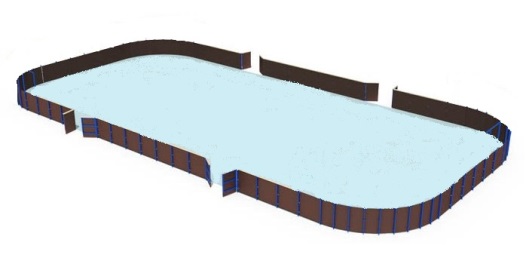 ДОХОДЫ                                                                                                                                                                                                                              (руб.)ДОХОДЫ                                                                                                                                                                                                                              ДОХОДЫ                                                                                                                                                                                                                              ДОХОДЫ                                                                                                                                                                                                                              ДОХОДЫ                                                                                                                                                                                                                              (руб.)ДОХОДЫ                                                                                                                                                                                                                              ДОХОДЫ                                                                                                                                                                                                                              ДОХОДЫ                                                                                                                                                                                                                              ДОХОДЫ                                                                                                                                                                                                                              (руб.)НаименованиеГРБСРЗ,ПРЦСРВРУтверждена бюджетная роспись на 1 квартал  2022 гИсполнено за  1 квартал 2022 г Процент исполнения12345678Администрация Бирофельдского сельского поселения Биробиджанского муниципального района Еврейской автономной области61500.0000 0 00  000000002 934 666,112 934 666,11100,00Общегосударственные вопросы61501.0000 0 00  00000000779 453,26779 453,26100,00Функционирование Правительства Российской Федерации, высших исполнительных органов государственной власти субъектов Российской Федерации, местных администраций61501.0400 0 00 00000000768 111,26768 111,26100,00Обеспечение функционирования органов местного самоуправления муниципального образования61501.0473 0 00 00000000768 111,26768 111,26100,00Обеспечение деятельности органов местного самоуправления муниципального образования61501.0473 1 00 00000000768 111,26768 111,26100,00Расходы на выплаты по оплате труда работников органов местного самоуправления61501.0473 1 00 00110000483 112,81483 112,81100,00Расходы на выплаты персоналу в целях обеспечения выполнения функций государственными (муниципальными) органами, казенными учреждениями, органами управления государственными внебюджетными фондами61501.0473 1 00 00110100483 112,81483 112,81100,00Расходы на выплаты персоналу государственных (муниципальных) органов61501.0473 1 00 00110120483 112,81483112,81100,00Расходы на обеспечение функций  органов местного самоуправления61501.0473 1 00 00190000284 998,45284 998,45100,00Закупка товаров, работ и услуг для обеспечения государственных (муниципальных) нужд61501.0473 1 00 00190200284 998,45284 998,45100,00Иные закупки товаров, работ и услуг для обеспечения государственных (муниципальных) нужд61501.0473 1 00 00190240284 998,45284998,45100,00Другие общегосударственные вопросы61501.1300 0 00 0000000011 342,0011 342,00100,00Муниципальная  программа "Противодействие экстремизму и профилактика терроризма в муниципальном образовании "Бирофельдское сельское поселение " Биробиджанского муниципального района Еврейской автономной области на 2021-2025 годы"61501.1308 0 00 000000002 000,002 000,00100,00Мероприятие  «Организационные и пропагандистские мероприятия по противодействию экстремизму и профилактики терроризма»61501.1308 0 01 000000002 000,002 000,00100,00Организационные и пропагандистские мероприятия по противодействию экстремизму и профилактики терроризма61501.1308 0 01 133000002 000,002 000,00100,00Закупка товаров, работ и услуг для обеспечения государственных (муниципальных) нужд61501.1308 0 01 133002002 000,002 000,00100,00Иные закупки товаров, работ и услуг для обеспечения государственных (муниципальных) нужд61501.1308 0 01 133002402 000,002 000,00100,00Муниципальная программа «Профилактика преступлений и иных правонарушений на территории Бирофельдского сельского поселения на 2021-2025 годы»61501.1309 0 00 000000001 000,001 000,00100,00Мероприятие «Организационное и методическое обеспечение деятельности по профилактике преступлений и правонарушений»61501.1309 0 01 000000001 000,001 000,00100,00Организационное и методическое обеспечение деятельности по профилактике преступлений и правонарушений61501.1309 0 01 133500001 000,001 000,00100,00Закупка товаров, работ и услуг для обеспечения государственных (муниципальных) нужд61501.1309 0 01 133502001 000,001 000,00100,00Иные закупки товаров, работ и услуг для обеспечения государственных (муниципальных) нужд61501.1309 0 01 133502401 000,001 000,00100,00Обеспечение функционирования органов местного самоуправления муниципального образования615.01.1373 0 00 000000008 342,008 342,00100,00Непрограммные мероприятия органов местного самоуправления муниципального образования61501.1373 3 00 000000008 342,008 342,00100,00Расходы на обеспечение функций  органов местного самоуправления61501.1373 3 00 001900008 342,008 342,00100,00Закупка товаров, работ и услуг для обеспечения государственных (муниципальных) нужд61501.1373 3 00 001902003 800,003 800,00100,00Иные закупки товаров, работ и услуг для обеспечения государственных (муниципальных) нужд61501.1373 3 00 001902403 800,003800,00100,00Иные бюджетные ассигнования61501.1373 3 00 001908004 542,004 542,00100,00Уплата налогов, сборов и иных платежей61501.1373 3 00 001908504 542,004542,00100,00Национальная оборона61502.0000 0 00 0000000022 539,6222 539,62100,00Мобилизация и вневойсковая подготовка61502.0300 0 00 0000000022 539,6222 539,62100,00Обеспечение функционирования органов местного самоуправления муниципального образования61502 0373 0 00 0000000022 539,6222 539,62100,00Осуществление отдельных полномочий Российской Федерации и государственных полномочий Еврейской автономной области61502.0373 2 00 0000000022 539,6222 539,62100,00Осуществление первичного воинского учета на территориях, где отсутствуют военные комиссариаты61502.0373 2 00 5118000022 539,6222 539,62100,00Расходы на выплаты персоналу в целях обеспечения выполнения функций государственными (муниципальными) органами, казенными учреждениями, органами управления государственными внебюджетными фондами61502.0373 2 00 5118010022 539,6222 539,62100,00Расходы на выплаты персоналу государственных (муниципальных) органов61502.0373 2 00 5118012022 539,6222539,62100,00Жилищнно-коммунальное хозяйство61505 0000 0 00 0000000049 702,2449 702,24100,00Жилищное хозяйство61505.0100 0 00 0000000014 228,8514 228,85100,00Обеспечение функционирования органов местного самоуправления муниципального образования61505.0173 0 00 0000000014 228,8514 228,85100,00Непрограммные мероприятия органов местного самоуправления муниципального образования61505.0173 3 00 0000000014 228,8514 228,85100,00Имущественный взнос в некоммерческую организацию "Региональный оператор по проведению капитального ремонта многоквартирных домов Еврейской автономной области"61505.0173 3 00 4083400014228,8514228,85100,00Закупка товаров, работ и услуг для обеспечения государственных (муниципальных) нужд61505.0173 3 00 4083420014 228,8514 228,85100,00Иные закупки товаров, работ и услуг для обеспечения государственных (муниципальных) нужд61505.0173 3 00 4083424014 228,8514 228,85100,00Благоустройство61505.0300 0 00 0000000035 473,3935 473,39100,00Муниципальная программа"Благоустройство территории МО "Бирофельдское сельское поселение" на 2021-2025 годы"61505.0303 0 00 0000000035 473,3935 473,39100,00Мероприятие "Совершенствование системы уличного освещения"61505.0303 0 01 0000000010 275,5510 275,55100,00Совершенствование системы уличного освещения61505.0303 0 01 7051000010 275,5510 275,55100,00Закупка товаров, работ и услуг для обеспечения государственных (муниципальных) нужд61505.0303 0 01 7051020010 275,5510 275,55100,00Иные закупки товаров, работ и услуг для обеспечения государственных (муниципальных) нужд61505.0303 0 01 7051024010 275,5510275,55100,00Мероприятие "Организация и содержание мест захоронений"61505.0303 0 02 000000005 478,015 478,01100,00Организация и содержание мест захоронений61505.0303 0 02 705200005 478,015 478,01100,00Закупка товаров, работ и услуг для обеспечения государственных (муниципальных) нужд61505.0303 0 02 705202005 478,015 478,01100,00Иные закупки товаров, работ и услуг для обеспечения государственных (муниципальных) нужд61505.0303 0 02 705202405 478,015478,01100,00Мероприятие "Прочие мероприятия по благоустройству"61505.0303 0 04 0000000019 719,8319 719,83100,00Прочие мероприятия по благоустройству61505.0303 0 04 7054000019 719,8319 719,83100,00Закупка товаров, работ и услуг для обеспечения государственных (муниципальных) нужд61505.0303 0 04 7054020019 719,8319 719,83100,00Иные закупки товаров, работ и услуг для обеспечения государственных (муниципальных) нужд61505.0303 0 04 7054024019 719,8319719,83100,00Культура, кинематография61508.0000 0 00 000000002 057 077,992 057 077,99100,00Культура61508.0100 0 00 000000002 057 077,992 057 077,99100,00Муниципальная программа "Культура МО "Бирофельдское сельское поселение" на 2021-2025 годы61508.0104 0 00 000000002 057 077,992 057 077,99100,00Мероприятие " Организация библиотечного обслуживания населения, комплектование и обеспечение сохранности библиотечных фондов библиотек поселения"61508.0104 0 01 00000000307 552,56307 552,56100,00Расходы на обеспечение деятельности (оказание услуг) муниципальных казенных  учреждений61508.0104 0 01 00590000307 552,56307 552,56100,00Расходы на выплаты персоналу в целях обеспечения выполнения функций государственными (муниципальными) органами, казенными учреждениями, органами управления государственными внебюджетными фондами61508.0104 0 01 00590100199 567,23199 567,23100,00Расходы на выплаты персоналу казенных учреждений61508.0104 0 01 00590110199 567,23199 567,23100,00Закупка товаров, работ и услуг для обеспечения государственных (муниципальных) нужд61508.0104 0 01 00590200107 985,33107 985,33100,00Иные закупки товаров, работ и услуг для обеспечения государственных (муниципальных) нужд61508.0104 0 01 00590240107 985,33107 985,33100,00Мероприятие "Организация деятельности клубных формирований и формирований самодеятельного народного творчества"61508.0104 0 02 000000001 749 525,431 749 525,43100,00Расходы на обеспечение деятельности (оказание услуг) муниципальных казеных  учреждений61508.0104 0 02 005900001 749 525,431 749 525,43100,00Расходы на выплаты персоналу в целях обеспечения выполнения функций государственными (муниципальными) органами, казенными учреждениями, органами управления государственными внебюджетными фондами61508.0104 0 02 00590100609 714,14609 714,14100,00Расходы на выплаты персоналу казенных учреждений61508.0104 0 02 00590110609 714,14609 714,14100,00Закупка товаров, работ и услуг для обеспечения государственных (муниципальных) нужд61508.0104 0 02 005902001 133 089,291 133 089,29100,00Иные закупки товаров, работ и услуг для обеспечения государственных (муниципальных) нужд61508.0104 0 02 005902401 133 089,291 133 089,29100,00Иные бюджетные ассигнования61508.0104 0 02 005908006 722,006 722,00100,00Уплата налогов, сборов и иных платежей61508.0104 0 02 005908506 722,006 722,00100,00Социальная политика61510.0000 0 00 0000000014 400,0014 400,00100,00Пенсионное обеспечение61510.0100 0 00 0000000014 400,0014 400,00100,00Обеспечение функционирования органов местного самоуправления муниципального образования61510.0173 0 00 0000000014 400,0014 400,00100,00Непрограммные мероприятия органов местного самоуправления муниципального образования61510.0173 3 00 0000000014 400,0014 400,00100,00Пенсия за выслугу лет муниципальным служащим61510.0173 3 00 0100000014 400,0014 400,00100,00Социальное обеспечение и иные выплаты населению61510.0173 3 00 0100030014 400,0014 400,00100,00Публичные нормативные социальные выплаты гражданам61510.0173 3 00 0100031014 400,0014400,00100,00Физическая культура и спорт61511.0000 0 00 000000002 898,002 898,00100,00Физическая культура  61511.0100 0 00 000000002 898,002 898,00100,00Муниципальная программа "Развитие физической культуры, школьного и массового спорта на территории МО "Бирофельдское сельское поселение" на 2021-2025 годы61511.0105 0 00 000000002 898,002 898,00100,00Мероприятие "Физкультурно-спортивные мероприятия"61511.0105 0 04 000000002 898,002 898,00100,00Организация и проведение физкультурных и спортивных мероприятий61511.0105 0 04 223200002 898,002 898,00100,00Закупка товаров, работ и услуг для обеспечения государственных (муниципальных) нужд61511.0105 0 04 223202002 898,002 898,00100,00Иные закупки товаров, работ и услуг для обеспечения государственных (муниципальных) нужд61511.0105 0 04 223202402 898,002 898,00100,00Межбюджетные трансферты общего характера бюджетам субъектов Российской Федерации и муниципальных образований61514.0000 0 00 000000008 595,008 595,00100,00Прочие межбюджетные трансферты общего характера61514.0300 0 00 000000008 595,008 595,00100,00Обеспечение функционирования органов местного самоуправления муниципального образования61514.0373 0 00 000000008 595,008 595,00100,00Непрограммные мероприятия органов местного самоуправления муниципального образования61514.0373 3 00 000000008595,008595,00100,00Межбюджетные трансферты бюджетам муниципальных районов из бюджетов сельских поселений на осуществление части полномочий по решению вопросов местного значения в соответствии с заключенными соглашениями61514.0373 3 00 601300008595,008595,00100,00Межбюджетные трансферты61514.0373 3 00 601305008 595,008 595,00100,00Иные межбюджетные трансферты61514.0373 3 00 601305408 595,008595,00100,00Всего расходов:2 934 666,112 934 666,11100,00Отчет об исполнении бюджета Бирофельдского сельского поселения Биробиджанского муниципального района Еврейской автономной области за 1 квартал 2022 годаРасходы по разделам и подразделам, целевым статьям (муниципальным программам и непрограммным направлениям деятельности) группам и подгруппам  видам расходов Бирофельдского сельского поселения Биробиджанского муниципального района ЕАО за 1 квартал 2022 годаНаименованиеКоды бюджетной классификацииКоды бюджетной классификацииКоды бюджетной классификацииУтверждена бюджетная роспись на 1 квартал 2022 гНаименованиеКоды бюджетной классификацииКоды бюджетной классификацииКоды бюджетной классификацииУтверждена бюджетная роспись на 1 квартал 2022 гНаименованиеРЗ, ПРЦСРВРУтверждена бюджетная роспись на 1 квартал 2022 гИсполнено за      1 квартал 2022 гПроцент исполнения1345678Общегосударственные вопросы01.0000 0 00 00000000779 453,26779 453,26100,00Функционирование Правительства Российской Федерации, высших исполнительных органов государственной власти субъектов Российской Федерации, местных администраций01.0400 0 00 00000000768 111,26768 111,26100,00Обеспечение функционирования органов местного самоуправления муниципального образования01.0473 0 00 00000000768 111,26768 111,26100,00Обеспечение деятельности органов местного самоуправления муниципального образования01.0473 1 00 00000000768 111,26768 111,26100,00Расходы на выплаты персоналу государственных (муниципальных) органов01.0473 1 00 00110000483 112,81483 112,81100,00Расходы на выплаты персоналу в целях обеспечения выполнения функций государственными (муниципальными) органами, казенными учреждениями, органами управления государственными внебюджетными фондами01.0473 1 00 00110100483 112,81483 112,81100,00Расходы на выплаты персоналу государственных (муниципальных) органов01.0473 1 00 00110120483 112,81483112,81100,00Расходы на обеспечение функций органов местного самоуправления01.0473 1 00 00190000284 998,45284 998,45100,00Закупка товаров, работ и услуг для обеспечения государственных (муниципальных) нужд01.0473 1 00 00190200284 998,45284 998,45100,00Иные закупки товаров, работ и услуг для обеспечения государственных (муниципальных) нужд01.0473 1 00 00190240284 998,45284998,45100,00Другие общегосударственные вопросы01.1300 0 00 0000000011 342,0011 342,00100,00Муниципальная  программа "Противодействие экстремизму и профилактика терроризма в муниципальном образовании "Бирофельдское сельское поселение " Биробиджанского муниципального района Еврейской автономной области на 2021-2025 годы"01.1308 0 00 000000002 000,002 000,00100,00Мероприятие  «Организационные и пропагандистские мероприятия по противодействию экстремизму и профилактики терроризма»01.1308 0 01 000000002 000,002 000,00100,00Организационные и пропагандистские мероприятия по противодействию экстремизму и профилактики терроризма01.1308 0 01 133000002 000,002 000,00100,00Закупка товаров, работ и услуг для обеспечения государственных (муниципальных) нужд01.1308 0 01 133002002 000,002 000,00100,00Иные закупки товаров, работ и услуг для обеспечения государственных (муниципальных) нужд01.1308 0 01 133002402 000,002000,00100,00Муниципальная программа «Профилактика преступлений и иных правонарушений на территории Бирофельдского сельского поселения на 2021-2025 годы»01.1309 0 00 000000001 000,001 000,00100,00Мероприятие «Организационное и методическое обеспечение деятельности по профилактике преступлений и правонарушений»01.1309 0 01 000000001 000,001 000,00100,00Организационное и методическое обеспечение деятельности по профилактике преступлений и правонарушений01.1309 0 01 133500001 000,001 000,00100,00Закупка товаров, работ и услуг для обеспечения государственных (муниципальных) нужд01.1309 0 01 133502001 000,001 000,00100,00Иные закупки товаров, работ и услуг для обеспечения государственных (муниципальных) нужд01.1309 0 01 133502401 000,001 000,00100,00Обеспечение функционирования органов местного самоуправления муниципального образования01.1373 0 00 000000008 342,008 342,00100,00Непрограммные мероприятия органов местного самоуправления муниципального образования01.1373 3 00 000000008 342,008 342,00100,00Расходы на обеспечение функций органов местного самоуправления01.1373 3 00 001900008 342,008 342,00100,00Закупка товаров, работ и услуг для обеспечения государственных (муниципальных) нужд01.1373 3 00 001902003 800,003 800,00100,00Иные закупки товаров, работ и услуг для обеспечения государственных (муниципальных) нужд01.1373 3 00 001902403800,003800,00100,00Иные бюджетные ассигнования01.1373 3 00 001908004 542,004 542,00100,00Уплата налогов, сборов и иных платежей01.1373 3 00 001908504 542,004 542,00100,00Национальная оборона02.0000 0 00 0000000022 539,6222 539,62100,00Мобилизационная и вневойсковая подготовка02.0300 0 00 0000000022 539,6222 539,62100,00Обеспечение функционирования органов местного самоуправления муниципального образования02.0373 0 00 0000000022 539,6222 539,62100,00Осуществление отдельных полномочий Российской Федерации и государственных полномочий Еврейской автономной области02.0373 2 00 0000000022 539,6222 539,62100,00Осуществление первичного воинского учета на территориях, где отсутствуют военные комиссариаты02.0373 2 00 5118000022 539,6222 539,62100,00Расходы на выплаты персоналу в целях обеспечения выполнения функций государственными (муниципальными) органами, казенными учреждениями, органами управления государственными внебюджетными фондами02.0373 2 00 5118010022 539,6222 539,62100,00Расходы на выплаты персоналу государственных (муниципальных) органов02.0373 2 00 5118012022 539,6222539,62100,00Жилищно-коммунальное хозяйство05 0000 0 00 0000000049 702,2449 702,24100,00Жилищное хозяйство05.0100 0 00 0000000014 228,8514 228,85100,00Обеспечение функционирования органов местного самоуправления муниципального образования05.0173 0 00 0000000014 228,8514 228,85100,00Непрограмные мероприятия органов местного самоуправления муниципального образования05.0173 3 00 0000000014 228,8514 228,85100,00Имущественный взнос в некоммерческую организацию "Региональный оператор по проведению капитального ремонта многоквартирных домов Еврейской автономной области"05.0173 3 00 4083400014 228,8514 228,85100,00Закупка товаров, работ и услуг для обеспечения государственных (муниципальных) нужд05.0173 3 00 4083420014 228,8514 228,85100,00Иные закупки товаров, работ и услуг для обеспечения государственных (муниципальных) нужд05.0173 3 00 4083424014 228,8514 228,85100,00Благоустройство05.0300 0 00 0000000035 473,3935 473,39100,00Муниципальная программа"Благоустройство территории МО "Бирофельдское сельское поселение" на 2021-2025 годы"05.0303 0 00 0000000035 473,3935 473,39100,00Мероприятие "Совершенствование системы уличного освещения"05.0303 0 01 0000000010 275,5510 275,55100,00Совершенствование системы уличного освещения05.0303 0 01 7051000010 275,5510 275,55100,00Закупка товаров, работ и услуг для обеспечения государственных (муниципальных) нужд05.0303 0 01 7051020010 275,5510 275,55100,00Иные закупки товаров, работ и услуг для обеспечения государственных (муниципальных) нужд05.0303 0 01 7051024010 275,5510275,55100,00Мероприятие "Организация и содержание мест захоронений"05.0303 0 02 000000005 478,015 478,01100,00Организация и содержание мест захоронений05.0303 0 02 705200005 478,015 478,01100,00Закупка товаров, работ и услуг для обеспечения государственных (муниципальных) нужд05.0303 0 02 705202005 478,015 478,01100,00Иные закупки товаров, работ и услуг для обеспечения государственных (муниципальных) нужд05.0303 0 02 705202405 478,015478,01100,00Мероприятие "Прочие мероприятия по благоустройству"05.0303 0 04 0000000019 719,8319 719,83100,00Прочие мероприятия по благоустройству05.0303 0 04 7054000019 719,8319 719,83100,00Закупка товаров, работ и услуг для обеспечения государственных (муниципальных) нужд05.0303 0 04 7054020019 719,8319 719,83100,00Иные закупки товаров, работ и услуг для обеспечения государственных (муниципальных) нужд05.0303 0 04 7054024019 719,8319719,83100,00Культура, кинематография08.0000 0 00 000000002 057 077,992 057 077,99100,00Культура08.0100 0 00 000000002 057 077,992 057 077,99100,00Муниципальная программа "Культура МО "Бирофельдское сельское поселение" на 2021-2025 годы08.0104 0 00 000000002 057 077,992 057 077,99100,00Мероприятие "Организация библиотечного обслуживания населения, комплектование и обеспечение сохранности библиотечных фондов библиотек поселения"08.0104 0 01 00000000307 552,56307 552,56100,00Расходы на обеспечение деятельности (оказание услуг) муниципальных казенных учреждений08.0104 0 01 00590000307 552,56307 552,56100,00Расходы на выплаты персоналу в целях обеспечения выполнения функций государственными (муниципальными) органами, казенными учреждениями, органами управления государственными внебюджетными фондами08.0104 0 01 00590100199 567,23199 567,23100,00Расходы на выплаты персоналу казенных учреждений08.0104 0 01 00590110199 567,23199 567,23100,00Закупка товаров, работ и услуг для обеспечения государственных (муниципальных) нужд08.0104 0 01 00590200107 985,33107 985,33100,00Иные закупки товаров, работ и услуг для обеспечения государственных (муниципальных) нужд08.0104 0 01 00590240107 985,33107 985,33100,00Мероприятие "Организация деятельности клубных формирований и формирований самодеятельного народного творчества"08.0104 0 02 000000001 749 525,431 749 525,43100,00Расходы на обеспечение деятельности (оказание услуг) муниципальных казенных учреждений08.0104 0 02 005900001 749 525,431749525,43100,00Расходы на выплаты персоналу в целях обеспечения выполнения функций государственными (муниципальными) органами, казенными учреждениями, органами управления государственными внебюджетными фондами08.0104 0 02 00590100609 714,14609 714,14100,00Расходы на выплаты персоналу казенных учреждений08.0104 0 02 00590110609 714,14609 714,14100,00Закупка товаров, работ и услуг для обеспечения государственных (муниципальных) нужд08.0104 0 02 005902001 133 089,291 133 089,29100,00Иные закупки товаров, работ и услуг для обеспечения государственных (муниципальных) нужд08.0104 0 02 005902401 133 089,291 133 089,29100,00Иные бюджетные ассигнования08.0104 0 02 005908006 722,006 722,00100,00Уплата налогов, сборов и иных платежей08.0104 0 02 005908506 722,006 722,00100,00Социальная политика10.0000 0 00 0000000014 400,0014 400,00100,00Пенсионное обеспечение10.0100 0 00 0000000014 400,0014 400,00100,00Обеспечение функционирования органов местного самоуправления муниципального образования10.0173 0 00 0000000014 400,0014 400,00100,00Непрограмные мероприятия органов местного самоуправления муниципального образования10.0173 3 00 0000000014 400,0014 400,00100,00Доплаты к пенсиям муниципальным служащим10.0173 3 00 0100000014 400,0014 400,00100,00Социальное обеспечение и иные выплаты населению10.0173 3 00 0100030014 400,0014 400,00100,00Публичные нормативные социальные выплаты гражданам10.0173 3 00 0100031014 400,0014400,00100,00Физическая культура и спорт11.0000 0 00 000000002 898,002 898,00100,00Физическая культура11.0100 0 00 000000002 898,002 898,00100,00Муниципальная программа "Развитие физической культуры, школьного и массового спорта на территории МО "Бирофельдское сельское поселение" на 2021-2025 годы11.0105 0 00 000000002 898,002 898,00100,00Мероприятие "Физкультурно-спортивные мероприятия"11.0105 0 04 000000002 898,002 898,00100,00Организация и проведение физкультурных и спортивных мероприятий11.0105 0 04 223200002 898,002 898,00100,00Закупка товаров, работ и услуг для обеспечения государственных (муниципальных) нужд11.0105 0 04 223202002 898,002 898,00100,00Иные закупки товаров, работ и услуг для обеспечения государственных (муниципальных) нужд11.0105 0 04 223202402 898,002 898,00100,00Межбюджетные трансферты общего характера бюджетам субъектов Российской Федерации и муниципальных образований14.0000 0 00 00000008 595,008 595,00100,00Прочие межбюджетные трансферты общего характера14.0300 0 00 00000008 595,008 595,00100,00Обеспечение функционирования органов местного самоуправления муниципального образования14.0373 0 00 000000008 595,008 595,00100,00Непрограмные мероприятия органов местного самоуправления муниципального образования14.0373 3 00 000000008 595,008 595,00100,00Межбюджетные трансферты бюджетам муниципальных районов из бюджетов сельских поселений на осуществление части полномочий по решению вопровов местного значения в соответствии с заключенными соглашениями14.0373 3 00 601300008 595,008 595,00100,00Межбюджетные трансферты14.0373 3 00 601305008 595,008 595,00100,00Иные межбюджетные трансферты14.0373 3 00 601305408 595,008595,00100,00Всего расходов:2 934 666,112934666,11100,00Отчет об исполнении бюджета Бирофельдского сельского поселения Биробиджанского муниципального района Еврейской автономной области за 1 квартал 2022 годаРасходы по   целевым статьям (муниципальным программам и непрограммным направлениям деятельности) группам и подгруппам  видам расходов Бирофельдского сельского поселения Биробиджанского муниципального района ЕАО за 1 квартал 2022 годаНаименованиеНаименованиеНаименованиеУтверждена бюджетная роспись на 1 квартал 2022 гУтверждена бюджетная роспись на 1 квартал 2022 гИсполнено за      1 квартал 2022 г Исполнено за      1 квартал 2022 г НаименованиеНаименованиеНаименованиеЦСРВРВРУтверждена бюджетная роспись на 1 квартал 2022 гУтверждена бюджетная роспись на 1 квартал 2022 гИсполнено за      1 квартал 2022 г Исполнено за      1 квартал 2022 г Процент исполненияПроцент исполненияПроцент исполнения1114556677888Муниципальная программа"Благоустройство территории МО "Бирофельдское сельское поселение" на 2021-2025 годы"Муниципальная программа"Благоустройство территории МО "Бирофельдское сельское поселение" на 2021-2025 годы"Муниципальная программа"Благоустройство территории МО "Бирофельдское сельское поселение" на 2021-2025 годы"03 0 00 0000000000029 995,3829 995,3829 995,3829 995,38100,00100,00100,00Мероприятие "Совершенствование системы уличного освещения"Мероприятие "Совершенствование системы уличного освещения"Мероприятие "Совершенствование системы уличного освещения"03 0 01 0000000000010 275,5510 275,5510 275,5510 275,55100,00100,00100,00Совершенствование системы уличного освещенияСовершенствование системы уличного освещенияСовершенствование системы уличного освещения03 0 01 7051000000010 275,5510 275,5510 275,5510 275,55100,00100,00100,00Закупка товаров, работ и услуг для обеспечения государственных (муниципальных) нуждЗакупка товаров, работ и услуг для обеспечения государственных (муниципальных) нуждЗакупка товаров, работ и услуг для обеспечения государственных (муниципальных) нужд03 0 01 7051020020010 275,5510 275,5510 275,5510 275,55100,00100,00100,00Иные закупки товаров, работ и услуг для обеспечения государственных (муниципальных) нуждИные закупки товаров, работ и услуг для обеспечения государственных (муниципальных) нуждИные закупки товаров, работ и услуг для обеспечения государственных (муниципальных) нужд03 0 01 7051024024010 275,5510 275,5510275,5510275,55100,00100,00100,00Мероприятие "Организация и содержание мест захоронений"Мероприятие "Организация и содержание мест захоронений"Мероприятие "Организация и содержание мест захоронений"03 0 02 000000000005 478,015 478,015 478,015 478,01100,00100,00100,00Организация и содержание мест захороненийОрганизация и содержание мест захороненийОрганизация и содержание мест захоронений03 0 02 705200000005 478,015 478,015 478,015 478,01100,00100,00100,00Закупка товаров, работ и услуг для обеспечения государственных (муниципальных) нуждЗакупка товаров, работ и услуг для обеспечения государственных (муниципальных) нуждЗакупка товаров, работ и услуг для обеспечения государственных (муниципальных) нужд03 0 02 705202002005 478,015 478,015 478,015 478,01100,00100,00100,00Иные закупки товаров, работ и услуг для обеспечения государственных (муниципальных) нуждИные закупки товаров, работ и услуг для обеспечения государственных (муниципальных) нуждИные закупки товаров, работ и услуг для обеспечения государственных (муниципальных) нужд03 0 02 705202402405 478,015 478,015478,015478,01100,00100,00100,00Мероприятие "Прочие мероприятия по благоустройству"Мероприятие "Прочие мероприятия по благоустройству"Мероприятие "Прочие мероприятия по благоустройству"03 0 04 0000000000019 719,8319 719,8319 719,8319 719,83100,00100,00100,00Прочие мероприятия по благоустройствуПрочие мероприятия по благоустройствуПрочие мероприятия по благоустройству03 0 04 7054000000019 719,8319 719,8319 719,8319 719,83100,00100,00100,00Закупка товаров, работ и услуг для обеспечения государственных (муниципальных) нуждЗакупка товаров, работ и услуг для обеспечения государственных (муниципальных) нуждЗакупка товаров, работ и услуг для обеспечения государственных (муниципальных) нужд03 0 04 7054020020019 719,8319 719,8319 719,8319 719,83100,00100,00100,00Иные закупки товаров, работ и услуг для обеспечения государственных (муниципальных) нуждИные закупки товаров, работ и услуг для обеспечения государственных (муниципальных) нуждИные закупки товаров, работ и услуг для обеспечения государственных (муниципальных) нужд03 0 04 7054024024019 719,8319 719,8319719,8319719,83100,00100,00100,00Муниципальная программа "Культура МО "Бирофельдское сельское поселение" на 2021-2025 годыМуниципальная программа "Культура МО "Бирофельдское сельское поселение" на 2021-2025 годыМуниципальная программа "Культура МО "Бирофельдское сельское поселение" на 2021-2025 годы04 0 00 000000000002 057 077,992 057 077,992 057 077,992 057 077,99100,00100,00100,00Мероприятие " Организация библиотечного обслуживания населения, комплектование и обеспечение сохранности библиотечных фондов библиотек поселения"Мероприятие " Организация библиотечного обслуживания населения, комплектование и обеспечение сохранности библиотечных фондов библиотек поселения"Мероприятие " Организация библиотечного обслуживания населения, комплектование и обеспечение сохранности библиотечных фондов библиотек поселения"04 0 01 00000000000307 552,56307 552,56307 552,56307 552,56100,00100,00100,00Расходы на обеспечение деятельности (оказание услуг) муниципальных казенных  учрежденийРасходы на обеспечение деятельности (оказание услуг) муниципальных казенных  учрежденийРасходы на обеспечение деятельности (оказание услуг) муниципальных казенных  учреждений04 0 01 00590000000307 552,56307 552,56307 552,56307 552,56100,00100,00100,00Расходы на выплаты персоналу в целях обеспечения выполнения функций государственными (муниципальными) органами, казенными учреждениями, органами управления государственными внебюджетными фондамиРасходы на выплаты персоналу в целях обеспечения выполнения функций государственными (муниципальными) органами, казенными учреждениями, органами управления государственными внебюджетными фондамиРасходы на выплаты персоналу в целях обеспечения выполнения функций государственными (муниципальными) органами, казенными учреждениями, органами управления государственными внебюджетными фондами04 0 01 00590100100199 567,23199 567,23199 567,23199 567,23100,00100,00100,00Расходы на выплаты персоналу казенных учрежденийРасходы на выплаты персоналу казенных учрежденийРасходы на выплаты персоналу казенных учреждений04 0 01 00590110110199 567,23199 567,23199 567,23199 567,23100,00100,00100,00Закупка товаров, работ и услуг для обеспечения государственных (муниципальных) нуждЗакупка товаров, работ и услуг для обеспечения государственных (муниципальных) нуждЗакупка товаров, работ и услуг для обеспечения государственных (муниципальных) нужд04 0 01 00590200200107 985,33107 985,33107 985,33107 985,33100,00100,00100,00Иные закупки товаров, работ и услуг для обеспечения государственных (муниципальных) нуждИные закупки товаров, работ и услуг для обеспечения государственных (муниципальных) нуждИные закупки товаров, работ и услуг для обеспечения государственных (муниципальных) нужд04 0 01 00590240240107 985,33107 985,33107 985,33107 985,33100,00100,00100,00Мероприятие "Организация деятельности клубных формирований и формирований самодеятельного народного творчества"Мероприятие "Организация деятельности клубных формирований и формирований самодеятельного народного творчества"Мероприятие "Организация деятельности клубных формирований и формирований самодеятельного народного творчества"04 0 02 000000000001 749 525,431 749 525,431 749 525,431 749 525,43100,00100,00100,00Расходы на обеспечение деятельности (оказание услуг) муниципальных казеных  учрежденийРасходы на обеспечение деятельности (оказание услуг) муниципальных казеных  учрежденийРасходы на обеспечение деятельности (оказание услуг) муниципальных казеных  учреждений04 0 02 005900000001 749 525,431 749 525,431 749 525,431 749 525,43100,00100,00100,00Расходы на выплаты персоналу в целях обеспечения выполнения функций государственными (муниципальными) органами, казенными учреждениями, органами управления государственными внебюджетными фондамиРасходы на выплаты персоналу в целях обеспечения выполнения функций государственными (муниципальными) органами, казенными учреждениями, органами управления государственными внебюджетными фондамиРасходы на выплаты персоналу в целях обеспечения выполнения функций государственными (муниципальными) органами, казенными учреждениями, органами управления государственными внебюджетными фондами04 0 02 00590100100609 714,14609 714,14609 714,14609 714,14100,00100,00100,00Расходы на выплаты персоналу казенных учрежденийРасходы на выплаты персоналу казенных учрежденийРасходы на выплаты персоналу казенных учреждений04 0 02 00590110110609 714,14609 714,14609 714,14609 714,14100,00100,00100,00Закупка товаров, работ и услуг для обеспечения государственных (муниципальных) нуждЗакупка товаров, работ и услуг для обеспечения государственных (муниципальных) нуждЗакупка товаров, работ и услуг для обеспечения государственных (муниципальных) нужд04 0 02 005902002001 133 089,291 133 089,291 133 089,291 133 089,29100,00100,00100,00Иные закупки товаров, работ и услуг для обеспечения государственных (муниципальных) нуждИные закупки товаров, работ и услуг для обеспечения государственных (муниципальных) нуждИные закупки товаров, работ и услуг для обеспечения государственных (муниципальных) нужд04 0 02 005902402401 133 089,291 133 089,291 133 089,291 133 089,29100,00100,00100,00Иные бюджетные ассигнованияИные бюджетные ассигнованияИные бюджетные ассигнования04 0 02 005908008006 722,006 722,006 722,006 722,00100,00100,00100,00Уплата налогов, сборов и иных платежейУплата налогов, сборов и иных платежейУплата налогов, сборов и иных платежей04 0 02 005908508506 722,006 722,006 722,006 722,00100,00100,00100,00Муниципальная программа "Развитие физической культуры, школьного и массового спорта на территории МО "Бирофельдское сельское поселение" на 2021-2025 годыМуниципальная программа "Развитие физической культуры, школьного и массового спорта на территории МО "Бирофельдское сельское поселение" на 2021-2025 годыМуниципальная программа "Развитие физической культуры, школьного и массового спорта на территории МО "Бирофельдское сельское поселение" на 2021-2025 годы05 0 00 000000000002 898,002 898,002 898,002 898,00100,00100,00100,00Мероприятие "Физкультурно-спортивные мероприятия"Мероприятие "Физкультурно-спортивные мероприятия"Мероприятие "Физкультурно-спортивные мероприятия"05 0 04 000000000002 898,002 898,002 898,002 898,00100,00100,00100,00Организация и проведение физкультурных и спортивных мероприятийОрганизация и проведение физкультурных и спортивных мероприятийОрганизация и проведение физкультурных и спортивных мероприятий05 0 04 223200000002 898,002 898,002 898,002 898,00100,00100,00100,00Закупка товаров, работ и услуг для обеспечения государственных (муниципальных) нуждЗакупка товаров, работ и услуг для обеспечения государственных (муниципальных) нуждЗакупка товаров, работ и услуг для обеспечения государственных (муниципальных) нужд05 0 04 223202002002 898,002 898,002 898,002 898,00100,00100,00100,00Иные закупки товаров, работ и услуг для обеспечения государственных (муниципальных) нуждИные закупки товаров, работ и услуг для обеспечения государственных (муниципальных) нуждИные закупки товаров, работ и услуг для обеспечения государственных (муниципальных) нужд05 0 04 223202402402 898,002 898,002 898,002 898,00100,00100,00100,00Муниципальная  программа "Противодействие экстремизму и профилактика терроризма в муниципальном образовании "Бирофельдское сельское поселение " Биробиджанского муниципального района Еврейской автономной области на 2021-2025 годы"Муниципальная  программа "Противодействие экстремизму и профилактика терроризма в муниципальном образовании "Бирофельдское сельское поселение " Биробиджанского муниципального района Еврейской автономной области на 2021-2025 годы"Муниципальная  программа "Противодействие экстремизму и профилактика терроризма в муниципальном образовании "Бирофельдское сельское поселение " Биробиджанского муниципального района Еврейской автономной области на 2021-2025 годы"08 0 00 000000000002 000,002 000,002 000,002 000,00100,00100,00100,00Мероприятие  «Организационные и пропагандистские мероприятия по противодействию экстремизму и профилактики терроризма»Мероприятие  «Организационные и пропагандистские мероприятия по противодействию экстремизму и профилактики терроризма»Мероприятие  «Организационные и пропагандистские мероприятия по противодействию экстремизму и профилактики терроризма»08 0 01 000000000002 000,002 000,002 000,002 000,00100,00100,00100,00Организационные и пропагандистские мероприятия по противодействию экстремизму и профилактики терроризмаОрганизационные и пропагандистские мероприятия по противодействию экстремизму и профилактики терроризмаОрганизационные и пропагандистские мероприятия по противодействию экстремизму и профилактики терроризма08 0 01 133000000002 000,002 000,002 000,002 000,00100,00100,00100,00Закупка товаров, работ и услуг для обеспечения государственных (муниципальных) нуждЗакупка товаров, работ и услуг для обеспечения государственных (муниципальных) нуждЗакупка товаров, работ и услуг для обеспечения государственных (муниципальных) нужд08 0 01 133002002002 000,002 000,002 000,002 000,00100,00100,00100,00Иные закупки товаров, работ и услуг для обеспечения государственных (муниципальных) нуждИные закупки товаров, работ и услуг для обеспечения государственных (муниципальных) нуждИные закупки товаров, работ и услуг для обеспечения государственных (муниципальных) нужд08 0 01 133002402402 000,002 000,002 000,002 000,00100,00100,00100,00Муниципальная программа «Профилактика преступлений и иных правонарушений на территории Бирофельдского сельского поселения на 2021-2025 годы»Муниципальная программа «Профилактика преступлений и иных правонарушений на территории Бирофельдского сельского поселения на 2021-2025 годы»Муниципальная программа «Профилактика преступлений и иных правонарушений на территории Бирофельдского сельского поселения на 2021-2025 годы»09 0 00 000000000001 000,001 000,001 000,001 000,00100,00100,00100,00Мероприятие «Организационное и методическое обеспечение деятельности по профилактике преступлений и правонарушений»Мероприятие «Организационное и методическое обеспечение деятельности по профилактике преступлений и правонарушений»Мероприятие «Организационное и методическое обеспечение деятельности по профилактике преступлений и правонарушений»09 0 01 000000000001 000,001 000,001 000,001 000,00100,00100,00100,00Организационное и методическое обеспечение деятельности по профилактике преступлений и правонарушенийОрганизационное и методическое обеспечение деятельности по профилактике преступлений и правонарушенийОрганизационное и методическое обеспечение деятельности по профилактике преступлений и правонарушений09 0 01 133500000001 000,001 000,001 000,001 000,00100,00100,00100,00Закупка товаров, работ и услуг для обеспечения государственных (муниципальных) нуждЗакупка товаров, работ и услуг для обеспечения государственных (муниципальных) нуждЗакупка товаров, работ и услуг для обеспечения государственных (муниципальных) нужд09 0 01 133502002001 000,001 000,001 000,001 000,00100,00100,00100,00Иные закупки товаров, работ и услуг для обеспечения государственных (муниципальных) нуждИные закупки товаров, работ и услуг для обеспечения государственных (муниципальных) нуждИные закупки товаров, работ и услуг для обеспечения государственных (муниципальных) нужд09 0 01 133502402401 000,001 000,001 000,001 000,00100,00100,00100,00Обеспечение функционирования органов местного самоуправления муниципального образованияОбеспечение функционирования органов местного самоуправления муниципального образованияОбеспечение функционирования органов местного самоуправления муниципального образования73 0 00 00000000000836 216,73836 216,73836 216,73836 216,73100,00100,00100,00Обеспечение деятельности органов местного самоуправления муниципального образованияОбеспечение деятельности органов местного самоуправления муниципального образованияОбеспечение деятельности органов местного самоуправления муниципального образования73 1 00 00000000000768 111,26768 111,26768 111,26768 111,26100,00100,00100,00Расходы на выплаты персоналу государственных (муниципальных) органовРасходы на выплаты персоналу государственных (муниципальных) органовРасходы на выплаты персоналу государственных (муниципальных) органов73 1 00 00110000000483 112,81483 112,81483 112,81483 112,81100,00100,00100,00Расходы на выплаты персоналу в целях обеспечения выполнения функций государственными (муниципальными) органами, казенными учреждениями, органами управления государственными внебюджетными фондамиРасходы на выплаты персоналу в целях обеспечения выполнения функций государственными (муниципальными) органами, казенными учреждениями, органами управления государственными внебюджетными фондамиРасходы на выплаты персоналу в целях обеспечения выполнения функций государственными (муниципальными) органами, казенными учреждениями, органами управления государственными внебюджетными фондами73 1 00 00110100100483 112,81483 112,81483 112,81483 112,81100,00100,00100,00Расходы на выплаты персоналу государственных (муниципальных) органовРасходы на выплаты персоналу государственных (муниципальных) органовРасходы на выплаты персоналу государственных (муниципальных) органов73 1 00 00110120120483 112,81483 112,81483112,81483112,81100,00100,00100,00Расходы на обеспечение функций органов местного самоуправленияРасходы на обеспечение функций органов местного самоуправленияРасходы на обеспечение функций органов местного самоуправления73 1 00 00190000000284 998,45284 998,45284 998,45284 998,45100,00100,00100,00Закупка товаров, работ и услуг для обеспечения государственных (муниципальных) нуждЗакупка товаров, работ и услуг для обеспечения государственных (муниципальных) нуждЗакупка товаров, работ и услуг для обеспечения государственных (муниципальных) нужд73 1 00 00190200200284 998,45284 998,45284 998,45284 998,45100,00100,00100,00Иные закупки товаров, работ и услуг для обеспечения государственных (муниципальных) нуждИные закупки товаров, работ и услуг для обеспечения государственных (муниципальных) нуждИные закупки товаров, работ и услуг для обеспечения государственных (муниципальных) нужд73 1 00 00190240240284 998,45284 998,45284998,45284998,45100,00100,00100,00Осуществление отдельных полномочий Российской Федерации и государственных полномочий Еврейской автономной областиОсуществление отдельных полномочий Российской Федерации и государственных полномочий Еврейской автономной областиОсуществление отдельных полномочий Российской Федерации и государственных полномочий Еврейской автономной области73 2 00 0000000000022 539,6222 539,6222 539,6222 539,62100,00100,00100,00Осуществление первичного воинского учета на территориях, где отсутствуют военные комиссариатыОсуществление первичного воинского учета на территориях, где отсутствуют военные комиссариатыОсуществление первичного воинского учета на территориях, где отсутствуют военные комиссариаты73 2 00 5118000000022 539,6222 539,6222 539,6222 539,62100,00100,00100,00Расходы на выплаты персоналу в целях обеспечения выполнения функций государственными (муниципальными) органами, казенными учреждениями, органами управления государственными внебюджетными фондамиРасходы на выплаты персоналу в целях обеспечения выполнения функций государственными (муниципальными) органами, казенными учреждениями, органами управления государственными внебюджетными фондамиРасходы на выплаты персоналу в целях обеспечения выполнения функций государственными (муниципальными) органами, казенными учреждениями, органами управления государственными внебюджетными фондами73 2 00 5118010010022 539,6222 539,6222 539,6222 539,62100,00100,00100,00Расходы на выплаты персоналу государственных (муниципальных) органовРасходы на выплаты персоналу государственных (муниципальных) органовРасходы на выплаты персоналу государственных (муниципальных) органов73 2 00 5118012012022 539,6222 539,6222539,6222539,62100,00100,00100,00Непрограммные мероприятия органов местного самоуправления муниципального образованияНепрограммные мероприятия органов местного самоуправления муниципального образованияНепрограммные мероприятия органов местного самоуправления муниципального образования73 3 00 0000000000045 565,8545 565,8545 565,8545 565,85100,00100,00100,00Расходы на обеспечение функций органов местного самоуправленияРасходы на обеспечение функций органов местного самоуправленияРасходы на обеспечение функций органов местного самоуправления73 3 00 001900000008 342,008 342,008 342,008 342,00100,00100,00100,00Закупка товаров, работ и услуг для обеспечения государственных (муниципальных) нуждЗакупка товаров, работ и услуг для обеспечения государственных (муниципальных) нуждЗакупка товаров, работ и услуг для обеспечения государственных (муниципальных) нужд73 3 00 001902002003 800,003 800,003 800,003 800,00100,00100,00100,00Иные закупки товаров, работ и услуг для обеспечения государственных (муниципальных) нуждИные закупки товаров, работ и услуг для обеспечения государственных (муниципальных) нуждИные закупки товаров, работ и услуг для обеспечения государственных (муниципальных) нужд73 3 00 001902402403 800,003 800,003800,003800,00100,00100,00100,00Иные бюджетные ассигнованияИные бюджетные ассигнованияИные бюджетные ассигнования73 3 00 001908008004 542,004 542,004 542,004 542,00100,00100,00100,00Уплата налогов, сборов и иных платежейУплата налогов, сборов и иных платежейУплата налогов, сборов и иных платежей73 3 00 001908508504 542,004 542,004542,004542,00100,00100,00100,00Доплаты к пенсиям муниципальным служащимДоплаты к пенсиям муниципальным служащимДоплаты к пенсиям муниципальным служащим73 3 00 0100000000014 400,0014 400,0014 400,0014 400,00100,00100,00100,00Социальное обеспечение и иные выплаты населениюСоциальное обеспечение и иные выплаты населениюСоциальное обеспечение и иные выплаты населению73 3 00 0100030030014 400,0014 400,0014 400,0014 400,00100,00100,00100,00Публичные нормативные социальные выплаты гражданамПубличные нормативные социальные выплаты гражданамПубличные нормативные социальные выплаты гражданам73 3 00 0100031031014 400,0014 400,0014400,0014400,00100,00100,00100,00Имущественный взнос в некоммерческую организацию "Региональный оператор по проведению капитального ремонта многоквартирных домов Еврейской автономной области"Имущественный взнос в некоммерческую организацию "Региональный оператор по проведению капитального ремонта многоквартирных домов Еврейской автономной области"Имущественный взнос в некоммерческую организацию "Региональный оператор по проведению капитального ремонта многоквартирных домов Еврейской автономной области"73 3 00 4083400000014 228,8514 228,8514 228,8514 228,85100,00100,00100,00Закупка товаров, работ и услуг для обеспечения государственных (муниципальных) нуждЗакупка товаров, работ и услуг для обеспечения государственных (муниципальных) нуждЗакупка товаров, работ и услуг для обеспечения государственных (муниципальных) нужд73 3 00 4083420020014 228,8514 228,8514 228,8514 228,85100,00100,00100,00Иные закупки товаров, работ и услуг для обеспечения государственных (муниципальных) нуждИные закупки товаров, работ и услуг для обеспечения государственных (муниципальных) нуждИные закупки товаров, работ и услуг для обеспечения государственных (муниципальных) нужд73 3 00 4083424024014 228,8514 228,8514 228,8514 228,85100,00100,00100,00Межбюджетные трансферты бюджетам муниципальных районов из бюджетов сельских поселений на осуществление части полномочий по решению вопровов местного значения в соответствии с заключенными соглашениямиМежбюджетные трансферты бюджетам муниципальных районов из бюджетов сельских поселений на осуществление части полномочий по решению вопровов местного значения в соответствии с заключенными соглашениямиМежбюджетные трансферты бюджетам муниципальных районов из бюджетов сельских поселений на осуществление части полномочий по решению вопровов местного значения в соответствии с заключенными соглашениями73 3 00 601300000008 595,008 595,008 595,008 595,00100,00100,00100,00Межбюджетные трансфертыМежбюджетные трансфертыМежбюджетные трансферты73 3 00 601305005008 595,008 595,008 595,008 595,00100,00100,00100,00Иные межбюджетные трансфертыИные межбюджетные трансфертыИные межбюджетные трансферты73 3 00 601305405408 595,008 595,008595,008595,00100,00100,00100,00Всего расходов:Всего расходов:Всего расходов:2 934 666,112 934 666,112 934 666,112 934 666,11100,00100,00100,00                                                                   УТВЕРЖДЕН                                        постановлением администрации сельского поселения   от 14.04. 2022г    № 42                                                                     УТВЕРЖДЕН                                        постановлением администрации сельского поселения   от 14.04. 2022г    № 42                                                                     УТВЕРЖДЕН                                        постановлением администрации сельского поселения   от 14.04. 2022г    № 42                                                                     УТВЕРЖДЕН                                        постановлением администрации сельского поселения   от 14.04. 2022г    № 42                                                                     УТВЕРЖДЕН                                        постановлением администрации сельского поселения   от 14.04. 2022г    № 42                                                                     УТВЕРЖДЕН                                        постановлением администрации сельского поселения   от 14.04. 2022г    № 42                                                                     УТВЕРЖДЕН                                        постановлением администрации сельского поселения   от 14.04. 2022г    № 42                                                                     УТВЕРЖДЕН                                        постановлением администрации сельского поселения   от 14.04. 2022г    № 42                                                                     УТВЕРЖДЕН                                        постановлением администрации сельского поселения   от 14.04. 2022г    № 42                                                                     УТВЕРЖДЕН                                        постановлением администрации сельского поселения   от 14.04. 2022г    № 42                                                                     УТВЕРЖДЕН                                        постановлением администрации сельского поселения   от 14.04. 2022г    № 42                                                                     УТВЕРЖДЕН                                        постановлением администрации сельского поселения   от 14.04. 2022г    № 42                                                                     УТВЕРЖДЕН                                        постановлением администрации сельского поселения   от 14.04. 2022г    № 42                                                                     УТВЕРЖДЕН                                        постановлением администрации сельского поселения   от 14.04. 2022г    № 42                                                                     УТВЕРЖДЕН                                        постановлением администрации сельского поселения   от 14.04. 2022г    № 42                                                                     УТВЕРЖДЕН                                        постановлением администрации сельского поселения   от 14.04. 2022г    № 42  Источники  Источники  Источники  Источники  Источники  Источники  Источники  Источники  Источники    финансирования дефицита бюджета   финансирования дефицита бюджета   финансирования дефицита бюджета   финансирования дефицита бюджета   финансирования дефицита бюджета   финансирования дефицита бюджета   финансирования дефицита бюджета   финансирования дефицита бюджета   финансирования дефицита бюджета Бирофельдского сельского поселения  Биробиджанского муниципального района Еврейской автономной области  по кодам групп, подгрупп, статей, видов источников финансирования дефицитов бюджета за 1 квартал 2022 года (руб)Бирофельдского сельского поселения  Биробиджанского муниципального района Еврейской автономной области  по кодам групп, подгрупп, статей, видов источников финансирования дефицитов бюджета за 1 квартал 2022 года (руб)Бирофельдского сельского поселения  Биробиджанского муниципального района Еврейской автономной области  по кодам групп, подгрупп, статей, видов источников финансирования дефицитов бюджета за 1 квартал 2022 года (руб)Бирофельдского сельского поселения  Биробиджанского муниципального района Еврейской автономной области  по кодам групп, подгрупп, статей, видов источников финансирования дефицитов бюджета за 1 квартал 2022 года (руб)Бирофельдского сельского поселения  Биробиджанского муниципального района Еврейской автономной области  по кодам групп, подгрупп, статей, видов источников финансирования дефицитов бюджета за 1 квартал 2022 года (руб)Бирофельдского сельского поселения  Биробиджанского муниципального района Еврейской автономной области  по кодам групп, подгрупп, статей, видов источников финансирования дефицитов бюджета за 1 квартал 2022 года (руб)Бирофельдского сельского поселения  Биробиджанского муниципального района Еврейской автономной области  по кодам групп, подгрупп, статей, видов источников финансирования дефицитов бюджета за 1 квартал 2022 года (руб)Бирофельдского сельского поселения  Биробиджанского муниципального района Еврейской автономной области  по кодам групп, подгрупп, статей, видов источников финансирования дефицитов бюджета за 1 квартал 2022 года (руб)Бирофельдского сельского поселения  Биробиджанского муниципального района Еврейской автономной области  по кодам групп, подгрупп, статей, видов источников финансирования дефицитов бюджета за 1 квартал 2022 года (руб)Код источника финансированияКод источника финансированияНаименование кода группы, подгруппы, статьи, вида источника финансирования дефицитов бюджетов, кода классификации операций сектора государственного управления, относящихся к источникам финансирования дефицитов бюджетов Российской ФедерацииНаименование кода группы, подгруппы, статьи, вида источника финансирования дефицитов бюджетов, кода классификации операций сектора государственного управления, относящихся к источникам финансирования дефицитов бюджетов Российской ФедерацииНаименование кода группы, подгруппы, статьи, вида источника финансирования дефицитов бюджетов, кода классификации операций сектора государственного управления, относящихся к источникам финансирования дефицитов бюджетов Российской ФедерацииНаименование кода группы, подгруппы, статьи, вида источника финансирования дефицитов бюджетов, кода классификации операций сектора государственного управления, относящихся к источникам финансирования дефицитов бюджетов Российской ФедерацииНаименование кода группы, подгруппы, статьи, вида источника финансирования дефицитов бюджетов, кода классификации операций сектора государственного управления, относящихся к источникам финансирования дефицитов бюджетов Российской ФедерацииУтверждено бюджетом сельского поселения на   1 квартал 2022 гУтверждено бюджетом сельского поселения на   1 квартал 2022 гУтверждено бюджетом сельского поселения на   1 квартал 2022 гКод источника финансированияКод источника финансированияНаименование кода группы, подгруппы, статьи, вида источника финансирования дефицитов бюджетов, кода классификации операций сектора государственного управления, относящихся к источникам финансирования дефицитов бюджетов Российской ФедерацииНаименование кода группы, подгруппы, статьи, вида источника финансирования дефицитов бюджетов, кода классификации операций сектора государственного управления, относящихся к источникам финансирования дефицитов бюджетов Российской ФедерацииНаименование кода группы, подгруппы, статьи, вида источника финансирования дефицитов бюджетов, кода классификации операций сектора государственного управления, относящихся к источникам финансирования дефицитов бюджетов Российской ФедерацииНаименование кода группы, подгруппы, статьи, вида источника финансирования дефицитов бюджетов, кода классификации операций сектора государственного управления, относящихся к источникам финансирования дефицитов бюджетов Российской ФедерацииНаименование кода группы, подгруппы, статьи, вида источника финансирования дефицитов бюджетов, кода классификации операций сектора государственного управления, относящихся к источникам финансирования дефицитов бюджетов Российской ФедерацииУтверждено бюджетом сельского поселения на   1 квартал 2022 гУтверждено бюджетом сельского поселения на   1 квартал 2022 гУтверждено бюджетом сельского поселения на   1 квартал 2022 гИсполнено бюджетом сельского поселения за 1 квартал 2022 гИсполнено бюджетом сельского поселения за 1 квартал 2022 гИсполнено бюджетом сельского поселения за 1 квартал 2022 гИсполнено бюджетом сельского поселения за 1 квартал 2022 г11222223334444615 01 00 0000 00 0000 000615 01 00 0000 00 0000 000Источники внутреннего финансирования дефицита бюджета, всегоИсточники внутреннего финансирования дефицита бюджета, всегоИсточники внутреннего финансирования дефицита бюджета, всегоИсточники внутреннего финансирования дефицита бюджета, всегоИсточники внутреннего финансирования дефицита бюджета, всего-447820,05-447820,05-447820,05-454650,8-454650,8-454650,8-454650,8615 01 05 0000 00 0000 000615 01 05 0000 00 0000 000Изменение остатков средств на счетах по учету средств бюджетаИзменение остатков средств на счетах по учету средств бюджетаИзменение остатков средств на счетах по учету средств бюджетаИзменение остатков средств на счетах по учету средств бюджетаИзменение остатков средств на счетах по учету средств бюджета-447820,05-447820,05-447820,05-454650,80-454650,80-454650,80-454650,80615 01 05 0200 00 0000 500615 01 05 0200 00 0000 500Увеличение прочих остатков  средств бюджетов Увеличение прочих остатков  средств бюджетов Увеличение прочих остатков  средств бюджетов Увеличение прочих остатков  средств бюджетов Увеличение прочих остатков  средств бюджетов -3382486,16-3382486,16-3382486,16-3389316,91-3389316,91-3389316,91-3389316,91615 01 05 0201 00 0000 510615 01 05 0201 00 0000 510Увеличение прочих остатков денежных средств бюджетов Увеличение прочих остатков денежных средств бюджетов Увеличение прочих остатков денежных средств бюджетов Увеличение прочих остатков денежных средств бюджетов Увеличение прочих остатков денежных средств бюджетов -3382486,16-3382486,16-3382486,16-3389316,91-3389316,91-3389316,91-3389316,91615 01 05 0201 10 0000 510615 01 05 0201 10 0000 510Увеличение прочих остатков денежных средств бюджетов сельских поселенийУвеличение прочих остатков денежных средств бюджетов сельских поселенийУвеличение прочих остатков денежных средств бюджетов сельских поселенийУвеличение прочих остатков денежных средств бюджетов сельских поселенийУвеличение прочих остатков денежных средств бюджетов сельских поселений-3382486,16-3382486,16-3382486,16-3389316,91-3389316,91-3389316,91-3389316,91615 01 05 0200 00 0000 600615 01 05 0200 00 0000 600Уменьшение прочих  остатков   средств бюджетов Уменьшение прочих  остатков   средств бюджетов Уменьшение прочих  остатков   средств бюджетов Уменьшение прочих  остатков   средств бюджетов Уменьшение прочих  остатков   средств бюджетов 2934666,112934666,112934666,112934666,112934666,112934666,112934666,11615 01 05 0201 00 0000 610615 01 05 0201 00 0000 610Уменьшение прочих  остатков  денежных средств бюджетов Уменьшение прочих  остатков  денежных средств бюджетов Уменьшение прочих  остатков  денежных средств бюджетов Уменьшение прочих  остатков  денежных средств бюджетов Уменьшение прочих  остатков  денежных средств бюджетов 2934666,112934666,112934666,112934666,112934666,112934666,112934666,11615 01 05 0201 10 0000 610615 01 05 0201 10 0000 610Уменьшение прочих  остатков  денежных средств бюджетов сельских поселенийУменьшение прочих  остатков  денежных средств бюджетов сельских поселенийУменьшение прочих  остатков  денежных средств бюджетов сельских поселенийУменьшение прочих  остатков  денежных средств бюджетов сельских поселенийУменьшение прочих  остатков  денежных средств бюджетов сельских поселений2934666,112934666,112934666,112934666,112934666,112934666,112934666,11СВЕДЕНИЯ О ЧИСЛЕННОСТИ   МУНИЦИПАЛЬНЫХ СЛУЖАЩИХ БИРОФЕЛЬДСКОГО СЕЛЬСКОГО ПОСЕЛЕНИЯ,   РАБОТНИКОВ МУНИЦИПАЛЬНЫХ УЧРЕЖДЕНИЙ     И ФАКТИЧЕСКИХ ЗАТРАТ НА ИХ ДЕНЕЖНОЕ СОДЕРЖАНИЕСВЕДЕНИЯ О ЧИСЛЕННОСТИ   МУНИЦИПАЛЬНЫХ СЛУЖАЩИХ БИРОФЕЛЬДСКОГО СЕЛЬСКОГО ПОСЕЛЕНИЯ,   РАБОТНИКОВ МУНИЦИПАЛЬНЫХ УЧРЕЖДЕНИЙ     И ФАКТИЧЕСКИХ ЗАТРАТ НА ИХ ДЕНЕЖНОЕ СОДЕРЖАНИЕСВЕДЕНИЯ О ЧИСЛЕННОСТИ   МУНИЦИПАЛЬНЫХ СЛУЖАЩИХ БИРОФЕЛЬДСКОГО СЕЛЬСКОГО ПОСЕЛЕНИЯ,   РАБОТНИКОВ МУНИЦИПАЛЬНЫХ УЧРЕЖДЕНИЙ     И ФАКТИЧЕСКИХ ЗАТРАТ НА ИХ ДЕНЕЖНОЕ СОДЕРЖАНИЕ                                        по состоянию на 1 апреля 2022 года                                        по состоянию на 1 апреля 2022 года                                        по состоянию на 1 апреля 2022 годаПоказателиЕд.  изм.123Плановая численность муниципальных служащих и работников органов МСУ на 2022г.чел.7Среднесписочная численность  муниципальных служащих и работников органов МСУ за отчетный период 2022 г.чел.6Плановые расходы по выплате заработной платы   муниципальных служащих и работников органов МСУ на отчетный период 2022 г.тыс. руб.407Фактические расходы  по выплате заработной платы муниципальных служащих и работников органов МСУ  за отчетный период 2022 гтыс. руб.407Плановая численность работников муниципальных учреждений на  2022г.чел.12Среднесписочная численность работников муниципальных учреждений за отчетный период 2022г.чел.11Плановые расходы по выплате заработной платы работников муниципальных учреждений на отчетный период 2022г.тыс. руб.644Фактические расходы  по выплате заработной платы работников муниципальных учреждений за отчетный период 2022гтыс. руб.644